Централизованная библиотечная система МАУ «РДК» МР Балтачевский район Республики БашкортостанГодовой план работы Централизованной библиотечной системы МАУ «РДК»МР Балтачевский район РБна 2022 год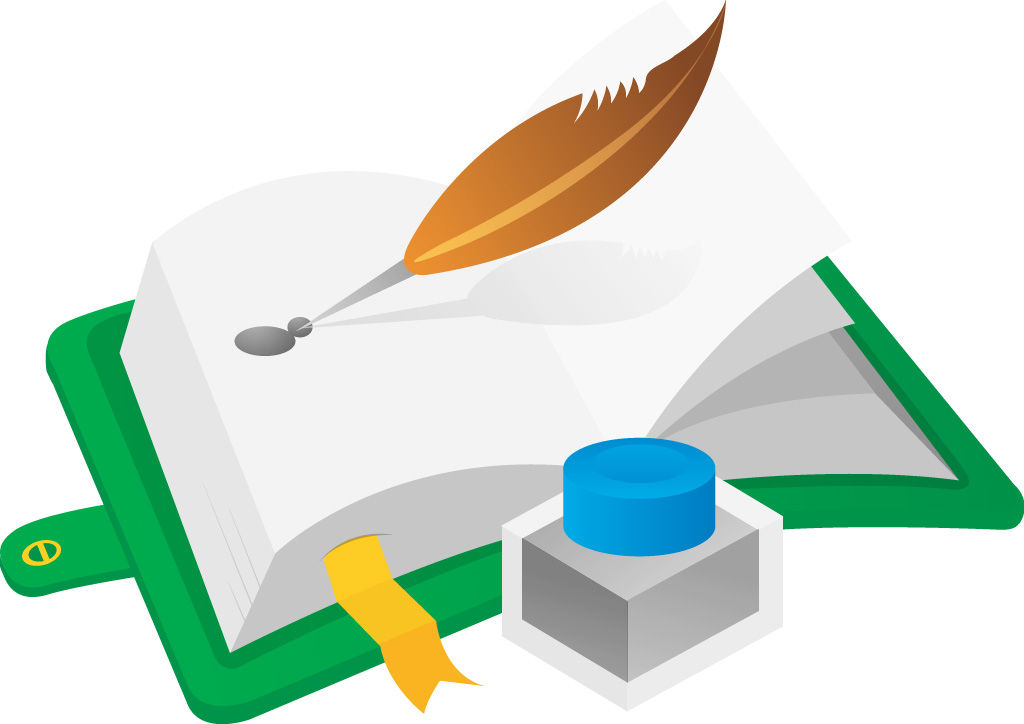 с. Старобалтачево, 2022     Утверждаю:____________                                                                            Директор МАУ  «РДК»                                                                             муниципального района                                                                            Балтачевский район                                                                             Шаймухаметова Г.З.Годовой план работы Централизованной библиотечной системы МАУ «РДК» МР Балтачевского  района РБна 2022 год Структура плана:Библиотечная сеть. Структурная организация. Правовой статус	4Список библиотек централизованной библиотечной системы……………………………………….…………………….…….5 	 Основные цели и задачи на 2022 год	Организация обслуживания пользователей…………………………………..7Проектно-грантовая деятельность	8Социологическая деятельность	9Связь с общественными, творческими организациями, известными людьми. Реклама библиотеки	11Краеведческая работа	14Экологическая работа	21Реализация  Закона  РБ « О языках народов РБ»	28Работа по обслуживанию башкирского населения и с башкирской литературой	21Работа по обслуживанию татарского населения и с татарской литературой	36Работа по обслуживанию марийского населения и марийской литературой	37Работа по обслуживанию удмуртского населения и удмуртской литературой	45Профилактика экстремизма и терроризма	46Правовое воспитание. Профилактика правонарушений и борьбы с преступностью	……………49Здоровый образ жизни,  профилактика наркомании алкоголизма, табакокурения	…………….53 Библиотека и семья	62Военно - патриотическое воспитание	69Пропаганда художественной литературы	78Эстетическое просвещение	78Досуговая деятельность	92Работа клубов по интересам……………………………………………………………………………………………..Работа с инвалидами, пожилыми людьми, другими социально незащищенными категориями (детские дома, приюты, интернаты)	112Работа в летнее время……………………………………………………………………………… 120Работа с литературой по технике (с молодежью)……………………………………………………………………….126Модернизация библиотечно-библиографических процессов……………………………………127Ошибка! Закладка не определена.Кадры	126Библиотечная сеть. Структурная организация. Правовой статус-	Централизованная библиотечная система Муниципального автономного учреждения «Районный Дворец культуры» муниципального района Балтачевский район Республики Башкортостан                  	Адрес: 452980Республика БашкортостанБалтачевский районс.Старобалтачевоул. Советская, 40Телефоны: Заместитель директора МАУ «РДК» по ЦБС: 8(34753) 2-13-56Отдел обслуживания ЦБ: 8(34753) 2-15-52Детская библиотека: 8(34753) 2- 15-52Еmail ЦБ: mukcbs08@mail.ruСайт: www.lib.baltach.ru Директор Балтачевского МАУ «РДК»                         Шаймухаметова Гульнара Зиннатнуровна      Заместитель директора Балтачевского МАУ « РДК»                  Муллагалиева Альфида ГатифовнаСписок библиотекМуниципального автономного учреждения «Районный дворец культуры» на 01.12.2021 годОсновные цели и задачи на 2022 годДеятельность библиотек Балтачевского МАУ «РДК»  основана на реализации целей и задач:сохранение накопленных знаний, памяти человечества в виде печатных документов и нетрадиционных носителей информации;распространение знаний и информации в обществе, информационно-библиотечное обслуживание населения;культурно-просветительская деятельность, направленная на удовлетворение духовных и культурных потребностей каждого члена общества;формировать у пользователей потребности в книге, чтении, в духовном и интеллектуальном росте, самосознании и самообразовании;повышение читательской и творческой активности пользователей в изучении истории родного края;пропаганда ценности чтения и книги, формирования информационной культуры личности;использовать эффективные формы и методы работы с пользователями;для наиболее качественного изучения интересов пользователей проводить анкетирования и опросы;совершенствование библиотечных процессов обслуживания, улучшение оперативного удовлетворения всех видов запросов;вести целенаправленное формирование фондов каждой библиотеки и структурных подразделений ЦБ на основе изучения запросов пользователей;пополнять сайт улучшение справочно-библиографической деятельности библиотек ;продолжение и усовершенствование внедрения платных услуг, распространение их в сельских библиотеках;организовать различные конкурсы по выявлению творческих возможностей библиотек для изучения их опыта работы;реклама, повышение социальной значимости и престижа библиотек МАУК МЦБС, работа с работниками библиотек, повышение их образовательного и профессионального уровня;уделить внимание изучению состава, насыщенности и перераспределению библиотечных фондов.- предоставлять услуги в электронном виде, шире представлять библиотеки и библиотечную деятельность в печатных и Интернет – СМИ, социальных сетях;- использовать новые форматы продвижения книги  и чтения;- планировать работу с учетом акций по проведению десятилетий, юбилеев, праздников, объявленных международными организациями, Президентом и Правительством Российской Федерации, а также – федеральных и региональных программ.Проектно-грантовая деятельностьСоциологическая деятельностьЦель:-	изучение читательских интересов пользователей.Задачи:-	организовать опросы, анкетирование населения по вопросам организации и работы библиотечного обслуживания;-	анализ результатов исследований;-	применение результатов анализа в работе библиотек.Связь с общественными, творческими организациями, известными людьми.В планируемом  2021 году МАУК «МЦБС» продолжить работу с:Администрация района, сельских поселенийМолодежный центрРайонное общество ветерановЖенсоветРайонная больница, фельдшерские пунктыРайонное общество инвалидов, Реабилитационный центрРедакция газет "Балтач таңнары", "Танып тулҡындары"Типография "Нур" Хозяйства-сельхозпроизводители Территориальная избирательная комиссия Так же все библиотеки  сотрудничают с известными личностями района:Алсу Галина-Гафарова – актриса театра им. Мажита ГафуриГарипов Нафис Галиевич – писательГаянов Зуфар Гаянович - заслуженный художник РБГаянов Ильдар Ихсанович - художник, лауреат премии им. Салавата ЮлаеваГилязев Ильшат Фаритович - скульптор, работает в г. Нефтекамске. В 2010 году Гилязевым И.Ф. создан памятник «Солдат Победы», посвященный павшим и участникам войны в д. СтароянбаевоКасимова Флюра Касимовна - профессор, доцент БГИИ;Кашапова Альбина Рафисовна – актриса Молодежного театра им.М.Карима Лира Ибрагим-Валиди – автор книги “Мирас итеп йолдыз калдырам”Лукманов Алик Харисович- композитор, уроженец д.Каргалы Балтачевского р-наОвчинников Владимир Яковлевич – писатель, поэт, автор книг “Настало утро”, “Взлети поэзия орлицей”, “Зов земли”, проживает в Тюменской областиХазиев Фангат Хаматович - ученый, доктор биологических наук, уроженец д.БуляковоХайертдинова Лиана Муллахматовна – засуженная артиста Республики БашкортостанГали Гильфан – автор сборника стихов “Тормыш көймәсендә юлга чыктым”Гатин Габделсамат - автор книги “Яшәеш мәзәкләре”Гуль Мирхади (Гульнара Шаймухаметова) – автор сборника «Алмалы үләннәрем”Ихсанова Гульшат – автор сборника стихов “Күңелем гөлләре”Мазгаров Ахнаф – автор книги “Күңелем табышлары”Ризван Васит – автор историко-публицистического издания “Без Бигелде яклары”Самиев Мукатдис Салимзянович – автор сборника стихов “Счастье – жизни простор”Сираев Хатип Сираевич - автор книги “Пар чишмә” Шайхайдаров Рафис Муллагаттарович – автор книги “По следам Батырши”Хайретдинова Аида Радифовна – автор книги “Яшьлек җырым”Хайдаршина Лилия Касыймовна – автор книги “Дусларыма чишәм серемне”Реклама библиотекиОсвещать деятельность  библиотек МАУ  “РДК” на  страницах  районной   газете «Балтач таңнары», “Йәнтойәк”, так же на уровне республики “Өмет”, “Кызыл таң”.Рекламно-издательская деятельность библиотек  осуществляется в виде:визитки;афиш;закладки для книги;листовки;пригласительные билеты;анонсы также в методико-библиографической форме:буклеты;стендовая информация;информационные листы «Стихотворение в Вашем кармане»;слайд-шоу;электронные презентации;Краеведческая работаЦели:-	способствовать воспитанию уважения к историческому прошлому, настоящему Республики Башкортостан, Балтачевского района;-	привлечь внимание пользователей к изучению и сохранению традиций, обычаев народов, проживающих в нашем районе;-	содействие развитию многонациональной культуры и языков народов, проживающих в Республике Башкортостан и Балтачевском районе.Задачи:-	целенаправленное формирование фондов библиотек изданиями исторического, социально-экономического содержания о Республике Башкортостан и Балтачевском районе;-	организовать систематическое информирование пользователей о республике, о районе, используя различные формы библиотечной работы;-	продолжить работу над созданием и пополнением мини-музеев, уголков национальных культур.Экологическая работа.Цели:-	расширению у населения района экологического мировоззрения;-	формированию бережного отношения к уникальной природе родины;-	изучению природы, экологии.Задачи:-	организация информационной среды в помощь экологическому образованию;-	организовать деятельность библиотек по привлечению читателей к изучению экологического состояния республики, района. Работа по направлению «Родословная моего села»Работа по обслуживанию башкирского населения и с башкирской литературойЦель:-	способствовать изучению башкирского языка, башкирской литературы;-	содействовать изучению и сохранению традиций, обычаев башкирского народа;-	способствовать развитию башкирской национальной культуры;Задачи:-	организовать целенаправленное формирование фондов библиотек МАУ «РДК» изданиями о национальной культуре, литературе, истории башкирского народа;-	использовать индивидуальные и массовые формы работы библиотечного обслуживания, организовать информирование и доведение башкирской литературы пользователям библиотек.Работа по обслуживанию татарского населения и с татарской литературойЦели: содействовать формированию интереса к национальной истории, традициям, обычаям, языку, литературе и культуре татарского народа;способствовать изучению и сохранению национальной культуры.Задачи:создание информационной среды об истории, традициях, обычаях татарского народа;создание и ведение мини-музеев, уголков с экспонатами, раскрывающую обычаи и традиции татарского народа, национальную культуру.	Работа по обслуживанию марийского населения и марийской литературойЦели - приобщать пользователей к духовным ценностям, воспитывать любовь к культуре, традициям, обычаям марийского народа.Задачи:-	комплектование фондов библиотек, обслуживающих марийское население литературой на марийском языке соответственно запросам пользователей;-	систематически информировать пользователей о новых поступлениях;-	вести знакомство с лучшими произведениями марийских писателей и поэтов, с творчеством деятелей искусства;-	привлечь внимание к национальной культуре марийского народа.Работа по обслуживанию удмуртского населения и удмуртской литературойЦель: -	 способствовать возрождению культуры и обычаев удмуртского народа, изучению национальной культуры.Задачи: -	пополнять фонды удмуртской литературой, материалами, раскрывающими историю, национальную культуру, фольклор, литературу и язык удмуртского народа.Профилактика экстремизма и терроризмаъПравовое воспитание. Профилактика правонарушенийи борьбы с преступностьюЦель:-	содействие в формировании личности с общественно-правовым сознанием;-	способствовать ориентации населения, пользователей в современных правоотношениях;Задачи:-	целенаправленное комплектование фондов библиотек МБО документами, изданиями по правовым знаниям;-	организовать уголки правовой литературы;Здоровый образ жизни,  профилактика наркомании алкоголизма,ТабакокуренияЦели:содействие борьбе против наркомании, алкоголизма, табакокурения и других вредных привычек;способствовать воспитанию здорового образа жизни.Задачи:организовать различные виды индивидуальной и массовой работы.Библиотека и семьяЦель:-	содействие в укреплении семейных традиций, используя привлечение пользователей библиотек к семейному чтению, организации индивидуальной и массовой форм работ;-	способствовать в воспитании нового гражданина;-	содействовать в духовном сплочении семьи, повышению общей и педагогической культуры родителей.Задачи:-	организовать семейное чтение;-	организовать семейный досуг, используя разнообразные формы обслуживания.Военно - патриотическое воспитаниеЦель:-	способствовать возрождению патриотического духа среди населения и пользователей библиотек;-	содействовать воспитанию уважения к историческому прошлому района, республики, Отечества;Задачи:-	целенаправленное формирование фондов библиотек МБО изданиями об историческом прошлом нашего района, республики, страны;-	использовать все формы и методы библиотечной работы.Пропаганда художественной литературыЦель: -	содействие в формировании художественной культуры у населения, пользователей библиотек;-	способствовать повышению культурного уровня через художественную классическую литературу;Задачи:-	регулярно организовывать массовые и индивидуальные формы библиотечного обслуживания;-	постоянно поддерживать интерес читателей к художественной литературе Эстетическое просвещениеЦель:-	способствовать формированию эстетического вкуса у пользователей библиотек;Задачи:-	целенаправленно формировать фонд документами и материалами по художественной культуре, эстетике;-	постоянно проводить массовые мероприятия, индивидуальные формы обслуживания с целью ознакомления пользователей художественной культурой.Досуговая деятельностьЦель:-	содействие общему развитию интересов населения;-	способствовать удовлетворению духовных потребностей в сфере досуга, чтения, образования и познавательной деятельности.Задачи:-	организовать досуг населения, используя индивидуальные и массовые формы работ с населением и пользователями библиотек;-	помочь общему развитию и самообразованию.Работа клубов по интересамРабота клуба «Горница»- воспитание традиций семейного чтения;- укрепление семьи, сохранение её обычаев;- повышение престижа материнства, овладение навыками педагогики;- пропаганда здорового образа жизни;- развитие творческого потенциала у детей и взрослых;- организация семейного досуга;Работа клуба «Умырзая»Работа клубов по интересам направлена на общее развитие интересов пользователей библиотек.- воспитание традиций семейного чтения;- укрепление семьи, сохранение её обычаев;- повышение престижа материнства, овладение навыками педагогики;- пропаганда здорового образа жизни;- развитие творческого потенциала у детей и взрослых;- организация семейного досуга;Работа клуба «Мастерица»- воспитание традиций семейного чтения;- укрепление семьи, сохранение её обычаев;- повышение престижа материнства, овладение навыками педагогики;- пропаганда здорового образа жизни;- развитие творческого потенциала у детей и взрослых;- организация семейного досуга;Работа молодежного центра «Калейдоскоп», клуба «Встреча»                              Работа клубов по интересамРабота клуба «Акчарлак » Работа клуба «Ар Мишкан»Работа клуба - воспитание традиций семейного чтения;- укрепление семьи, сохранение её обычаев;- повышение престижа материнства, овладение навыками педагогики;- пропаганда здорового образа жизни;- развитие творческого потенциала у детей и взрослых;- организация семейного досуга;Работа клубов по интересамРабота клуба «Сөембикә»Работа клуба «Ак калфак»- воспитание традиций семейного чтения;- укрепление семьи, сохранение её обычаев;- повышение престижа материнства, овладение навыками педагогики;- пропаганда здорового образа жизни;- развитие творческого потенциала у детей и взрослых;- организация семейного досуга;Работа клубов по интересамРабота клуба - воспитание традиций семейного чтения;- укрепление семьи, сохранение её обычаев;- повышение престижа материнства, овладение навыками педагогики;- пропаганда здорового образа жизни;- развитие творческого потенциала у детей и взрослых;- организация семейного досуга;Работа клубов по интересам. Работа клуба «Мирас»- воспитание традиций семейного чтения;- укрепление семьи, сохранение её обычаев;- повышение престижа материнства, овладение навыками педагогики;- пропаганда здорового образа жизни;- развитие творческого потенциала у детей и взрослых;- организация семейного досуга;Работа клуба «Сердэш   »- воспитание традиций семейного чтения;- укрепление семьи, сохранение её обычаев;- повышение престижа материнства, овладение навыками педагогики;- пропаганда здорового образа жизни;- развитие творческого потенциала у детей и взрослых;- организация семейного досуга;Работа клубов по интересамРабота клуба «Сердэш»- воспитание традиций семейного чтения;- укрепление семьи, сохранение её обычаев;- повышение престижа материнства, овладение навыками педагогики;- пропаганда здорового образа жизни;- развитие творческого потенциала у детей и взрослых;- организация семейного досуга;Работа клуба - воспитание традиций семейного чтения;- укрепление семьи, сохранение её обычаев;- повышение престижа материнства, овладение навыками педагогики;- пропаганда здорового образа жизни;- развитие творческого потенциала у детей и взрослых;- организация семейного досуга;Работа клуба «Хозяюшка»- воспитание традиций семейного чтения;- укрепление семьи, сохранение её обычаев;- повышение престижа материнства, овладение навыками педагогики;- пропаганда здорового образа жизни;- развитие творческого потенциала у детей и взрослых;- организация семейного досуга;Работа клуба «Хозяюшка»- воспитание традиций семейного чтения;- укрепление семьи, сохранение её обычаев;- повышение престижа материнства, овладение навыками педагогики;- пропаганда здорового образа жизни;- развитие творческого потенциала у детей и взрослых;- организация семейного досуга;                                  Работа клубов по интересам.                                       Работа клуба «Дружная семья»Работа клуба «Искатели»- воспитание традиций семейного чтения;- укрепление семьи, сохранение её обычаев;- повышение престижа материнства, овладение навыками педагогики;- пропаганда здорового образа жизни;- развитие творческого потенциала у детей и взрослых;- организация семейного досуга;Работа с инвалидами, пожилыми людьми, другими социально незащищенными категориями (детские дома, приюты, интернаты)Цель:-	содействие решению проблемы приобщения лиц с ограниченными возможностями к книге, полноценной культурной и духовной жизни;-	способствовать самообразованию и образованию пользователей этой группы -	формированию у них самостоятельности в реалиях современного общества;-	привлечь внимание к проблемам милосердия в современной жизни.Задачи:-	организовать индивидуальные и массовые формы библиотечной работы в удобной и доступной для данной категории форме.Работа в летнее времяРабота с литературой по технике (с молодежью)Повышение квалификации.Работа по самообразованию:
- освоение компьютерной грамотности;
- посещение районных семинаров;
 Освоение информации из профессиональных изданий.
 Регулярное повышение квалификации по изучению программы  АБИС «РУСЛАН». 
Кадры12 – с высшим образованием8 – с высшим специальным20 – со средним16 – со средним специальным9 – обучаются 1– без образованияСоставитель:  ведущий методист Давлятшина Г. Р.№Название библиотекиЗаведующая  библиотекой- филиаломАдрес библиотекиГрафик работыТелефон1Центральная районная    библиотекаМуллагалиева Альфида Гатифовна заместитель директора по ЦБС МАУ «РДК» 452980 с.Старобалтачевоул.Советская, 299.00 – 19.00 перерыв с 13.30 - 14.002-13-562-11-132Районная модельная детская  библиотекаИбрагимова Агния Гаданановна,  главный библиотекарь детской модельной библиотеки452980 с. Старобалтачевоул. Советская, 439.00 – 18.00перерыв с 13.30 - 14.002-15-523Асавская сельская модельная библиотека-музей имени Героя Советского Союза Ульмаса Шакирова № 1Рахимова Элина Фирдаусовна, библиотекарь 452986 д. Асавка, ул. Эдуарда  Минниахметова, 6610.00 -  20.00перерыв с 13.00 - 17.002-64-884Верхнеянактаевская сельская библиотека №2Ахтариева Светлана Алексеевна, библиотекарь452988 Верхнеянактаево ул. Социалистическая,1018.00-21.005Верхнекансияровская сельская библиотека № 3Зайруллина Зульфия Тимергалиевна, библиотекарь452985  д. Верхнекансиярово, ул. Центральная, 1918.00-21.006Нижнеиванаевская сельская библиотека № 4Ипаева Светлана Петровна, библиотекарь452990  д. Нижнеиванаево, ул. Центральная, 5615.00- 18.007Кумьязинская сельская модельная библиотека № 7Миргаева Роза, библиотекарь452980  д.  Кумьязы, ул. Советская, 49/410.00 -  20.00перерыв с 13.00 - 17.008Кундашлинская сельская библиотека № 8Зиннурова Эльза Рашитовна, библиотекарь452996   д.  Кундашлы, ул. Центральная, 5718.00-21.009Курачевская сельская библиотека № 9Пихтовникова Людмила Леонидовна, библиотекарь 452996  д.  Курачево, ул. Первомайская 5а17.00 - 20.0010Мишкинская сельская библиотека № 10Шавалиева Светлана Григорьевна, библиотекарь452992  д.  Мишкино, ул. Центральная, 2318.00-21.0011Начаровская сельская библиотека № 11Сабирова Флюза Магзумовна, библиотекарь452995  д. Начарово, ул. Мельничная, 1218.00-21.0012Нижнесикиязовская сельская ббилиотека №12Галиева Дилара  Камиловна, библиотекарь452982 д. Сикиязово, ул. Центральная, 2618.00-21.0013Нижнекарышевская сельская библиотека № 13Гумерова  Рида Назировна, библиотекарь452994 д.Нижнекарышево, ул. Центральная, 3518.00-21.0014Норкинская сельская библиотека № 14Шайбакова Гульназ Кадимовна, библиотекарь452983 д. Норкино, ул. Молодежная, 818.00-21.00Временно приостановлено15Новоямурзинская сельская библиотека № 15Беляева Лариса  Шаймиевна, библиотекарь452988 д. Новоямурзино, ул. Карла Маркса, 2010.00 –13.0016Сейтяковская сельская библиотека № 16Габдулхакова Разиля Габдулкадимовна, библиотекарь452984 д. Сейтяково, ул. Советская, 118.00-21.00Временно приостановлено17Староянбаевская сельская модельная библиотека № 18Ханова Разина Раисовна, библиотекарь452991 д. Староянбаево, ул. Ленина, 4210.00 -  20.00перерыв с 13.00 - 17.002-43-5918Старотимкинская сельская библиотека № 19Галиханова Рафина Гандалифовна, библиотекарь 452993  д. Старотимкино, ул. Центральная, 1318.00-21.0019Тошкуровская сельская библиотека № 20Хаматнурова Венера Фанисовна, библиотекарь 452986  д. Тошкурово, ул. Центральная, 618.00-21.0020Тучубаевская сельская библиотека № 22Гимаева Нэля Ядитовна, библиотекарь452985  д. Тучубаево,ул. Колхозная, 5618.00-21.0021Шавьядинская сельская библиотека № 23Нургалиева Флюза Нурлыгаяновна, библиотекарь452987 д. Шавьяды, ул. Центральная, 6118.00-21.0022Штандинская сельская библиотека № 25Галаутдинова Альфия Магруфовна, библиотекарь452981 д.Штанды, ул. Центральная, 2/118.00- 21.00Наименование мероприятияФорма проведенияСрокиисполнения(число, месяц)Название с/бИсполнительФИО«Великая война – Великая Победа»Конкурс 20.04.- 05.05Асавская с /б №1Миндиярова С.В.«Книга на дом»Акция 03.12Асавская с /б №1Миндиярова С.В.«Герой нашего села»Экскурсия (Пушкинская карта)09.12Асавская с /б №1Миндиярова С.В.«Великая война – Великая Победа»Конкурс 20.04.- 05.05Асавская с /б №1Миндиярова С.В.Родной язык, как сладок твой мотивПоэтический калейдоскоп18.02.22Верхнеянактаевская С.Б. № 2Ахтариева С.А.Cто страничек летаЛитературная гостиная6.06.22Верхнеянактаевская С.Б. № 2Ахтариева С.А.С любовью к РоссииС любовью к России»Час поэзии10.06Верхнеянактаевская С.Б. № 2Ахтариева С.А.Познай, дорожи, берегиТропа здоровья7.07.Верхнеянактаевская С.Б. № 2Ахтариева С.А.Час краеведенияА я люблю родные места7.08.Верхнеянактаевская С.Б. № 2Ахтариева С.А.«Мир книг и мир в книгах»Литературный вечер25.03Кундашлинская с/б Зиннурова Э.Р.   «Библионочь 2022»Всероссийская акцияапрельСейтяковская СБ №16Габдулхакова Р.Г.«Великие дела Петра»Час истории к 350-летию со дня рождения Петра I09.08Сейтяковская СБ №16Габдулхакова Р.Г.«Чудеса народного искусства»проект14.01.22Староянбаевская с/м.б №18Ханова Р.Р.Наименование мероприятияФорма проведенияСрокиисполнения(число, месяц)Название с/бИсполнительФИО«Круг чтения»Анкетирование01.02Асавская с/б №1Миндиярова С.В.«Я с книгою открываю мир»Фотоконкурс 04.03Асавская с/б №1Миндиярова С.В.«Кузька сундучок открыл, новой книгой удивил»Беседа27.05Асавская с/б №1Миндиярова С.В.«Лето, книги, я – друзья»Викторина 24.06Асавская с/б №1Миндиярова С.В.«С книгой мир добрей и ярче»Книжная выставка06.08Асавская с/б №1Миндиярова С.В.“Библиотека глазами читателей”анкетирование14.07Верхнекансияровская с/б №3Зайруллина З.ТЧто читает старшее поколениеАнкетирование22.04-4.05Верхнеянактаевская С.Б. № 2Ахтариева С.А.«Искусствонарода мари в жизни вашей семьи»ОпросапрельНижнеиванаевская сельская библиотека№4Ипаева Светлана Петровна“Читающая ленточка”акцияС апрель по майКумьязинская СМБ №7Миргаева Р. Ф.«Семейное чтение»Анкетирование25.07Кундашлинская с/б Зиннурова Э.Р.  “Пожелания читателя”опроссентябрьМишкинская сельская библиотека №10Шавалиева Светлана Григорьевна“Читатель и краеведческая литература”анкетированиеавгустМишкинская сельская библиотека №10Шавалиева Светлана Григорьевна“Путешествие в мир экологических знаний” (Всемирный день рыболовства)анкетирование27.06Начаровская сельская библиотека №11Сабирова Ф.М.Экология и мыАнкетирование11 августНижнесикиязовская сельская библиотека №12ГалиеваДилараКамиловнаПроверьте свою грамотность Тест (к Международному дню грамотности)8 сентябрьНижнесикиязовская сельская библиотека №12ГалиеваДилараКамиловнаЛитературные предпочтения Анкетирование    19. 05Новоямурзинская сельская библиотека №15Беляева Л.Ш.«Библиотека в вашей жизни»АнкетированиеиюльСейтяковская СБ №16Габдулхакова Р.Г.«Я ведаю свой край?!»Опрос-анкета7.04.22Староянбаевская с/м.б №18Ханова Р.Р.«Какие книги ты читаешь»анкета27.06Старотимкинскаяс/б№19Галиханова Р.Г.                          «Для чего ты читаешь»Мини - опрос11.09Старотимкинскаяс/б№19Галиханова Р.Г.                          «Какой вы хотите видеть библиотеку?»ОпросмайТошкуровская с\б №20Хаматнурова В.Ф.«Библиотека глазами молодых читателей»АнкетированиеавгустХаматнурова В.Ф.Тошкуровскаяс\бЛитературные предпочтения современных пользователейанкетирование28.05Тучубаевскаяс/бГимаева Н.Я.«Здоровый образ жизни: что это?»Анкетирование28 апрельШтандинская с/б №25Галяутдинова А.М.Наименование мероприятияФорма проведенияСрокиисполнения(число, месяц)Название с/бИсполнительФИО«Волшебник Урала»познавательная программа(электронная презентация)02.02Асавская с/б №1Миндиярова С. В.«Святое место - книжная страна»Книжная выставка27.05Асавская с/б №1Миндиярова С. В.«Новые книги в библиотеке»Список новых поступленийПо мере поступленияВерхнекансияровская с/бЗайруллина З.Т“Внимание:  новая книга”Устная реклама,листовкиежеквартальноВерхнекансияровская с/б №2Зайруллина З.Т«Внимание новое поступление»Реклама на сайте “Вконтакте”Ежемесячно Верхнекансияровская с/б № 2Зайруллина З.ТГрамотность всегда в модеСлайд-шоу2.02.Верхнеянактаевская С.Б. № 2Ахтариева С.А.Здоровье-мудрых гонорарБуклет3.03.Верхнеянактаевская С.Б. № 2Ахтариева С.А.Книга-бесценный дарПрезентация25.04.Верхнеянактаевская С.Б. № 2Ахтариева С.А.«Как функционирует и работает МНКА «Эрвел мари»Балтачевского района»Статья о проведенном мероприятииноябрьНижнеиванаевская сельская библиотека №4Ипаева Светлана Петровна«История деревни в фотографиях»БуклетиюньНижнеиванаевская сельская библиотека №4Ипаева Светлана Петровна «Брось, компьютерную мышку, берись скорей за книжку! »Плакат - кричалка январьКумьязинская СМБ №7Миргаева Р. Ф.«Довольно интересно все то, что неизвестно»Обзор справочной литературы январьКумьязинская СМБ №7Миргаева Р. Ф.«Весёлый книжный рюкзачок»Акция по продвижению семейного чтенияв течение годаКумьязинская СМБ №7Миргаева Р. Ф.«Приходите в наш дом, наши двери открыты»буклетмартКумьязинская СМБ №7Миргаева Р. Ф.«Дети читают для детей»Литературные вечераапрельКумьязинская СМБ №7Миргаева Р. Ф.“ Книги очень хороши, я читаю от души”Выставка26.03Кундашлинская с/б Зиннурова Э.Р.  “Добро пожаловать в мир книг!”экскурсия-ознакомлениесентябрьМишкинская сельская библиотека №10Шавалиева Светлана Григорьевна“Книга-мой друг”беседаиюньМишкинская сельская библиотека №10Шавалиева С.Г.“Информация для всех”инфор. листовкиВ течении годаНачаровская сельская библиотека №11Сабирова Ф.М.“Читающий мир и мир чтения”статьиВ течении годаНачаровская сельская библиотека №11Сабирова Ф.М.«Человек живет, пока живет природа»буклет03.06Начаровская сельская библиотека №11Сабирова Ф.М.ФотоАРТ: мой портрет с любимой книгойАкция2 апрельНижнесикиязовская сельская библиотека №12ГалиеваДилараКамиловнаЧудесная страна – библиотекаЭкскурсия по библиотеке 31 январьНижнесикиязовская сельская библиотека №12ГалиеваДилараКамиловнаУ нас новые книгиОнлайн обзор на страничке ВКПо мере поступленияНижнесикиязовская сельская библиотека №12ГалиеваДилараКамиловна«Чтение – это здорово!»РекламаРегулярноНижнекарышевская сельская библиотека №13Гумерова Р.Н.«Дом, где живут книги»Экскурсия - знакомствосентябрьСейтяковская сельская библиотека №16Габдулхакова Р.Г. «Ты возьми меня с собой»Выставка-реклама 20.01Сейтяковская сельская библиотека №16Габдулхакова Р.Г.«Здравствуйте, а мы новенькие!»выставка новинок2.02.22Староянбаевская с/м.б №18Ханова Р.Р.«Страна непрочитанных книг»библиоассорти10.03.22Староянбаевская с/м.б №18Ханова Р.Р.«Мудрость и знания в книгах»буклет9.07.22Староянбаевская с/м.б №18Ханова Р.Р.«Среди книжных стеллажей»экскурсия26.03.22Староянбаевская с/м.б №18Ханова Р.Р.«Добро пожаловать, читатель»день открытых дверей27.05.22Староянбаевская с/м.б №18Ханова Р.Р.“Солнечная поляна летнего чтения”чтение на открытом воздухе8.08.22Староянбаевская с/м.б №18Ханова Р.Р.«Как вести себя и как работать в библиотеке»экскурсия  в течение годаСтаротимкинскаяс/б№19Галиханова Р.Г.                          «Книга – твой друг и помощник»стенгазетав течение годаСтаротимкинскаяс/б№19Галиханова Р.Г.                          «Листая календарь»буклетыв течение годаСтаротимкинскаяс/б№19Галиханова Р.Г.                          Твое мнение о работе библиотекиопрос19 февраляСтаротимкинскаяс/б№19Галиханова Р.Г.                          «Открытая книга-открытие мира»книжная выставка21 маяСтаротимкинскаяс/б№19Галиханова Р.Г.                          «Край родной – душа моя»викторина24.12Тошкуровская с\б №20Хаматнурова В.Ф.«Путешествуя по родному краю»Час краеведениясентябрьТошкуровская с\б №20Хаматнурова В.Ф.Тучыбаем-бэллурбишегемПраздник к200летию села10 июняТучубаевскаяс/бГимаева Н.Я.Наименование мероприятияФорма проведенияСрокиисполнения(число, месяц)Название с/бИсполнительФИО«Родной язык – мое богатство»Литературный марафон09.02Асавская с/б №1Миндиярова С. В.«Мой родной край»Фото-выставка09.07 -16.07Асавская с/б №1Миндиярова С. В.“С малой родины моей начинается Россия”Конкурс рисунков11.06 Верхнекансияровская с/б №3Зайруллина З.Т.“В дружбе народов-единство России”Информационный час4.11Верхнекансияровская с/б №3Зайруллина З.Т.“С малой родины моей начинается Россия”Конкурс рисунков11.06 Верхнекансияровская с/б №3Зайруллина З.Т.Республика, в которой мы живемПознавательная викторина10.03.Верхнеянактаевская С.Б. № 2Ахтариева С.А.Мой край задумчивы и нежныйЧас краеведения10.05.Верхнеянактаевская С.Б. № 2Ахтариева С.А.Цвети, моя республикаМедиачас12.07.Верхнеянактаевская С.Б. № 2Ахтариева С.А.Люби и знай свой крайПолка09.10.-13.10.Верхнеянактаевская С.Б. № 2Ахтариева С.А.Лучший знаток карты БашкортостанаКонкурсы10.10.Верхнеянактаевская С.Б. № 2Ахтариева С.А.«Гожусь тобой, Республика моя!»Литературно-музыкальный вечер10.10Нижнеиванаевская сельская библиотека№4Ипаева Светлана Петровна«Солнечная Башкирия»Выставка детских рисунков12.06Нижнеиванаевская сельская библиотека№4Ипаева Светлана Петровна“«Башкортостан –цветущий край»”Краеведческая викторина октябрь“«Башкортостан –цветущий край»”Краеведческая викторина“Башкирские сказки, пословицы, поговорки”Викторина15.06Кундашлинская с/бЗиннурова Э.Р.«Син ирекле, бәйсез Башкортостан»Тематический вечер12.10Кундашлинская с/бЗиннурова Э.Р.«О земле Башкирской»Час поэзии12.10Кундашлинская с/бЗиннурова Э.Р.“Мой Башкортостан”викторинафевральМишкинская сельская библиотека №10Шавалиева Светлана Григорьевна“Белый город над синей рекой”Книжная и фотовыставка27.09Начаровская сельская библиотека №11Сабирова Ф.М.«Свет малой Родины»Литературный вечер05.04Начаровская сельская библиотека №11Сабирова Ф.М.«Ты всех краев дороже мне»Литературно-музыкальный вечер17.08Начаровская сельская библиотека №11Сабирова Ф.М.Киемнәрдә халкым рухы (ко Дню национального костюма)Информационный час13сентябрьНижнесикиязовская сельская библиотека №12ГалиеваДилараКамиловна«Природные памятники Башкирии»Заочное путешествие25.07Новоямурзинская сельская библиотека №15Беляева Л.Ш.«Тропинками родного края»Краеведческая викторина20.08Сейтяковская сельская библиотека №16Габдулхакова Р.Г.«Край родной – душа моя»викторина24.12Тошкуровская с\б №20Хаматнурова В.Ф.«Путешествуя по родному краю»Час краеведениясентябрьТошкуровская с\б №20Хаматнурова В.Ф.Моя малая  РодинаКнижнаявыставка8.06Тучубаевскаяс/бГимаева Н.Я.История старинных веществфольклорно-познавательнаяпрограмма18.07Тучубаевскаяс/бГимаева Н.Я.«Башкортстан – гузэл жирем»Книжная выставка16 январьШтандинская с/б №25Галяутдинова А.М.Башкортостан – Родина мояБашкортостан – Родина мояБашкортостан – Родина мояБашкортостан – Родина мояБашкортостан – Родина моя«Семь чудес Башкортостана»информационный час10.10Асавская с/б №1Миндиярова С. В. «Флаг России»Конкурс рисунков22.08Верхнекансияровская с/б №3Зайруллина З.Т.«История Башкортостана – время и люди»выставка11.10Верхнекансияровская с/бЗайруллина З.Т.От Руси до РоссииОбзор10.02.Верхнеянактаевская С.Б. № 2Ахтариева С.А.Россия — это мыПознавательный час 11.06.Верхнеянактаевская С.Б. № 2Ахтариева С.А.Триколор нам свят и дорогЧас истории12.08.Верхнеянактаевская С.Б. № 2Ахтариева С.А.“Башкортостан – жемчужина Урала”Книжная выставка15.01.Кундашлинская с/бЗиннурова Э.Р.“Башкирский государственный педагогический университет”-55 летчас истории8 январяМишкинская сельская библиотека №10Шавалиева Светлана Григорьевна“День Государственного флага Республики Башкортостан”флешмоб25 февраляМишкинская сельская библиотека №10Шавалиева Светлана Григорьевна“Монумент Дружбы”-65 летинформационный час16 июняМишкинская сельская библиотека №10Шавалиева Светлана Григорьевна“Салават Юлаев- национальный герой”книжная выставка17 ноябряМишкинская сельская библиотека №10Шавалиева Светлана Григорьевна“День Конституции Республики Башкортостан” правовой час24 декабряМишкинская сельская библиотека №10Шавалиева Светлана ГригорьевнаЦвети, Республика моя!Книжная выставка ко Дню Республики8 октябрьНижнесикиязовская сельская библиотека №12ГалиеваДилараКамиловнаБашкортостан – җыр, моң илеЛитературно- музыкальная композиция10 октябрьНижнесикиязовская сельская библиотека №12ГалиеваДилараКамиловна«Край мой – гордость моя»Урок краеведения08.02Нижнекарышевская сельская библиотека №13Гумерова Р.Н."Родного краяразноцветье"краеведческийкалейдоскоп 17.09Новоямурзинская сельская библиотека №15Беляева Л.Ш.«Из истории башкир»Исторический час10.10Сейтяковская сельская библиотека №16Габдулхакова Р.Г.«Что мы знаем о символах Башкортостана?»познавательная викторина25..02.22Староянбаевская с/м.б №18Ханова Р.Р.««Дан һиңә, дан, Башҡортостан!» / «Слава тебе, слава, Башкортостан!»выставка7.10.22Староянбаевская с/м.б №18Ханова Р.Р.«Ясная родина, светлый мой стан, любимая родина – Башкортостан!»,литературно-музыкальный вечер10.10.22Староянбаевская с/м.б №18Ханова Р.Р.Беседа  «Моя малая Родина»БеседаВ течение годаСтаротимкинскаяс/б№19Галиханова Р.Г.                          «Здесь Родины моей начало!»  презентация12 октября Старотимкинскаяс/б№19Галиханова Р.Г.                          Башкортостан-жирем ,жырлытобэгемЛитератрно-музыкальный вечер11.10Тучубаевскаяс/бГимаева Н.Я.«Что мы знаем о символах Башкортостана?»Книжная выставка11.10Тучубаевскаяс/бГимаева Н.Я.Тыуған ерем – Балтас ереТыуған ерем – Балтас ереТыуған ерем – Балтас ереТыуған ерем – Балтас ереТыуған ерем – Балтас ере«Быуат тарихы – китаптарҙа»Книжная выставка20.08Асавская с/б №1Миндиярова С. В.«Туганягым-Балтачым»Книжная выставка16.03Верхнекансияровская с/б №3Зайруллина З.Т.«Земля Балтачевская»картотека19.01Верхнекансияровская с/б №3Зайруллина З.Т.«Таланты земли Балтачевской»Книжная выставка20.08Нижнеиванаевская сельская библиотека№4Ипаева Светлана Петровна«Аҡ тирәк – күк тирәк»Час башкирских народных играпрельКумьязинская СМБ №7Миргаева Р. Ф.«Село и его окрестности»  - фотовыставкаоктябрьКумьязинская СМБ №7Миргаева Р. Ф.«Путешествие по родному краю»Краеведческая викторина15.03Кундашлинская с/бЗиннурова Э.Р.“Моя Балтачевская земля”час историимартМишкинская сельская библиотека №10Шавалиева Светлана Григорьевна“Мой край задумчивый и нежный”Вечер художественного чтения07.01Начаровская сельская библиотека №11Сабирова Ф.М.Край родной, навек любимыйУрок краеведения30 мартНижнесикиязовская сельская библиотека №12ГалиеваДилараКамиловна«Это мой край - моя малая Родина»Книжная выставка                                         15.01.                Нижнекарышевская сельская библиотека №13Гумерова Р.Н. "1812  год:  минувших  лет  святая  память»Выставка-просмотр24.06Новоямурзинская сельская библиотека №15Беляева Л.Ш. "Ратные  подвиги наших прадедов"Урок мужества и славы13.08Новоямурзинская сельская библиотека №15Беляева Л.Ш.«Башкирские полки в Отечественной войне 1812 года»Урок истории08.09Новоямурзинская сельская библиотека №15Беляева Л.Ш.«Недаром помнит вся Россия»Историческийэкскурс14.12Новоямурзинская сельская библиотека №15Беляева Л.Ш.«О малой родине стихами…»Час поэзии12.08Сейтяковская сельская библиотека №16Габдулхакова Р.Г.«Авылымның чал тарихы»Час краеведения19.07Сейтяковская сельская библиотека №16Габдулхакова Р.Г.«Бай тарихлы гүзәл туган җирем”информационный час15.08.22Староянбаевская с/м.б №18Ханова Р.Р.«Батыршасы бар Балтачның”урок мужества23.09.22Староянбаевская с/м.б №18Ханова Р.Р.“Үткәннәрдән мирас булып калды”фольклорный вечер11.03.22Староянбаевская с/м.б №18Ханова Р.Р.«Легенды родного края»исторический час23.05.22Староянбаевская с/м.б №18Ханова Р.Р.«Традиционная одежда башкирского народаслайд-беседа 7.09.22Староянбаевская с/м.б №18Ханова Р.Р.«Бай тарихлы гүзәл туган җирем”информационный час15.08.22Староянбаевская с/м.б №18Ханова Р.Р. «Данлы ягым Балтачым»Выставка- призыв10 январяСтаротимкинскаяс/б№19Галиханова Р.Г.                          «Шэжэрэмэчендэ – авылымтарихычагыла»Обновление родословныхВ течении годаТошкуровская с\б №20Хаматнурова В.Ф.Помни свои корниЧас интересных сообщений10.06Тучубаевскаяс/бГимаева Н.Я.Гимаева Н.Я.Быт и ремесло нашего народаВыставкаизделии10.06Тучубаевскаяс/бГимаева Н.Я.«Удивительная природа моей деревни»Фотовыставки23 августШтандинская с/б №25Галяутдинова А.М.Таланты родного краяТаланты родного краяТаланты родного краяТаланты родного краяТаланты родного края«Имя тебе- победитель!»Выставка- парад		08.05Асавская с/б №1Миндиярова С. В.« Талантларһәм сәләтләр төбәге”картотека20.01Верхнекансияровская с/б №3Зайруллина З.Т.«Национальный костюм башкир»выставка9.09Верхнекансияровская с/б №3Зайруллина З.Т.«Г.Г.Калитов-гордость Иванаевской земли»Вечер памяти24.11Нижнеиванаевская сельская библиотека№4Ипаева Светлана ПетровнаЯ здесь живу и край мне дорогКраеведческий час февральКумьязинская СМБ №7Миргаева Р. Ф.Мазгаров Ахнаф Мазгарович –ветеран ВОВ, писатель Час историиапрельКумьязинская СМБ №7Миргаева Р. Ф.“Илһам ява мина күкләрдән””Конкурс чтецов24.04Кундашлинская с/бЗиннурова Э.Р.“Творчество башкирских поэтов”флешмобноябрьМишкинская сельская библиотека №10Шавалиева Светлана Григорьевна“Наш край родной в стихах и прозе” (К 45-летию Хайретдиновой А.Р)Вечер встречи20.10Начаровская сельская библиотека №11Сабирова Ф.М.«Уроки Деда Краеведа»Встреча с местным краеведом11.02Начаровская сельская библиотека №11Сабирова Ф.М.С песней по жизни   (80 лет –З. Фархутдиновой)Час искусства5 декабрьНижнесикиязовская сельская библиотека №12ГалиеваДилараКамиловна«Богат наш край талантами»Краеведческий час05.08Нижнекарышевская сельская библиотека №13Гумерова Р.Н.  «Мир твоих увлечений»Выставка поделок27.09Новоямурзинская сельская библиотека №15Беляева Л.Ш.«Писатели родного края»Час поэзии13.09Сейтяковская сельская библиотека №16Габдулхакова Р.Г.«Наш земляк – художник»Художественный час 18.03Сейтяковская сельская библиотека №16Габдулхакова Р.Г.«Иҗат яме – ихласлык”литературное путешествие по творчеству Аиды Хаертдиновой18.10.22Староянбаевская с/м.б №18Ханова Р.Р. «Балтачымнын Илхам  чишмэлэре»Книжная выставкаВ течение годаСтаротимкинскаяс/б№19Галиханова Р.Г.                          «Тарих язган рэссэм»(65летию Гаянову И.И)  Открытый просмотр19мартСтаротимкинскаяс/б№19Галиханова Р.Г.                           «Балтачымнын Илхам  чишмэлэре»Книжная выставкаВ течение годаСтаротимкинскаяс/б№19Галиханова Р.Г.                          «Сделано с Любовью»Выставка творческих работ 3.11Тошкуровская с\б №20Хаматнурова В.Ф.«Увлеченные люди»Цикл мастер-классов с мастерамиЯнварь-ноябрьТошкуровская с\б №20Хаматнурова В.Ф.«Красоту творим руками»Тематическая папка по творчеству Ф.КурбановоймартТошкуровская с\б №20Хаматнурова В.Ф.«Поэтическая осень»Вечер поэзии с Г.ИхсановойоктябрьТошкуровская с\б №20Хаматнурова В.Ф.Туганягымжырчысырекомендательный список28.09Тучубаевскаяс/бГимаева Н.Я.«Туган жирнен яме»Урок краеведения13 мартШтандинская с/б №25Галяутдинова А.М.«Люблю тебя, родная старина»Выставка предметов старины в быта3 октябрьШтандинская с/б №25Галяутдинова А.М.«Туган жирнен яме»Урок краеведения13 мартШтандинская с/б №25Галяутдинова А.М.«История национального костюма»Час интересных сообщений16 сентябрьШтандинская с/б №25Галяутдинова А.М.Наименование мероприятияФорма проведенияСрокиисполнения(число, месяц)Название с/бИсполнительФИО«Птицы – наши друзья»Тематический день01.04Асавская с/б №1Миндиярова С. В.«Животный мир»Книжная выставка04.10Асавская с/б №1Миндиярова С. В.«Кто в лесу живет? Что в лесу растет?»викторина20.07Верхнекансияровская с/б №3Зайруллина З.Т.Чудеса природыМедиачас18.01Верхнеянактаевская С.Б. № 2Ахтариева С.А. Заповедная дальЭкологическое путешествие11.02Верхнеянактаевская С.Б. № 2Ахтариева С.А.О братьях наших меньшихУстный журнал18.02Верхнеянактаевская С.Б. № 2Ахтариева С.А.Спасти и сохранитьПутешествие по страницам Красной книги Башкортостана29.04Верхнеянактаевская С.Б. № 2Ахтариева С.А.Жалобная книга природыЭкологический час12.05.Верхнеянактаевская С.Б. № 2Ахтариева С.А.Чудеса природыМедиачас18.01Верхнеянактаевская С.Б. № 2Ахтариева С.А.«Зимняя мастерская»Мастерим  кормушки для птиц. АкцияянварьКумьязинская СМБ №7Миргаева Р. Ф. «Земля будь нам Матушкой»Книжная выставкаапрельКумьязинская СМБ №7Миргаева Р. Ф.«Путешествие в страну экологию»Звездный час28.07Кундашлинская с/б Зиннурова Э.Р. « В экологию через книгу»Экологическая викторина 2.02Кундашлинская с/бЗиннурова Э.Р.“Вода-есть жизнь”беседа22 мартаМишкинская сельская библиотека №10Шавалиева Светлана Григорьевна“Пусть всегда будет Солнце”час творчества3 мая Мишкинская сельская библиотека №10Шавалиева Светлана Григорьевна«Через книгу-любовь к природе»выставка20.04Начаровская сельская библиотека №11Сабирова Ф.М.«Живем в гармонии с природой» Беседа17.07Нижнекарышевская сельская библиотека №13Гумерова Р.Н. «Снежная эстафета»Игры на свежем воздухе02.01Сейтяковская сельская библиотека №16Габдулхакова Р.Г.«Мои любимые книги о животных»Беседа – опрос ко дню домашних животных30.11Сейтяковская сельская библиотека №16Габдулхакова Р.Г.« Через книгу в мир природы»                          Книжная выставка25 МартаСтаротимкинскаяс/б№19Галиханова Р.Г.                          « Любить, ценить и охранять»                                     Конкурс чтецов25 Июля   Старотимкинскаяс/б№19Галиханова Р.Г.                           «Экология нашего края»                                                                                                                    Литературно - тематический вечер4 Августа  Старотимкинскаяс/б№19Галиханова Р.Г.                          «Помоги птицам зимой»АкцияянварьТошкуровская с\б №20Хаматнурова В.Ф.«Наедине с природой»экскурсияавгустТошкуровская с\б №20Хаматнурова В.Ф.«В экологию через книгу»»Книжная выставкамартТошкуровская с\б №20Хаматнурова В.Ф.«Чаевые премудрости»Мастер-класс по изготовлению иван-чаяиюльТошкуровская с\б №20Хаматнурова В.Ф.«Секреты травницы»Час экологииавгустТошкуровская с\б №20Хаматнурова В.Ф.Все о лесеэкологический праздник19.09Тучубаевскаяс/бГимаева Н.Я.Помоги пернатому соседуакция28.11Тучубаевскаяс/бГимаева Н.Я.В ладах с природойВ ладах с природойВ ладах с природойВ ладах с природойВ ладах с природой«Любимые цветы»благоустройство территории01.05Асавская с/б №1Миндиярова С. В.«Природа-источник здоровья»выставка19.02Верхнекансияровская с/б №3Зайруллина З.Т.«С книгой в мир природы»Книжная выставка3.06Верхнекансияровская с/б №3Зайруллина З.Т.«Птицы»Открытый просмотр30.03Верхнекансияровская с/б №3Зайруллина З.Т.«Наши пернатые друзья»Игра-викторина31.03Верхнекансияровская с/б №3Зайруллина З.Т.«Угадай меня»викторина11.07Верхнекансияровская с/б №3Зайруллина З.Т.“Осенних красок хоровод”выставка25.08Зайруллина З.Т. Верхнекансияровская с/б №3Зайруллина З.Т.«Экология и человечество»Книжная выставка5.03Нижнеиванаевская сельская библиотека№4Ипаева Светлана Петровна«Берегите воду»Конкурс детских рисунков27.08Нижнеиванаевская сельская библиотека№4Ипаева Светлана Петровна« По книжным страницам»Вечер поэзии05.09.Кундашлинская с/бЗиннурова Э.Р.“Наши пернатые друзья”акция доброты1 апреляМишкинская сельская библиотека №10Шавалиева Светлана Григорьевна“Братья наши меньшие”Книжная выставка4 октябряМишкинская сельская библиотека №10Шавалиева Светлана ГригорьевнаНа тропе любви к природе Книжная выставка(к Всемирному дню окружающей среды) 4 июнь Нижнесикиязовская сельская библиотека №12ГалиеваДилараКамиловнаЗаходи в зеленый дом, чудеса увидишь в немэкологическая викторина29 мартНижнесикиязовская сельская библиотека №12ГалиеваДилараКамиловнаНакормите птиц зимойАкция19 январьНижнесикиязовская сельская библиотека №12ГалиеваДилараКамиловнаИх стихия – небо (к Международному дню птиц)Час интересных сообщений1 апрельНижнесикиязовская сельская библиотека №12ГалиеваДилараКамиловна"Посади своё деревце"Экологическая акция03.05Новоямурзинская сельская библиотека №15Беляева Л.Ш.«Вестники радости и весны»Книжная выставка03.03Сейтяковская сельская библиотека №16Габдулхакова Р.Г.«Целебные силы природы»Час информации16.08Сейтяковская сельская библиотека №16Габдулхакова Р.Г.«Природа –дом, где мы живем»выставка28.03.22Староянбаевская с/м.б №18Ханова Р.Р.«Птичьи секреты»Экологическая игра2.04.22Староянбаевская с/м.б №18Ханова Р.Р.«Мир природы на страницах книг»Час интересных сообщений15.08.22Староянбаевская с/м.б №18Ханова Р.Р.«Табигать илһам бүләк итә”вечер поэзии24.03.22Староянбаевская с/м.б №18Ханова Р.Р.“Береги, защищай, умножай”субботник30.04Тошкуровская с\б №20Хаматнурова В.Ф.“Чистый родник”Эколого-краеведческий часмайТошкуровская с\б №20Хаматнурова В.Ф.«Путешествие по Красной книге» час полезного советафевральТошкуровская с\б №20Хаматнурова В.Ф.«Кто в лесу живет – что в лесу растет»Угадай - шоуиюльТошкуровская с\б №20Хаматнурова В.Ф.Наш дом-природаэкологическаяигра5.06Тучубаевскаяс/бГимаева Н.Я.Природа глазами художникаОткрытый просмотр литературы5.06Тучубаевскаяс/бТучубаевскаяс/бГимаева Н.Я.«Природы чудное мгновньеКнижная выставка20 январьШтандинская с/б №25Галяутдинова А.М.«Экология-предмет. Интересно или нет?»Час информации9 ноябрьШтандинская с/б №25Галяутдинова А.М.Экология нашего районаЭкология нашего районаЭкология нашего районаЭкология нашего районаЭкология нашего района«Мы за чистоту!»Участвовать в субботниках23.04Асавская с/б №1Миндиярова С. В.«От чистого села- к зеленой планете»Экологический субботник22.04Верхнекансияровская с/б №3Зайруллина З.Т.«Экология и современность»Экологическая викторина17.05Нижнеиванаевская сельская библиотека№4Ипаева Светлана Петровна“Заповеди природы”Урок экологии“Заповеди природы”Кумьязинская СМБ №7Миргаева Р. Ф.«Время собирать мусор»Беседа29.04Кундашлинская с/бЗиннурова Э.Р.“Чистая планета”экологический субботник22 апреляМишкинская сельская библиотека №10Шавалиева Светлана Григорьевна«По лесной тропе родного края»Экскурсия в лес26.05Начаровская сельская библиотека №11Сабирова Ф.М.“Остановись и удивись красоте родной природы”Литературный вечер11.04Начаровская сельская библиотека №11Сабирова Ф.М.Җир бизәге -чишмәләрЭкологический урок у родника4 июльНижнесикиязовская сельская библиотека №12ГалиеваДилараКамиловна«Природа родного края»Час информации25.09Нижнекарышевская сельская библиотека №13Гумерова Р.Н."Сохраним природу -значит, сохраним Родину"урок по экологии15.04Новоямурзинская сельская библиотека №15Беляева Л.Ш.«Чистый берег»Экологическая акция22.04Сейтяковская сельская библиотека №16Габдулхакова Р.Г.«Лес - богатство наше»Выставка18.10Сейтяковская сельская библиотека №16Габдулхакова Р.Г.«Наедине с природой родного края»фотоконкурс4.06.22Староянбаевская с/м.б №18Ханова Р.Р.«Любимые уголки нашего края»онлайн-путешествие29.07.22Староянбаевская с/м.б №18Ханова Р.Р.«На этой земле жить мне и тебе»Диспут  3 НоябряСтаротимкинскаяс/б№19Галиханова Р.Г.                          живительный источник познавательный час22.07Тучубаевскаяс/бГимаева Н.Я.«Протяни руку дружбы природе»Экологическая беседа 10 июльШтандинская с/б №25Галяутдинова А.М.«Подари птицам дом»Акция17 мартШтандинская с/б №25Галяутдинова А.М.«Мы за чистое село»Экологический десант7 апрельШтандинская с/б №25Галяутдинова А.М.Чистота и здоровьеЧистота и здоровьеЧистота и здоровьеЧистота и здоровьеЧистота и здоровье«Лесной чай»Экскурсия в мир лекартственных трав27.07Асавская с/б №1Миндиярова С. В. «Будущее планеты в наших руках» Экологический час4.06Верхнекансияровская с/б №3Зайруллина З.Т.«В гостях у В. Бианки»обзор11.02Верхнекансияровская с/б №3Зайруллина З.Т.Люблю тебя, природа, в любое время года!фотовыставка13.12Верхнекансияровская с/б №3Зайруллина З.Т.«Зеленая Башкирия»,«Чистый родник».АкцииАпрель-сентябрьНижнеиванаевская сельская библиотека№4Ипаева Светлана Петровна «Здоровье планеты – твоё здоровье».Экологические субботникимайКумьязинская СМБ №7Миргаева Р. Ф.« Чистая экология – здоровая жизнь»  Урок размышления20.01Кундашлинская с/бЗиннурова Э.Р.“Солнце, воздух и вода-наши лучшие друзья”игры на свежем воздухе1 июняМишкинская сельская библиотека №10Шавалиева Светлана Григорьевна“Любить, ценить и охранять”Экологический марафон23.06Начаровская сельская библиотека №11Сабирова Ф.М.Мы за чистое село!Экологический десант26 апрельНижнесикиязовская сельская библиотека №12ГалиеваДилараКамиловна«Очистим планету от мусора»Акция30.04Нижнекарышевская сельская библиотека №13Гумерова Р.Н.«Матушка – природа ошибок не прощает»Беседа-диалог29.06Новоямурзинская сельская библиотека №15Беляева Л.Ш.«Природа – вечный источник жизни и красоты»Экологический час ко дню охраны окружающей среды04.06Сейтяковская сельская библиотека №16Габдулхакова Р.Г.Иван чай: полезные  и лекарственные свойстваЧас полезной информации18.06.22Староянбаевская с/м.б №18Ханова Р.Р. «Тэбигать - безнен килэчэк»                   Экологический урок 1 АпреляСтаротимкинскаяс/б№19Галиханова Р.Г.                          «Сделай мир чище своими  руками»Час экологииСтаротимкинскаяс/б№19Галиханова Р.Г.                          Чистая субботаакция23.04Тучубаевскаяс/бГимаева Н.Я.«Травинка – витаминка» Час полезного совета15 майШтандинская с/б №25Галяутдинова А.М.«Вода-это жизнь»Информационный час22 мартШтандинская с/б №25Галяутдинова А.М.Наименование мероприятияФорма проведенияСрокиисполнения(число, месяц)Название с/бИсполнительФИО«Дерево держится корнями»Познавательный вечер18.02Асавская с/б №1Миндиярова С. В.«Удмурт кыллэн дуннеяз»интеллектуальная игра26.11Асавская с/б №1Миндиярова С. В.“Моя родословная”плакат14.06Верхнекансияровская с/б №3Зайруллина З.Т. “Тамырыңды бел”Обзор-беседа24.07Верхнекансияровская с/б №3Зайруллина З.Т. “Шежере”Час интересных сообщений28.03Верхнекансияровская с/б №3Зайруллина З.Т. “Моя родословная”плакат14.06Верхнекансияровская с/б №3Зайруллина З.Т. Схема родстваИнфоурок08.04Верхнеянактаевская С.Б. № 2Ахтариева С.А.«Праздник родословной»Литературно—музыкальный вечер12.06Верхнеянактаевская С.Б. № 2Ахтариева С.А.Схема родстваИнфоурок08.04Верхнеянактаевская С.Б. № 2Ахтариева С.А.«Моя родословная»Показ родословных19.06Нижнеиванаевская сельская библиотека№4Ипаева Светлана Петровна«Ялын илышыже»(Жизнь и развитие деревни)Выставка марийских национальных костюмов,предметов быта.9.10Нижнеиванаевская сельская библиотека№4Ипаева Светлана Петровна «Ырыу ағасым – шәжәрәм»ВыставкафевральКумьязинская СМБ №7Миргаева Р. Ф.“Корни рода твоего”Познавательно музыкальный вечериюльКумьязинская СМБ №7Миргаева Р. Ф.“Авылым тарихы”Папка -альбомавгустКумьязинская СМБ №7Миргаева Р. Ф.«Мой край, ты песня и легенда»Историческая экскурсиясентябрьКумьязинская СМБ №7Миргаева Р. Ф.«Ауылым тарихы»Викторина16.08Кундашлинская с/бЗиннурова Э.Р.“ Земли моей, лицо живое”Поле чудес15.12Кундашлинская с/бЗиннурова Э.Р.“Моя родословная”выставкаапрельМишкинская сельская библиотека №10Шавалиева Светлана Григорьевна“Йылме-калыкын чонжо”час информации21 февраляМишкинская сельская библиотека №10Шавалиева Светлана Григорьевна“Вернись к своим истокам”Выставка- просьба18.02Начаровская сельская библиотека №11Сабирова Ф.М.“Тамырларым тирәндә”Музыкальный вечер21.11Начаровская сельская библиотека №11Сабирова Ф.М.Как составить родословнуюЧас полезного совета14 апрельНижнесикиязовскаясельская библиотека №12ГалиеваДилараКамиловнаШәҗәрәлә-сал тарихОткрытый просмотр13 апрельНижнесикиязовская сельская библиотека №12ГалиеваДилараКамиловна«Моя родословная»Час информации30.06Нижнекарышевская сельская библиотека №13Гумерова Р.Н.Моя родословнаяДень краеведа18.03Новоямурзинская сельская библиотека №15Беляева Л.Ш.«Халҡым теле-хаҡлыҡ теле»Литературный час ко дню родного языка21.02Сейтяковская сельская библиотека №16Габдулхакова Р.Г. «Родное слово, родная речь»Интеллектуальная игра27.10Сейтяковская сельская библиотека №16Габдулхакова Р.Г.«Произведения современных писателей РБ»Обзор12.11Сейтяковская сельская библиотека №16Габдулхакова Р.Г.«Из истории и культуры славянских народов» Викторина-путешествиеко дню славянской писменности24.05Сейтяковская сельская библиотека №16Габдулхакова Р.Г.«Красота национального костюма»Тематический обзор ко дню национального костюма10.09Сейтяковская сельская библиотека №16Габдулхакова Р.Г.“Нәсел җепләрен барлаганда”информационный час25.02.22Староянбаевская с.м/б №18Ханова Р.Р.«Наша родословная»электронная презентация13.05.22Староянбаевская с.м/б №18Ханова Р.Р.«Шәҗәрәләрдә-халкым тарихы»вечер встречи 21.07.22Староянбаевская с.м/б №18Ханова Р.Р. «Знаешь ли ты свое село?»Краеведческая викторинаСтаротимкинскаяс/б№19Галиханова Р.Г.                          «Родословная деревни Старотимкино»альбомВ течение годаСтаротимкинскаяс/б№19Галиханова Р.Г.                           «Село мое прекрасное на берегу реки»Выставка-презентация11 февраляСтаротимкинскаяс/б№19Галиханова Р.Г.                           «И в песнях, и в стихах поэтов, пусть расцветает край родной»Музыкально-поэтический вечер21 ноябряСтаротимкинскаяс/б№19Галиханова Р.Г.                          «Шэжэрэмэчендэ – авылымтарихычагыла»Обновление родословныхВ течение годаТошкуровская с\б №20Хаматнурова В.Ф.Моя родословнаяплакат10 июньТучубаевскаяс/бГимаева Н.Я.Тучыбаем-бэллурбишегемПраздник шэжэре10 июньТучубаевскаяс/бГимаева Н.Я.Шэжэрэ-тарихКнижнаявыставка10 июньТучубаевскаяс/бГимаева Н.Я.«Шежере – все начиналось с родословной»Час беседы8 апрельШтандинская с/б №25Галяутдинова А.М.«Возьмемся за руки друзья»Урок толерантности16 ноябрьШтандинская с/б №25Галяутдинова А.М.«Шежере – все начиналось с родословной»Час беседы8 апрельШтандинская с/б №25Галяутдинова А.М.Наименование мероприятияФорма проведенияСрокиисполнения(число, месяц)Название с/бИсполнительФИО«Фаррах Дав-народный сэсэн»Открытый просмотр31.01Асавская с/б №1Миндиярова С. В.« 100 шагов кродному слову»литературный час ( к 90 летию Рами Гарипова)12.02Асавская с/б №1Миндиярова С. В.«Тема Родины в стихах»Вечер памяти ( к 70 летию Рамиля Янбека)10.08Асавская с/б №1Миндиярова С. В.“Немеркнущая звезда – Рафаэль Сафин” (1932-2002)Книжная выставка16.02Верхнекансияровская с/б №3Зайруллина З.Т.“Беҙҙең юбилярҙар”Открытый просмотр2.03Верхнекансияровская с/б №3Зайруллина З.Т.75 летию«Творчество Тансулпан Гариповой»(1947)выставка22.09Верхнекансияровская с/б №3Зайруллина З.Т. “По страницам башкирского фольклора”Час информации25.03Верхнекансияровская с/б №3Зайруллина З.Т. “Традиции и обычаи Башкирского народа”Тематическая папка19.04Верхнекансияровская с/б №3Зайруллина З.Т. “Башкирские народные сказки”обзор8.08Верхнекансияровская с/б №3Зайруллина З.Т. «Великий Рами Гарипов» к 90летию со дня рожденияКнижная выставка12.2Нижнеиванаевская сельская библиотека№4Ипаева Светлана Петровна«Салават Юлаев-национальный герой башкирского населения»Тематический вечер17.11Нижнеиванаевская сельская библиотека№4Ипаева Светлана Петровна «Туған телде өйрәнәбеҙ»Тематический просмотр словарейянварьКумьязинская СМБ №7Миргаева Р. Ф.Рэми Гарипов “Туған телем”Вечер поэзиифевральКумьязинская СМБ №7Миргаева Р. Ф.“Тел асҡысы – ил асҡысы”Әҙәби кисә. Шигри шэлкем мартКумьязинская СМБ №7Миргаева Р. Ф.Башҡортостан – тыуған төйәгем”Викторина апрельКумьязинская СМБ №7Миргаева Р. Ф.«Башҡорт яҙыусылары балаларға»Книжная выставкамайКумьязинская СМБ №7Миргаева Р. Ф.«Тапҡырҙар һәм зирәктәр клубы»Игровая программаиюньКумьязинская СМБ №7Миргаева Р. Ф.Кирэй МэргэнПутешествие по рассказамиюльКумьязинская СМБ №7Миргаева Р. Ф.Н.Ирсаева народная артисткаБиография,роли и песниавгустКумьязинская СМБ №7Миргаева Р. Ф.« Йөрәгем тынгы бирмәсен» к 90 летию Рафаила СафинаЛитературный вечер15.02Кундашлинская с/б Зиннурова Э.Р. “ Истиная поэзия – вечно позноваемая тайна” к 110 летию Н.ИдельбаеваВечер поэзии25.03Кундашлинская с/бЗиннурова Э.Р.” Писатель земли башкирской” к 110 летию Кирей МэргенэКнижная выставка10.07Кундашлинская с/бЗиннурова Э.Р.“Читаем произведения башкирских писателей”громкое чтениеапрельМишкинская сельская библиотека №10Шавалиева С.Г.“В мире башкирских сказок”книжная выставкамайМишкинская сельская библиотека №10Шавалиева С.Г.“Жизнь и твочество Г.Г.Ибрагимова”час знакомства12 мартаМишкинская сельская библиотека № 10Шавалиева С.Г.“Йырҙарыма ҡайтам” (к 90-летию Рами Гарипова)Музыкальный вечер11.02Начаровская сельская библиотека №11Сабирова Ф.М.“Башҡорт халыҡ аштары”презентация09.03Начаровская сельская библиотека №11Сабирова Ф.М.“Тылсымлы сүз остасы”( К юбилею Рамиля Чурагула)Литературная викторина16.08Начаровская сельская библиотека №11Сабирова Ф.М.Шагыйрь  аманаты (90лет Р. Гарипову)Час поэзии12 февральНижнесикиязовская сельская библиотека №12ГалиеваДилараКамиловнаСоклангыч иҗат (90 лет Р.Сафину)Поэтические минутки 16 февральНижнесикиязовская сельская библиотека №12ГалиеваДилараКамиловнаШигриәт гәүһәрзәре (к 90 летию Р.Сафина и Р.Гарипова)Книжная выставка10 февральНижнесикиязовская сельская библиотека №12ГалиеваДилараКамиловнаКүңел  дулкыннары (к 95летию М. Хисматуллиной)Открытый просмотр 24 ноябрьНижнесикиязовская сельская библиотека №12ГалиеваДилараКамиловна Яктыязмышлыижад (75 лет-Т.Гариповой)Книжная выставка22сентябрьНижнесикиязовская сельская библиотека №12ГалиеваДилараКамиловна«Поэзия Башкортостана»Литературный час14.12Нижнекарышевская сельская библиотека №13Гумерова Р.Н.«Заветное слово» (85л.Р Гарипова)Вечер-портрет12.02Новоямурзинская сельская библиотека №15Беляева Л.Ш.Литературные юбилеи (писателей и поэтов Башкортостана)Книжная выставка          10.04Новоямурзинская сельская библиотека №15Беляева Л.Ш.Поэт-песенник Рамиль ЧурагулВыставка-портрет          16.08Новоямурзинская сельская библиотека №15Беляева Л.Ш.«Башкортостан – мой край, здесь я живу»Книжная выставка26.01Сейтяковская сельская библиотека №16Габдулхакова Р.Г.«Возвращаюсь к песням» («Йырзарыма кайтам»)Литературно-поэтический час к 90-летию  со дня рождения башкирского народного поэта Рами Гарипова12.02Сейтяковская сельская библиотека №16Габдулхакова Р.Г. «Обращаюсь к своему народу»Литературно- поэтическая гостиная к 75-летию Тансулпан Гариповой22.09Сейтяковская сельская библиотека №16Габдулхакова Р.Г.«Мой башкирский язык»Викторина14.12Сейтяковская сельская библиотека №16Габдулхакова Р.Г.«Башкортостан – мой край, здесь я живу»Книжная выставка26.01Сейтяковская сельская библиотека №16Габдулхакова Р.Г.«Язык-история народа»выставка10.02 22Староянбаевская с.м/б №18Ханова Р.Р.“Шиғриәттең һүнмәҫ йондоҙҙары”Литературный вечер по творчествам Р.Гарипова и Р.Сафина12.02.22Староянбаевская с.м/б №18Ханова Р.Р.“Һәр быуындың йөрәгенә яҡты эҙ һалып”Час информации по творчеству Г.З.Сулейманова15.06.22Староянбаевская с.м/б №18Ханова Р.Р.“Подлинный мастер башкирского слова”Литературный час к 75-летию Т.Х.Гариповой22.09.22Староянбаевская с.м/б №18Ханова Р.Р.“Тел-милләт яҙмышы”Устный журнал12.12.22Староянбаевская с.м/б №18Ханова Р.Р.«Новые книгибашкирских писателей и поэтов»                                                            Книжные выставки и обзоры 05.12Старотимкинскаяс/б№19Галиханова Р.Г.                          «Юбиляры месяца»:  Шакуров.Р.Ш(85)ИскужинБ.М(70)КагировР.Р60)                                      Вечер10.12Старотимкинскаяс/б№19Галиханова Р.Г.                          «Мин кешелэр очен яшим» (к90летию Р.Гарипова)                        Вечер поэзии12.02Старотимкинскаяс/б№19Галиханова Р.Г.                           «Обращаюсь к своему народу»       (к 75 летию Т.Х.Гарипова)Литературо– поэтическая гостиная 22 сентябрьСтаротимкинскаяс/б№19Галиханова Р.Г.                          «Народный поэт»Громкое чтение (Рами Гарипов)12.02Тошкуровская с\б №20Хаматнурова В.Ф.Тошкуровская с\б №20Хаматнурова В.Ф.«В гостях у К.Мэргэна»Открытый просмотр (К.Мэрген) 11.07Тошкуровская с\б №20Хаматнурова В.Ф.«Луч и солнце неразлучны»Книжная выставка(Т.Гарипова)22.09Тошкуровская с\б №20Хаматнурова В.Ф.«Акмуллакабызганут»Литературный вечер (Акмулла)14.12Тошкуровская с\б №20Хаматнурова В.Ф.Певец земли,поэт народа(Р.Гарипов)Книжная выставка12.02Тучубаевскаяс/бГимаева Н.Я.Лачынташборкете(Р.Сафин)Час поэзии16.02Тучубаевскаяс/бГимаева Н.Я.Шагир аманаты(Р.Сафин)Открытый просмотр16.02Тучубаевскаяс/бГимаева Н.Я.Мин-тау кызы ?(Г.Ситдикова)Пэтическая минутка9.06Тучубаевскаяс/бГимаева Н.Я.Яратканэдибэбез (Г.ГиззатуллинаОткрытый просмотр4.07Тучубаевскаяс/бГимаева Н.Я.Халыккунелекозгесе (К.Мэргэн)Книжнаявыставка11.07Тучубаевскаяс/бГимаева Н.Я.Татар башкортдуслыгыЧас информации30.07Тучубаевскаяс/бГимаева Н.ЯЖырлапяшик(Р.Чурагулов)Вечер песни16.08Тучубаевскаяс/бГимаева Н.Я.«От курая до оперы» (З.Исмагилов-100 лет)Час искусства10 январьШтандинская с/б №25Галяутдинова А.М.«День рождения флага»Познавательный час25 февральШтандинская с/б №25Галяутдинова А.М.«Человек, подаривший кураю вечность» (Г.Сулейманов -105 лет)Литературно-музыкальный час18 июньШтандинская с/б №25Галяутдинова А.М.«Салават Юлаев-имя на века» (100 лет открытию памятника)Час истории17 ноябрьШтандинская с/б №25Галяутдинова А.М.Наименование мероприятияФорма проведенияСрокиисполнения(число, месяц)Название с/бИсполнительФИО«Галимжан Ибраhимов – язучы hэм боек галим»литературный час12.03Асавская с/б №1Миндиярова С. В.«Жемчужины татарского народа»литературный вечер30.09Асавская с/б №1Миндиярова С. В.«Экият бездэ кунакта»литературное чтение24.12Асавская с/б №1Миндиярова С. В.“Национальные татарские праздники”Тематическая папка3.11Верхнекансияровская с/б №3Зайруллина З.Т. “Бэхетле очрак” ГабдулаТукайОткрытый просмотр25.04Верхнекансияровская с/б №3Зайруллина З.Т. “Жырдай монлы татар теле”Час поэзии26.04Верхнекансияровская с/б №3Зайруллина З.Т. “Яңа китап-яңа дус”Список новых поступлений13.10Верхнекансияровская с/б №3Зайруллина З.Т. “Татарский фольклор”Час полезной информации18.07Верхнекансияровская с/б №3Зайруллина З.Т. “Туган телем, иркэ голем”памятка23.04Верхнекансияровская с/б №3Зайруллина З.Т. «Писатель татарского народа Ибрагим Гази»Викторина по биографии4.02Нижнеиванаевская сельская библиотека№4Ипаева Светлана Петровна«Классик татарской драматургииТинчурин Карим»Книжная выставка15.09Нижнеиванаевская сельская библиотека№4Ипаева Светлана Петровна“Якташ язучылар”Вечер поэзиифевральКумьязинская СМБ №7Миргаева Р. Ф.«Китаплар патшалыгында»Познавательная игровая программамартКумьязинская СМБ №7Миргаева Р. Ф.“Исемдә калганнар” Габдулла ТукайВечер поэзии и вспоминаний апрельКумьязинская СМБ №7Миргаева Р. Ф.«Кызык - мызык»Игровая программаиюньКумьязинская СМБ №7Миргаева Р. Ф.«Берчә уйчан, берчә шаян»  Стихи Дили БулгаковойиюльКумьязинская СМБ №7Миргаева Р. Ф.«Гариф Гобәй» (115 ел)Книжная выставкаавгустКумьязинская СМБ №7Миргаева Р. Ф.“Рамил Чурагуловка – 60 яшь”Час поэзииавгустКумьязинская СМБ №7Миргаева Р. Ф.” Иле барнын теле бар”Библиотечная посиделка30.01Кундашлинская с/бЗиннурова Э.Р.” Сагышлы кояш” к 80 летию Рафката Карима  Вечер обсуждение книг25.02Кундашлинская с/бЗиннурова Э.Р.« Бәхетле язмыш”К 95 летию Кави ЛатыйпаОткрытый просмотр27.05Кундашлинская с/бЗиннурова Э.Р.“Творчество Р.Ишмуратовой”105 летознакомительная беседа20 июляМишкинская сельская библиотека № 10Шавалиева С.Г.“Читаем произведения татарских писателей и поэтов”громкое чтениеоктябрьМишкинская сельская библиотека № 10Шавалиева С.Г.“Жизнь и твочество Н.Г.Арсланова”110 лет    беседа19 сентябряМишкинская сельская библиотека № 10Шавалиева С.Г.“В мире татарских сказок”открытый просмотроктябрьМишкинская сельская библиотека № 10Шавалиева С.Г.“Зәңгәр шәл”(к 135-летию Карима Тинчурина)Обзор театрализованный05.09Начаровская сельская библиотека №11Сабирова Ф.М.“Наш край родной в стихах и прозе” (К 50-летию Хайретдиновой А.Р)Вечер встречи20.10Начаровская сельская библиотека №11Сабирова Ф.М.“Күңелле сабантуйлары”08.06Начаровская сельская библиотека №11Сабирова Ф.М.Доньяда ин матур тел, ул минем тугантелемКонкурс чтецов21 февральНижнесикиязовская сельская библиотека №12ГалиеваДилараКамиловнаТылсымчы шагыйрь (110 лет-Н. Арсланову)Час поэзии19 сентябрьНижнесикиязовская сельская библиотека №12ГалиеваДилараКамиловнаКабатланмас шәхес (135 лет Г. Ибрагимову)Обзор литературы 12 мартНижнесикиязовская сельская библиотека №12ГалиеваДилараКамиловнаМин заманымны җырладым (115 лет И. Гази)Обзор литературы4 февральНижнесикиязовская сельская библиотека №12ГалиеваДилараКамиловна«Телем мине киң дөньяга алып чыкты»Час родного языка21.02Нижнекарышевская сельская библиотека №13Гумерова Р.Н.«Мы читаем Габдуллу Тукая»Литературный час26.04Нижнекарышевская сельская библиотека №13Гумерова Р.Н.Классик татарской литературы  (135л.Г.Ибрагимова)Книжная выставка10.03Новоямурзинская сельская библиотека №15Беляева Л.Ш.А.Баян –народный поэт Выставка –обзор            05.12Новоямурзинская сельская библиотека №15Беляева Л.Ш.Классик татарской литературы  (135л.Г.Ибрагимова)Книжная выставка10.03Новоямурзинская сельская библиотека №15Беляева Л.Ш.«Татар халкының гореф - гадәтләре, йолалары»Информационный час09.02Сейтяковская сельская библиотека №16Габдулхакова Р.Г.«Туган телен кадерләгән халык – кадерле булыр»Час родного языка21.11Сейтяковская сельская библиотека №16Габдулхакова Р.Г.«Сиңа кайттым, илем, еллар үтеп...»Литературный час к 135 –летию  Г.Ибрагимова12.03Сейтяковская сельская библиотека №16Габдулхакова Р.Г.«Татар халык әкиятләре»Громкие  чтения татарских народных сказок05.07Сейтяковская сельская библиотека №16Габдулхакова Р.Г. "Ул калдырган утлар сунмэде"Книжная выставка к 135 летию классика татарской драматургии Карима Тинчурина15.09Сейтяковская сельская библиотека №16Габдулхакова Р.Г.«Иманлы йорт – нурлы йорт»Беседа11.05Сейтяковская сельская библиотека №16Габдулхакова Р.Г.«Дружба народов – дружба литератур» Татар, башкорт – ике туган, ике дусКнижная выставка06.10Сейтяковская сельская библиотека №16Габдулхакова Р.Г.“Саф күңелләр җырчысы”выставка-обзор по творчеству М.Амира6.01.22Староянбаевская с.м/б №18Ханова Р.Р.“Сиңа кайттым, илем, еллар үтеп...”литературная гостиная по творчеству Г.Ибрагимова12.03.22Староянбаевская с.м/б №18Ханова Р.Р.“Милли татар киемнәре”онлайн-обзор1.07.22Староянбаевская с.м/б №18Ханова Р.Р.«Яңа китаплар» Выставка, литературный обзорВ течение годаСтаротимкинскаяс/б№19Галиханова Р.Г.                          “Бар hонэр  дэ мактаулыдиспут4февральСтаротимкинскаяс/б№19Галиханова Р.Г.                          «Кем татар әдәбиятын яхшырак белә? »викторина    3 мартаСтаротимкинскаяс/б№19Галиханова Р.Г.                          «Юбиляр язучылар”К.выставка13майСтаротимкинскаяс/б№19Галиханова Р.Г.                          «Йолдызлы сэгать» посвященный юбилярам - татарским писателямИгра18 январьСтаротимкинскаяс/б№19Галиханова Р.Г.                          «Литературный дуэт»Открытый просмотр (Р.Валиуллин, Р.Валиев)1.01.Тошкуровская с\б №20Хаматнурова В.Ф.«Улкалдырганутлар»Литературный вечер (К.Тинчурин)15.02Тошкуровская с\б №20Хаматнурова В.Ф.«С любовью к Тукаю»Книжная выставка 26.04Тошкуровская с\б №20Хаматнурова В.Ф.«Тукай иленәсәяхәт»Литературный вечер Г.Тукай26.04Тошкуровская с\б №20Хаматнурова В.Ф.Тугантелем-боек анамтелеДИ22.02Тучубаевскаяс/бГимаева Н.Я.Зур татар прозаигы(Г.Ибрагимов)Книжная выставка12.03Тучубаевскаяс/бГимаева Н.Я.халкыбызнын боек шэхесевикторина12.03Тучубаевскаяс/бГимаева Н.Я.Тукай безненкунеллэрдэКнижная выставка26.04Тучубаевскаяс/бГимаева Н.Я.«Незабываемые годы, пройденные пути?» И.Гази -115 лет со дня рожденияКнижная выставка4 февральШтандинская с/б №25Галяутдинова А.М.«Писатель, редактор, издатель» Г.Ибрагимов-135 лет со дня рожденияЛитературный час11 мартШтандинская с/б №25Галяутдинова А.М.«Шигьрият, мин синеке, фэкэть синнеке» Д.Булгакова 85 летЧас поэзии11 июльШтандинская с/б №25Галяутдинова А.М.«Ул кабызган утлар сунмэде» К.Тинчурин-135 лет со дня рожденияКнижная выставка15 сентябрьШтандинская с/б №25Галяутдинова А.М.Наименование мероприятияФорма проведенияСрокиисполнения(число, месяц)Название с/бИсполнительФИОШорыкйол пайремРождественские игры7.01.Ахтариева С.А.с/б №2Миндиярова С. В.Народ мари: пройденный путьКнижная выставка19.01Верхнеянактаевская С.Б. № 2Ахтариева С.А.Возвращаясь к нашим истокамБабушкин сундучок (о старинных обычаях и традициях)21.03.Верхнеянактаевская С.Б. № 2Ахтариева С.А.Прерванная песняЧас поэзии (Олык Ипай)10.04.Верхнеянактаевская С.Б. № 2Ахтариева С.А.Писатель глубоких раздумий (А. Асаев -105-летие содня рождния)Час знакомства15.06.Верхнеянактаевская С.Б. № 2Ахтариева С.А.Мы дети одной земли из разных краёв землиЧас информации (к 105-летию 1 съезда марийского народа)23.11Верхнеянактаевская С.Б. № 2Ахтариева С.А.Блеск черемисской стрелы (Черемис пикшын умдыжо) Г. КалитоваПрезентация книги16.10Верхнеянактаевская С.Б. № 2Ахтариева С.А.«Олык Ипай мемнан поэт»(Наш народный поэт)Книжная выставка24.03Нижнеиванаевская сельская библиотека№4Ипаева Светлана Петровна«Куртньо вий», «Пиалан илыш»(Железная воля, Счастливая жизнь).Викторина по произведениям2.06Нижнеиванаевская сельская библиотека№4Ипаева Светлана ПетровнаШӱм теҥыз.Мӱндыр мландыште: (В стране далёкой:.Тыгерак ме кушкына: почеламут-влак (Так мы растём: стихи).Корно ӱжеш: (Дорога зовёт)Оксина (Аксинья)Миклая КазаковаОбзор произведений12.12Нижнеиванаевская сельская библиотека№4Ипаева Светлана Петровна «Марийский мир»Книжно-иллюстр. ВыставкаиюньКумьязинская СМБ №7Миргаева Р. Ф.“Старинные обряды и песни марийцев”ПосиделкиоктябрьКумьязинская СМБ №7Миргаева Р. Ф.“Знакомство с  жизнью А.Т.Тимеркаева”65 летоткрытый просмотр журналов “Ончыко”2 январяМишкинская сельская библиотека № 10Шавалиева С.Г.“Шорыкйол пайрем”обрядовый праздник5-13 январяМишкинская сельская библиотека № 10Шавалиева С.Г.“Сохраним родной язык”чтение стихотворений на марийском языке21 февраляМишкинская сельская библиотека № 10Шавалиева С.Г.“Олык Ипай(И.С.Степанов)-к 110- летию поэтабеседа24 мартаМишкинская сельская библиотека № 10Шавалиева С.Г.Поэзия- любимая подруга ( к 105 летиюМиклая Казакова)Поэтические минутки12  декабрьНижнесикиязовская сельская библиотека №12ГалиеваДилараКамиловнаЖивой родник творчества (к 100 летию Зинаиды Катковой) Час информации7 октябрьНижнесикиязовская сельская библиотека №12ГалиеваДилараКамиловнаОлык Ипай – поэт-новатор.Выставка- просмотр24.03Новоямурзинская сельская библиотека №15Беляева Л.Ш.Н. Лекайн жизнь и творчество Обзор 02.06Новоямурзинская сельская библиотека №15Беляева Л.Ш.Наименование мероприятияФорма проведенияСрокиисполнения(число, месяц)Название с/бИсполнительФИО«Зарни шыкысь»Беседа ( к дню рождения А.А.Перевозчикова)24.03Асавская с/б №1Миндиярова С. В.«Дуно анай кылэ»Беседа 09.09Асавская с/б №1Миндиярова С. В.«Будзинал»Традиции и обычаи30.04Асавская с/б №1Миндиярова С. В.«Мор вось»Традиции и обычаи (Коллективное моление)07.06Асавская с/б №1Миндиярова С. В.«Гомась шунды» Презентация (знакомство с произведением Е.Е.Загребина)04.07Асавская с/б №1Миндиярова С. В.«Традиции и обычаи удмуртского народа» развлекательный час17.07Асавская с/б №1Миндиярова С. В.“Удмурты-традиции и обычаи”час информациииюньМишкинская сельская библиотека № 10Шавалиева С.Г.“Непропущенное чтение” (К 75-летию В.А.СамсоновВыставка, подготовленная читателем09.03Начаровская сельская библиотека №11Сабирова Ф.М.“Волшебных слов чудесный мир”(К юбилею А.В.ЛужанинЧас поэзии12.01Начаровская сельская библиотека №11Сабирова Ф.М.Наименование мероприятияФорма проведенияСрокиисполнения(число, месяц)Название с/бИсполнительФИО«Сердце помнить велит»информационный час (ко дню солидарности в борьбе с терроризмом)03.09Асавская с/б №1Миндиярова С. В.«Терроризм-зло против человечества»Открытый просмотр03.09Асавская с/б №1Миндиярова С. В.«Скажи экстремизму – НЕТ»изготовление буклета03.09Асавская с/б №1Миндиярова С. В.«Путешествие по стране Толлерантности!»Час общения16.11Асавская с/б №1Миндиярова С. В.“Молодежь против террора”памятка27.08Верхнекансияровская с/б №3Зайруллина З.Т.  Терроризм угроза обществуЧас полезной информации3.09Верхнекансияровская с/б №3Зайруллина З.Т. “Борьбастерроризмом”стенд30.08Верхнекансияровская с/б №3Зайруллина З.Т. «Толерантность»памятка16.11Верхнекансияровская с/б №3Зайруллина З.Т. Религии мираПолка17. 04Верхнеянактаевская С.Б. № 2Ахтариева С.А.Все мы такие разныеУрок толерантности12.06Верхнеянактаевская С.Б. № 2Ахтариева С.А.Трагедия Беслана в наших сердцахЧас памяти2.09Верхнеянактаевская С.Б. № 2Ахтариева С.А.Терроризм — угроза обществуУрок-предупреждение30.10Верхнеянактаевская С.Б. № 2Ахтариева С.А.«Терроризм и его жертвы»Час информации5.08Нижнеиванаевская сельская библиотека №4Ипаева Светлана Петровна«Наш мир без террора»Книжная выставка3.09Нижнеиванаевская сельская библиотека №4Ипаева Светлана Петровна«Терроризм и его жертвы»Час информации5.08Нижнеиванаевская сельская библиотека №4Ипаева Светлана Петровна«Навстречу друг другу»Час информацииянварьКумьязинская СМБ №7Миргаева Р. Ф.«Мир професий»Час вопросов и ответов за круглым столомфевральКумьязинская СМБ №7Миргаева Р. Ф.«Все мы разные, все мы равные»Урок толерантностииюньКумьязинская СМБ №7Миргаева Р. Ф.«Остановись и подумай!»Час размышленийиюльКумьязинская СМБ №7Миргаева Р. Ф.“Учишься? Поможем!” выставка-советсентябрьКумьязинская СМБ №7Миргаева Р. Ф.«Друга ищи, а найдешь – береги!»Урок доброты ноябрьКумьязинская СМБ №7Миргаева Р. Ф.« Как не стать соучастником правонарушения»Правовой час19.04Кундашлинская с/б Зиннурова Э.Р. « Знатоки права»Викторина игра10.09Кундашлинская с/бЗиннурова Э.Р.“Терроризму скажем-НЕТ!”лекция -беседаиюльМишкинская сельская библиотека № 10Шавалиева С.Г.“Мы против терроризма”час информации3 сентябряМишкинская сельская библиотека № 10Шавалиева С.Г.“Скажи жизни “Да!”диспут30.03Начаровская сельская библиотека №11Сабирова Ф.М.“Сегодня об этом спорят”День информации12.09Начаровская сельская библиотека №11Сабирова Ф.М.Толерантность - путь к мируЧас толерантности16 ноябрьНижнесикиязовская сельская библиотека №12ГалиеваДилараКамиловнаЧерез книгу к миру и согласию (ко Дню толерантности)Обзор литературы16 ноябрьНижнесикиязовская сельская библиотека №12ГалиеваДилараКамиловнаБеслан: прерванный урокчас памяти3сентябрьНижнесикиязовская сельская библиотека №12ГалиеваДилараКамиловнаВ единстве народа вся сила России (ко Дню народного единства)Открытый просмотр4 ноябрьНижнесикиязовская сельская библиотека №12ГалиеваДилараКамиловна«Россия против террора»Урок толерантности29.01Нижнекарышевская сельская библиотека №13Гумерова Р.Н.«Учимся понимать друг друга»Час толерантности02.06Нижнекарышевская сельская библиотека №13Гумерова Р.Н.«Терроризм – угроза общества»Беседа03.09Нижнекарышевская сельская библиотека №13Гумерова Р.Н.«В паутине зла»Час информации 03.09Новоямурзинская сельская библиотека №15Беляева Л.Ш.«В паутине зла»Час информации 03.09Новоямурзинская сельская библиотека №15Беляева Л.Ш.«Терроризм – угроза общества»Час памяти03.09Сейтяковская сельская библиотека №16Габдулхакова Р.Г."Толерантность – дорога к миру"Урок толерантности16.11Сейтяковская сельская библиотека №16Габдулхакова Р.Г.«Терроризм- территория страха»слайд- презентация1.09.22Староянбаевская с.м/б №18Ханова Р.Р.“Толерантность –это дружба”вечер- игра3.09.22Староянбаевская с.м/б №18Ханова Р.Р.«Весь мир – огромный дом “урок толерантности4.11.19Староянбаевская с.м/б №18Ханова Р.Р.«У нас единая планета, у нас единая семья»онлайн-викторина16.11.22Староянбаевская с.м/б №18Ханова Р.Р. «Нарисуй добро – нет экстремизму и терроризму!»Выставка рисунков9 январяСтаротимкинскаяс/б№19Галиханова Р.Г.                           «Осторожность не бывает лишней»Беседа28 февраляСтаротимкинскаяс/б№19Галиханова Р.Г.                          «Вестник добра»                          Поэтическая минутка17 мартаСтаротимкинскаяс/б№19Галиханова Р.Г.                          «Терроризм – это болезнь» Беседа 19 апреля Старотимкинскаяс/б№19Галиханова Р.Г.                            «Касается каждого»Тематическая книжная выставка  27августСтаротимкинскаяс/б№19Галиханова Р.Г.                          «Правила  четырех «НЕ»»Информацион-ный час9 июняСтаротимкинскаяс/б№19Галиханова Р.Г.                          Это должен знать каждыйпамятка3.09Тучубаевскаяс/бГимаева Н.Я.Что такое терактинформационная беседа3.09Тучубаевскаяс/бГимаева Н.Я.Терроризм- угроза современного мираКнижная выставка3.09Тучубаевскаяс/бГимаева Н.Я.Толерантность –дорога к мируОткрытый просмотр16.11Тучубаевскаяс/бГимаева Н.Я.Пусть всегда будет мирКонкурс рисунков16.11Тучубаевскаяс/бГимаева Н.Я.«Конфликты в нашей жизни и как их избежать»Тематический час17 февральШтандинская с/б №25Галяутдинова А.М.«Терроризм. Твоя гражданская позиция»Беседа-диалог25 сентябрьШтандинская с/б №25Галяутдинова А.М.Наименование мероприятияФорма проведенияСрокиисполнения(число, месяц)Название с/бИсполнительФИО«Символы России — вехи истории» выставка-вернисаж22.08Асавская с/б №1Миндиярова С. В.«Герб, флаг, гимн России»Литературная игра-путешествие22.08Асавская с/б №1Миндиярова С. В.«Час полиции»Познавательная игра10.11Асавская с/б №1Миндиярова С. В.«Главный закон страны»Викторина12.12Асавская с/б №1Миндиярова С. В.“Ваши права”Книжная выставка9.12Верхнекансияровская с/б №3Зайруллина З.Т.“Каждый ребенок имеет право”памятка1.06Верхнекансияровская с/б №3Зайруллина З.Т. “Конституция права- всем законам голова”Час информации10.12Верхнекансияровская с/б №3Зайруллина З.Т. Азбука безопасностиУрок-предупреждение15.07.Верхнеянактаевская С.Б. № 2Ахтариева С.А.Детям о правеЧас информации4.08.Верхнеянактаевская С.Б. № 2Ахтариева С.А.Школа светофораПознавательный час19.08Верхнеянактаевская С.Б. № 2Ахтариева С.А.Твои праваЧас информации7.09Верхнеянактаевская С.Б. № 2Ахтариева С.А.Институт праваПолка12.11Верхнеянактаевская С.Б. № 2Ахтариева С.А.«Я гражданин России»Книжная выставка21.11Нижнеиванаевская сельская библиотека №4Ипаева Светлана Петровна«Молодежь и право»Викторина18.03Нижнеиванаевская сельская библиотека №4Ипаева Светлана Петровна«Наше право людьми называться»Час общения7.02Нижнеиванаевская сельская библиотека №4Ипаева Светлана Петровна«Безопасность в современном мире»БеседаянварьКумьязинская СМБ №7Миргаева Р. Ф.«Защитник Родины. Каким ему быть?»Познавательно игровая программафевральКумьязинская СМБ №7Миргаева Р. Ф.«Правовая угадайка»Игровая программамартКумьязинская СМБ №7Миргаева Р. Ф. «Ваши права», «Защити себя!»Буклет-справочникмартаКумьязинская СМБ №7Миргаева Р. Ф.«Общаться можно, не бранясь» Урок нравственностиапрельКумьязинская СМБ №7Миргаева Р. Ф.“Молодежь в современном мире. Досуг. Пристрастия. Интересы. Проблемы”Беседа апрельКумьязинская СМБ №7Миргаева Р. Ф.«Подвиг в повседневной жизни»Урок мужествамайКумьязинская СМБ №7Миргаева Р. Ф.«Непобедимые»Игровая беседа июньКумьязинская СМБ №7Миргаева Р. Ф.“Что такое “Конституция”беседа12 декабряМишкинская сельская библиотека № 10Шавалиева С.Г.“Твои права от А до Я”правовой час   10 декабряМишкинская сельская библиотека № 10Шавалиева С.Г.“В ладах с законом”беседа3 сентябряМишкинская сельская библиотека № 10Шавалиева С.Г.“Родительский правовой лицей”Беседа- обсуждение18.05Начаровская сельская библиотека №11Сабирова Ф.М.“Правовые проблемы”Час вопросов и ответов17.01Начаровская сельская библиотека №11Сабирова Ф.М.«С детства знай свои права»Урок комплексный25.11Начаровская сельская библиотека №11Сабирова Ф.М.«Я люблю страну, где есть право на имя и на семью»Устный журнал08.12Начаровская сельская библиотека №11Сабирова Ф.М.Конституция – Закон, по нему мы все живем!(ко Дню конституции РФ)Час информации 10 декабрьНижнесикиязовская сельская библиотека №12ГалиеваДилараКамиловнаВокруг праваОткрытый просмотр14 июльНижнесикиязовская сельская библиотека №12ГалиеваДилараКамиловна«Мой гимн, мой флаг, моя страна!»Час информации22.08Новоямурзинская сельская библиотека №15Беляева Л.Ш. «Право выбора – ваше главное право»Урок права10.09Новоямурзинская сельская библиотека №15Беляева Л.Ш.«Тебе о правах»Выставка книг10.12Сейтяковская сельская библиотека №16Габдулхакова Р.Г.«Воспитай в себе гражданина»Тематический час14.06Сейтяковская сельская библиотека №16Габдулхакова Р.Г.«Мир права»выставка-информация9.12.22Староянбаевская с/м.б №18Ханова Р.Р.«Путешествие по стране ЗАКОНиЯ»игра-расследование26.03.22Староянбаевская с/м.б №18Ханова Р.Р.«С заботой о детях»правовой урок28.05.22Староянбаевская с/м.б №18Ханова Р.Р.«Символы России- вехи истории»открытый просмотр литературы19.08.22Староянбаевская с/м.б №18Ханова Р.Р.«Поступок рождает судьбу»интеллектуально-правовой турнир4.07.22Староянбаевская с/м.б №18Ханова Р.Р.«Мой законный интерес»информационный час о правах ветеранов и инвалидов14.09.22Староянбаевская с/м.б №18Ханова Р.Р. «Закон и мы» книжная выставка, обзор литературыВ течение годаСтаротимкинскаяс/б№19Галиханова Р.Г.                           «Вы вправе знать о праве» «Я-полноправный страны гражданин» диспут-обсуждение,беседа09.09Старотимкинскаяс/б№19Галиханова Р.Г.                           «Право выбора - ваше главное право»
час информации03.12Старотимкинскаяс/б№19Галиханова Р.Г.                          «Каждый имеет право»памятка05.10Старотимкинскаяс/б№19Галиханова Р.Г.                          «Есть права и у детей»Час правамартТошкуровская с\б №20Хаматнурова В.Ф.«Права знай – обязанности не забывай!»Час правафевральТошкуровская с\б №20Хаматнурова В.Ф.«Будущее России – за вами»Час информации4.11Тошкуровская с\б №20Хаматнурова В.Ф.«Люди будьте бдительны»Книжная выставка3.09Тошкуровская с\б №20Хаматнурова В.Ф.«Герб, гимн и закон»Час информации12.12Тошкуровская с\б №20Хаматнурова В.Ф.Молодежь  и закон : как защитить свои праваЧас информации10.12Тучубаевскаяс/бГимаева Н.Я.Конституция  РФ –королева законовПравовой урок12.12Тучубаевскаяс/бГимаева Н.Я.Правовая неотложкабуклет12.12Тучубаевскаяс/бГимаева Н.Я.«Знай закон смолоду»Час права20 мартШтандинская с/б №25Галяутдинова А.М.«Правовая поддержка граждан»Информационная выставка18 майШтандинская с/б №25Галяутдинова А.М.«Поиск работы, резюме, собеседование»Информационный буклет5 декабрьШтандинская с/б №25Галяутдинова А.М.Наименование мероприятияФорма проведенияСрокиисполнения(число, месяц)Название с/бИсполнительФИОЗдоровый образ жизниЗдоровый образ жизниЗдоровый образ жизниЗдоровый образ жизниЗдоровый образ жизни«Здоровым быть модно»Викторина 07.04Асавская с/б №1Миндиярова С. В.«быть молодым- быть здоровым»книжная выставка07.04Асавская с/б №1Миндиярова С. В.“ЗОЖ-это модно”Книжная выставка7.04Верхнекансияровская с/б №Зайруллина З.Т.  «Скорей на лыжи!»Лыжные прогулки по зимнему лесу1.02Верхнекансияровская с/б №3Зайруллина З.Т. Легко ли быть здоровымИгра27.01.Верхнеянактаевская С.Б. № 2Ахтариева С.А.В гостях у гигиеныПознавательный час19.03Верхнеянактаевская С.Б. № 2Ахтариева С.А.«Лыжня 2022»Спортивный праздник5.01Нижнеиванаевская сельская библиотека №4Ипаева Светлана Петровна“В спортивном теле –здоровый дух”День спорта10.06Нижнеиванаевская сельская библиотека №4Ипаева Светлана Петровна«Велогонка»Гонки на велосипедах16.09Нижнеиванаевская сельская библиотека №4Ипаева Светлана Петровна«Быть  молодым – быть здоровым»День здоровьяянварьКумьязинская СМБ №7Миргаева Р. Ф.«Здоровый я – здоровая страна»Устный журналапрельКумьязинская СМБ №7Миргаева Р. Ф.«Здоровье – это модно»Познавательная играавгустКумьязинская СМБ №7Миргаева Р. Ф.«Давайте не болеть»Круглый столсентябрьКумьязинская СМБ №7Миргаева Р. Ф.« Здоровье в твоих руках»Книжная выставка20.03Кундашлинская с/бЗиннурова Э.Р.« Физическое и духовное здоровье – основа жизни»Диспут10.02Кундашлинская с/бЗиннурова Э.Р.« Здоровье в твоих руках»Книжная выставка20.03Кундашлинская с/бЗиннурова Э.Р.“Солнце,воздух и вода-наши лучшие друзья”игры на свежем воздухе1 июняМишкинская сельская библиотека № 10Шавалиева С.Г.“В новый год со спортом”экскурсия5 январяМишкинская сельская библиотека № 10Шавалиева С.Г.“Снежные забавы”лепка фигур25 декабряМишкинская сельская библиотека № 10Шавалиева С.Г.“В здоровом теле-здоровый дух!”беседаавгустМишкинская сельская библиотека № 10Шавалиева С.Г.“Вместе против СПИДа”книжная выставка1 декабряМишкинская сельская библиотека № 10Шавалиева С.Г.“Здоров будешь- все добудешь”Библиографический обзор02.03Начаровская сельская библиотека №11Сабирова Ф.М.«100 советов на здоровье»Час информации22.06Начаровская сельская библиотека №11Сабирова Ф.М.Здоровье – это здорово!Книжная выставка к Всемирному дню здоровья5апрель Нижнесикиязовская сельская библиотека №12ГалиеваДилараКамиловна«Мы за здоровый образ жизни»Книжная выставка10.02                      Нижнекарышевская сельская библиотека №13Гумерова Р.Н.«Здоровая нация - здоровое будущее»Беседа27.02Нижнекарышевская сельская библиотека №13Гумерова Р.Н.«Здоровье в твоих руках»Книжная выставка15.03Нижнекарышевская сельская библиотека №13Гумерова Р.Н.Будь здоров!Час здоровья      07.04Новоямурзинская сельская библиотека №15Беляева Л.Ш.«Активность – путь к
долголетию» Беседао спорте25.03Сейтяковская сельская библиотека №16Габдулхакова Р.Г.«Книга на службе
здоровья»Час полезных
советов25.07Сейтяковская сельская библиотека №16Габдулхакова Р.Г.«Здоровье ради жизни»выставка2.02.22Староянбаевская с/м.б №18Ханова Р.Р.«Коварные разрушители здоровья»познавательный час2.07.22Староянбаевская с/м.б №18Ханова Р.Р.«Это знать должен каждый»тренинг об оказании первой мед.помощи14.09.22Староянбаевская с/м.б №18Ханова Р.Р. « Зимние игры »                                                                                                                                                                                                                                          Семейный спортивный праздник09.01Старотимкинскаяс/б№19Галиханова Р.Г.                          «Лекарственные травы в Башкотостане»  Книжная выставка  31.05	                             Старотимкинскаяс/б№19Галиханова Р.Г.                          «Маршруты здоровья» Устный журнал  22 февраляСтаротимкинскаяс/б№19Галиханова Р.Г.                          “Твое здоровье в твоих руках”Книжная выставка7.04Тошкуровская с\б №20Хаматнурова В.Ф.“Секреты здоровья”Час здоровья7.04Тошкуровская с\б №20Хаматнурова В.Ф.“Формула здоровья”Веселые стартыиюньТошкуровская с\б №20Хаматнурова В.Ф.“Здоровье – богатство на все времена”Веселые стартыавгустТошкуровская с\б №20Хаматнурова В.Ф.Здоровье-это жизньУрок здоровья7.04Тучубаевскаяс/бГимаева Н.Я.Быть здоровым-это модно!литературно-спортивнаяэстафета7.04Тучубаевскаяс/бГимаева Н.Я.Здоровье-это жизньУрок здоровья7.04Тучубаевскаяс/бГимаева Н.Я.«Светофор здоровья»Час полезного совета23 январьШтандинская с/б №25Галяутдинова А.М.«Лекарственные растения нашей деревни»Выставка-гербарий21 августШтандинская с/б №25Галяутдинова А.М.«Будуще без наркотиков»Час размышления11апрельШтандинская с/б №25Галяутдинова А.М.«Цена зависимости -жизнь» по профилактике вредных привычекУрок рассуждение13 сентябрьШтандинская с/б №25Галяутдинова А.М.«Остановись и подумай» ко Дню борьбы со СПИДомЧас информации1 декабрьШтандинская с/б №25Галяутдинова А.М.АлкоголизмАлкоголизмАлкоголизмАлкоголизмАлкоголизм«Первый глоток беды».Открытый просмотр11.09Асавская с/б №1Миндиярова С. В.«Осторожно алкоголь»Беседа 11.09Асавская с/б №1Миндиярова С. В.«Эүчелек – жинаяткә адым”Обзор-беседа9.07Верхнекансияровская с/б №3Зайруллина З.Т. «Алкоголь- болезнь человечества»Книжная выставка12.07Нижнеиванаевская сельская библиотека №4Ипаева Светлана Петровна«Алкоголь и его негативное влияние.»Беседа24.03Нижнеиванаевская сельская библиотека №4Ипаева Светлана Петровна «Правда и ложь об алкоголизме»Познавательный часапрельКумьязинская СМБ №7Миргаева Р. Ф.« Друзья и враги здоровья»Беседа обсуждения06.04Кундашлинская с/бЗиннурова Э.Р.“О вреде алкоголя”лекцияиюльМишкинская сельская библиотека № 10Шавалиева С.Г.“Последствия алкоголизма”познавательный часавгустМишкинская сельская библиотека № 10Шавалиева С.Г.«Твой и наш враг»Час информации04.04Начаровская сельская библиотека №11Сабирова Ф.М.Живое пиво- мертвые мозгиИнформационный час10сентябрь  Нижнесикиязовская сельская библиотека №12ГалиеваДилараКамиловна«Осторожно, алкоголь!»Час информации03.10Нижнекарышевская сельская библиотека №13Гумерова Р.Н.«Осторожно, алкоголь!»Час информации03.10Нижнекарышевская сельская библиотека №13Гумерова Р.Н.	«Трезво жить – век не тужить»Устный журнал03.10Новоямурзинская сельская библиотека №15Беляева Л.Ш.«Алкоголизм – путь в никуда»Час размышления09.11Сейтяковская сельская библиотека №16Габдулхакова Р.Г.«Эчкечелек-заман чире»лекция-беседа19.10.22Староянбаевская с/м.б №18Ханова Р.Р.“Пока беда не постучалась в дверь”Информационный час20.04Старотимкинскаяс/б№19Галиханова Р.Г.                          «Пристрастия –уносящие жизни»Книжная выставка17.05Тошкуровская с\б №20Хаматнурова В.Ф.Пить,значит не житьЧас полезных советов11.09Тучубаевскаяс/бГимаева Н.Я.ТабакокурениеТабакокурениеТабакокурениеТабакокурениеТабакокурение«Жизнь без табака»Беседа - размышление21.11Асавская с/б №1Миндиярова С. В.Секреты манипуляции. АлкогольМедиалекция7.04Верхнеянактаевская С.Б. № 2Ахтариева С.А.Школа безопасностиУрок по ОБЖ8.06.Верхнеянактаевская С.Б. № 2Ахтариева С.А.«Сделай свой выбор»Диспут14.05Нижнеиванаевская сельская библиотека №4Ипаева Светлана Петровна«Зачем подростку сигарета» ДиспутмайКумьязинская СМБ №7Миргаева Р. Ф.«Сигарета – это яд, он опасен для ребят»Урок здоровьяавгустКумьязинская СМБ №7Миргаева Р. Ф.«Тәмәке тарткан - авыру йоткан»Книжная выставканоябрьКумьязинская СМБ №7Миргаева Р. Ф.“Вредным привычкам -  нет!”(31 мая Всемирный день табака)Урок предупреждения31.05Кундашлинская с/бЗиннурова Э.Р.“День без табака”выставка рисунков31 маяМишкинская сельская библиотека № 10Шавалиева С.Г.“Сигарету на конфету”акция17 ноябряМишкинская сельская библиотека № 10Шавалиева С.Г.«В поисках страны здоровья»Игра-путешествие17.02Начаровская сельская библиотека №11Сабирова Ф.М.“Лестница в ад”Час общения14.09Начаровская сельская библиотека №11Сабирова Ф.М.Погасите сигаретучас любопытных фактов 28 майНижнесикиязовская сельская библиотека №12ГалиеваДилараКамиловна«Мы против курения»Беседа31.05Нижнекарышевская сельская библиотека №13Гумерова Р.Н.«Губительная мода курить»Дискуссия18.11Новоямурзинская сельская библиотека №15Беляева Л.Ш.«Минздрав предупреждает…»Беседа, книжно-иллюстрированная выставка31.05Сейтяковская сельская библиотека №16Габдулхакова Р.Г.“Если долго хочешь жить, сигареты брось курить»беседа-диалог30.05.22Староянбаевская с/м.б №18Ханова Р.Р.«Жизнь без сигареты»Урок здоровья01.11 Старотимкинскаяс/б№19Галиханова Р.Г.                          Брось сигаретуУстный журнал31.05Тучубаевскаяс/бГимаева Н.Я.НаркоманияНаркоманияНаркоманияНаркоманияНаркомания«Наркотикам –НЕТ!»Выставка 25.06Асавская с/б №1Миндиярова С. В.“Нәрсәр ул тәмәке?”Час полезной информации2.08Верхнекансияровская с/б №3Верхнекансияровская с/б №3«Курить или не курить»Тематическая папка31.05Верхнекансияровская с/б №3Верхнекансияровская с/б №3«Наркотикам-нет!»Беседа19.06Нижнеиванаевская сельская библиотека №4Ипаева Светлана Петровна“Твое отношение к наркотикам”Беседа-диалогиюньКумьязинская СМБ №7Миргаева Р. Ф.«Жизнь без наркотиков»(26 июня Международный день борьбы с наркоманией)Беседаобсуждения26.06Кундашлинская с/бЗиннурова Э.Р.“Мы против наркотиков!”выставка рисунков24 июняМишкинская сельская библиотека № 10Шавалиева С.Г.“Наркотики:путешествие туда без обратно”Обзор-лекция28.01Начаровская сельская библиотека №11Сабирова Ф.М.Наркотик – нам с тобой не по пути профилактический час 25 июньНижнесикиязовская сельская библиотека №12ГалиеваДилараКамиловна«Не попасть в зависмость»Час информации26.06Нижнекарышевская сельская библиотека №13Гумерова Р.Н. Скажем нет наркомании!Конкурс плаката      01.03Новоямурзинская сельская библиотека №15Беляева Л.Ш.«Мы против наркотиков»Познавательный
час25.06Сейтяковская сельская библиотека №16Габдулхакова Р.Г.«Наркомания- наша боль и беда»выставка-предупреждение6.07.22Староянбаевская с/м.б №18Ханова Р.Р.«Внимание родители- наркомания»Выставка- размышления11 .12 Старотимкинскаяс/б№19Галиханова Р.Г.                          “Просто скажи – “НЕТ”Час информации26.06Тошкуровская с\б №20Хаматнурова В.Ф.Даже не пробуйБеседа-диалог25.06Тучубаевскаяс/бГимаева Н.Я.Наркотики-путь в никудаЧас здоровья25.06Тучубаевскаяс/бГимаева Н.Я.Социальные недугиСоциальные недугиСоциальные недугиСоциальные недугиСоциальные недуги«Гигиену соблюдать и здоровье укреплять!»Час здоровья15.10Асавская с/б №1Миндиярова С. В.«В гостях у Мойдодыра!»Выездная книжная выставка в школе 22.11Асавская с/б №1Миндиярова С. В.«Подросток и наркотики»Выставка плакатов20.06Верхнекансияровская с/б №3Зайруллина З.Т. «Лучшее лекарство от наркомании-правда о ней»Обзор-беседа25.06Верхнекансияровская с/б №3Зайруллина З.Т. «Мы выбираем жизнь»КартотекаСистематическиНижнеиванаевская сельская библиотека №4Ипаева Светлана Петровна«СПИД, наркомания -враги молодежи»Вечер вопр.и ответовиюльКумьязинская СМБ №7Миргаева Р. Ф.“Что такое “толерантность?”беседа16 ноябряМишкинская сельская библиотека № 10Шавалиева С.Г.“Важно быть спокойным”анкетирование10 октябряМишкинская сельская библиотека № 10Шавалиева С.Г.“Знание против страха”(о СПИДе, туберкулезе и т.п.)Час сообщений14.12Начаровская сельская библиотека №11Сабирова Ф.М.Игромания – болезнь векачас рассуждений21 апрельНижнесикиязовская сельская библиотека №12ГалиеваДилараКамиловна«Без вредных привычек»Беседа28.10Нижнекарышевская сельская библиотека №13Гумерова Р.Н.«Без вредных привычек»Беседа28.10Нижнекарышевская сельская библиотека №13Гумерова Р.Н.«Вредным привычкам – нет! Здоровому образу жизни – да!»Беседа ко дню борьбы со СПИДом01.12Сейтяковская сельская библиотека №16Габдулхакова Р.Г.«Думайте сами, решайте сами…»час размышлений о вредных привычках1.08.22Староянбаевская с/м.б №18Ханова Р.Р. «Здоровье –бесценное богатство»                                                  Поэтическая минутка 05.12Старотимкинскаяс/б№19Галиханова Р.Г.                          Наименование мероприятияФорма проведенияСрокиисполнения(число, месяц)Название с/бИсполнительФИОЧтение ― дело семейноеЧтение ― дело семейноеЧтение ― дело семейноеЧтение ― дело семейноеЧтение ― дело семейное«Читаю я, читает вся моя семья»фотоконкурс 26.02Асавская с/б №1Миндиярова С. В.«Любимые книги с детства»Беседа с игровыми элементами30.08Асавская с/б №1Миндиярова С. В.«Алиса в Стране чудес» к 140 летию английского писателя Л.КэрроллаГромкое чтение27.01Верхнекансияровская с/б №3Зайруллина З.Т. «Русские народные сказки»Громкое чтение26.03Верхнекансияровская с/б №3Зайруллина З.Т. «Читаем всей семьёй»дни семейного отдыха майКумьязинская СМБ №7Миргаева Р. Ф.«Наша семья – книжкины друзья»Конкурсная программаапрельКумьязинская СМБ №7Миргаева Р. Ф.« Пусть нас объединяет книга»День открытых дверей26.05Кундашлинская с/бЗиннурова Э.Р.“Читаем вместе”фотоконкурс  13 маяМишкинская сельская библиотека № 10Шавалиева С.Г.“Венец всех ценностей-семья”Обзор-игра16.02Начаровская сельская библиотека №11Сабирова Ф.М.“Всему начало-отчий дом”Час поэзии17.10Начаровская сельская библиотека №11Сабирова Ф.М.Гаилә ул – җылы учакКнижная выставка ко Дню семьи13 майНижнесикиязовская сельская библиотека №12ГалиеваДилараКамиловнаРомашка - символ любви и верностиЧас интересных сообщений (ко Дню семьи, любви и верности)8 июльНижнесикиязовская сельская библиотека №12ГалиеваДилараКамиловнаПапин день: читаем и играем с папойДень  настольных игр (ко Дню отца)16 октябрьНижнесикиязовская сельская библиотека №12ГалиеваДилараКамиловна«Традиции семейного чтения»Обзор08.06Нижнекарышевская сельская библиотека №13Гумерова Р.Н.Читаем вслух, наизусть, по ролям, по кругу.День чтения16.07Новоямурзинская сельская библиотека №15Беляева Л.Ш.«Сказочные бабушки и дедушки»Выставка-просмотр24.08Сейтяковская сельская библиотека №16Габдулхакова Р.Г. «Открытка для папы»Акция ко дню папы15.10Сейтяковская сельская библиотека №16Габдулхакова Р.Г.«Всей семьей у книжной полки»выставка-совет11.04.22Староянбаевская с/м.б №18Ханова Р.Р.«Наш семейный формуляр»семейный турнир17.04.22Староянбаевская с/м.б №18Ханова Р.Р. «Венец всех ценностей - семья»                        День семьи в библиотеке12.08Старотимкинскаяс/б№19Галиханова Р.Г.                            «С родителями вместе играть интересней»Игровая программа16 .12Старотимкинскаяс/б№19Галиханова Р.Г.                           «Венец всех ценностей - семья»                        День семьи в библиотеке12.08Старотимкинскаяс/б№19Галиханова Р.Г.                          «В кругу семьи»День семьи15.05Тошкуровскаяс\бХаматнурова В.Ф.Все начинается  с семьиКнижная выставка15.05Тучубаевскаяс/бГимаева Н.Я.Книги , мы семьей читаемСемейный праздник15.05Тучубаевскаяс/бГимаева Н.Я.Мои семейные чтенияКонкурс сочинений15.05Тучубаевскаяс/бГимаева Н.Я.«Крепка семья-сильна Отчизна» (к Международному Дню семьи)Выставка -совет15 майШтандинская с/б №25Галяутдинова А.М.«Это читали наши родители»Книжная выставка13 ноябрьШтандинская с/б №25Галяутдинова А.М.«Мама-нет дороже слова» ко Дню МатериЛитературно-музыкальная композиция25 ноябрьШтандинская с/б №25Галяутдинова А.М.«Всей семьей в библиотеку»Музыкально-игровой вечер отдыха22 майШтандинская с/б №25Галяутдинова А.М.«Мама ― главное слово в нашей судьбе»«Мама ― главное слово в нашей судьбе»«Мама ― главное слово в нашей судьбе»«Мама ― главное слово в нашей судьбе»«Мама ― главное слово в нашей судьбе»«Читаем стихи о маме»Флешмоб25.11Асавская с/б №1Миндиярова С. В.«Мамочка моя»музыкальный вечер26.11Асавская с/б №1Миндиярова С. В.«С праздником Весны, милые женщины!»Литературно- музыкальный вечер7.03Верхнекансияровская с/б №3Зайруллина З.Т. «Мама, милая мама»Конкурс рисунков26.11Верхнекансияровская с/б №3Зайруллина З.Т. «Вечный огонь материнской души» - тематический вечерноябрьКумьязинская СМБ №7Миргаева Р. Ф.“Её величество - мать”Книжная выставканоябрьКумьязинская СМБ №7Миргаева Р. Ф.«Человек, на котором держится дом»Тематический вечер ко дню Матери26.11Кундашлинская с/бЗиннурова Э.Р.“Строки о маме”громкое чтение25 ноябряМишкинская сельская библиотека № 10Шавалиева С.Г.“Подарок маме”час творчества24 ноябряМишкинская сельская библиотека № 10Шавалиева С.Г.«Мама-слово дорогое»Литературный вечер25.11Начаровская сельская библиотека №11Сабирова Ф.М.Книги из детства мамыКнижная выставка ко Дню матери23 ноябрьНижнесикиязовская сельская библиотека №12ГалиеваДилараКамиловнаӘниләр ул бөек затларданТематический вечер ко Дню матери26 ноябрьНижнесикиязовская сельская библиотека №12ГалиеваДилараКамиловнаКниги из детства мамыКнижная выставка ко Дню матери23 ноябрьНижнесикиязовская сельская библиотека №12ГалиеваДилараКамиловна«Мы улыбкой маминой согреты»Тематический литературный вечер15.10Нижнекарышевская сельская библиотека №13Гумерова Р.Н.Читаем вслух, наизусть, по ролям, по кругу.День чтения16.07Новоямурзинская сельская библиотека №15Беляева Л.Ш.«Образ пленительный, образ прекрасный»Книжная выставка к международному дню 8 марта05.03Сейтяковская сельская библиотека №16Габдулхакова Р.Г.«Все на Земле от материнских рук»Викторина07.03Сейтяковская сельская библиотека №16Габдулхакова Р.Г.“Алиһәдер, син хатын-кыз”выставка4.03.22Староянбаевская с/м.б №18Ханова Р.Р.“Әниләрнең бөеклеген яши-яши аңлыйбыз”литературно- музыкальный вечер5.03.22Староянбаевская с/м.б №18Ханова Р.Р.«Мама-словно ангел добра»литературно-музыкальная композиция25.11.22Староянбаевская с/м.б №18Ханова Р.Р.«Моя милая мама»Литературный вечер27 .11Старотимкинскаяс/б№19Галиханова Р.Г.                          Старотимкинскаяс/б№19«Ты - женщина, ты образ божества»литературно-музыкальный вечер28.11Тошкуровская с\б №20Хаматнурова В.Ф.Эниемненжылыкочагывечер5.03Тучубаевскаяс/бГимаева Н.Я.Ин яктыкояшымсин,эниемКнижная выставка5.03Тучубаевскаяс/бГимаева Н.Я.«Ступени к семейному счастью»«Ступени к семейному счастью»«Ступени к семейному счастью»«Ступени к семейному счастью»«Ступени к семейному счастью»«Мама, папа я – вот и вся моя семья»Игра 18.06Асавская с/б №1Миндиярова С. В.«Бабушкины рецепты у самовара»Чаепитие октябрьКумьязинская СМБ №7Миргаева Р. Ф.«С заботой о детях»Творческая гостинаяиюньКумьязинская СМБ №7Миргаева Р. Ф.“Гаилә – бәхет бишеге”Тематический вечериюльКумьязинская СМБ №7Миргаева Р. Ф.« Чтение – дело семейное»Час чтения15.05Кундашлинская с/бЗиннурова Э.Р.« Всей семей в библиотеку»Семейный конкурс08.07Кундашлинская с/бЗиннурова Э.Р.“Венец всех ценностей-семья”конкурс рисунков/фотографий8 июляМишкинская сельская библиотека № 10Шавалиева С.Г.“Любовь зла?... Или любви прекрасное начало?”дискуссия15.04Начаровская сельская библиотека №11Сабирова Ф.М.Сәламәтгаилә-матургаиләСпортивно -игровая программа6 августНижнесикиязовская сельская библиотека №12ГалиеваДилараКамиловна«Семейному чтению – наше почтение»Литературный вечер10.07Нижнекарышевская сельская библиотека №13Гумерова Р.Н.«Образ пленительный, образ прекрасный»Книжная выставка к международному дню 8 марта05.03Сейтяковская сельская библиотека №16Габдулхакова Р.Г.«Гаилә хакын зурлый белгән парлар”видеоролик13.05.22Староянбаевская с/м.б №18Ханова Р.Р.«Семейные традиции»час отдыха14.05.22Староянбаевская с/м.б №18Ханова Р.Р.«Один в один»фотовыставка(коллажи фотографий папы и ребенка в одном возрасте)17.10.22Староянбаевская с/м.б №18Ханова Р.Р.  «Загляни в свой семейный альбом» Час воспоминаний26 .04Старотимкинскаяс/б№19Галиханова Р.Г.                            «Загляни в свой семейный альбом» Час воспоминаний26 .04Старотимкинскаяс/б№19Галиханова Р.Г.                          «По литературному морю всей семьей»Книжная выставка7.07Тошкуровская с\б №20Хаматнурова В.Ф.«Ты для меня пример во всем»Книжная выставка ко дню пап20.06Тошкуровская с\б №20Хаматнурова В.Ф.«По литературному морю всей семьей»Книжная выставка7.07Тошкуровская с\б №20Хаматнурова В.Ф.Бэхетлегаилэ,ниндибулаобсуждение23.11Тучубаевскаяс/бГимаева Н.Я.Наименование мероприятияФорма проведенияСрокиисполнения(число, месяц)Название с/бИсполнительФИОС чего начинается  РодинаС чего начинается  РодинаС чего начинается  РодинаС чего начинается  РодинаС чего начинается  Родина«Путешествие к звёздам»познавтельный час12.04Асавская с/б №1Миндиярова С. В.«В традициях сила башкирской земли»краеведческий час04.11Асавская с/б №1Миндиярова С. В.Славим защитников ОтечестваТематическая полка19.02Верхнеянактаевская С.Б. № 2Ахтариева С.А.Листая страницы войныИсторический экскурс26.03Верхнеянактаевская С.Б. № 2Ахтариева С.А.У войны не детское лицоЧас мужества8.04Верхнеянактаевская С.Б. № 2Ахтариева С.А.Час памятиЧас памяти8.05.Верхнеянактаевская С.Б. № 2Ахтариева С.А.Россия — это мыПознавательный час11.06.Верхнеянактаевская С.Б. № 2Ахтариева С.А.«Набат войны нам стучится в сердце»Урок мужества20.01Нижнеиванаевская сельская библиотека №4Ипаева Светлана Петровна«Их славе память потомков верна»Час историииюньКумьязинская СМБ №7Миргаева Р. Ф.“В единстве-сила”час поэзии3 ноябряМишкинская сельская библиотека № 10Шавалиева С.Г.“О Родине, о мужестве, о славе”Слайд-путешествие28.03Начаровская сельская библиотека №11Сабирова Ф.М.«Чтобы помнили»Вечер встречи15.05Начаровская сельская библиотека №11Сабирова Ф.М.Главный флаг страны великой Информационный час ко дню Государственного флага РФ22 августНижнесикиязовская сельская библиотека №12ГалиеваДилараКамиловнаРоссия – наш единый домОткрытый просмотр 10 июньНижнесикиязовская сельская библиотека №12ГалиеваДилараКамиловнаЯ люблю тебя, Россия!Турнир знатоков  11 июньНижнесикиязовская сельская библиотека №12ГалиеваДилараКамиловнаКогда Пётр Великий был маленькимЧас информации  (к 350 летию Петра I)7 июньНижнесикиязовская сельская библиотека №12ГалиеваДилараКамиловна«Мы рождены с любовью к Родине»Беседа27.01Нижнекарышевская сельская библиотека №13Гумерова Р.Н.«Великий государь великого государства» Книжная выставка-портрет (Пётр1)09.06Новоямурзинская сельская библиотека №15Беляева Л.Ш. «Великие дела Петра»Час истории к 350-летию со дня рождения Петра I09.08Сейтяковская сельская библиотека №16Габдулхакова Р.Г.«Эпоха Петра Первого»видео-обзор25.01.22Староянбаевская с/м.б №18Ханова Р.Р.«Наша Россия, наша страна»выставка10.06.22Староянбаевская с/м.б №18Ханова Р.Р.«Я другой такой страны не знаю»патриотический час ко дню России11.06.22Староянбаевская с/м.б №18Ханова Р.Р.«Гордо взвейся над страной, флаг российский наш родной». интеллектуальная игра ко дню Российского флага16.08.22Староянбаевская с/м.б №18Ханова Р.Р.«Читаем о войне»                                                     Книж/выставка23.02  Старотимкинскаяс/б№19Галиханова Р.Г.                          «Читаем о войне»                                                     Книж/выставка23.02  Старотимкинскаяс/б№19Галиханова Р.Г.                          «Под небом России святой и державной»викторина12.06Тошкуровская с\б №20Хаматнурова В.Ф.«Моя ромашковая Русь»Книжная выставка12.06Тошкуровская с\б №20Хаматнурова В.Ф.«Страницы космических стартов»Час информации12.04Тошкуровская с\б №20Хаматнурова В.Ф.Терешкова – первая женщина космонавт»»Час информации6.03Тошкуровская с\б №20Хаматнурова В.Ф.Время выбрало ихоткпросмотррытый15.02Тучубаевскаяс/бГимаева Н.Я.Афганистан –йорэк ярамВечер встречи15.02Тучубаевскаяс/бГимаева Н.Я.Моя любимая Россиявикторина12.06Тучубаевскаяс/бГимаева Н.Я.Я гражданин  Россииинтеллектуальная игра12.06Тучубаевскаяс/бГимаева Н.Я.«Волшебная страна «Лукоморье»Литературная игра11 сентябрьШтандинская с/б №25Галяутдинова А.М.«Стояла осень счастья моего» к 130 –летию со дня рожд. М.И.ЦветаевойЛитературно-музыкальная композиция7 октябрьШтандинская с/б №25Галяутдинова А.М.«Эту книгу я возьму с собой на необитаемый остров»Выставка-ситуация12 августШтандинская с/б №25Галяутдинова А.М.«Волшебная страна «Лукоморье»Литературная игра11 сентябрьШтандинская с/б №25Галяутдинова А.М.«Стояла осень счастья моего» к 130 –летию со дня рожд. М.И.ЦветаевойЛитературно-музыкальная композиция7 октябрьШтандинская с/б №25Галяутдинова А.М.Долгое эхо войныДолгое эхо войныДолгое эхо войныДолгое эхо войныДолгое эхо войны«О героях былых времен…»Обзор выставки08.05Асавская с/б №1Миндиярова С. В.«Великая война – Великая Победа»Встреча с ветеранами08.05Асавская с/б №1Миндиярова С. В.Поклонимся великим тем годам…День памяти22.06Асавская с/б №1Миндиярова С. В.«Войны священные страницы навеки в памяти людской»Книжная выставка7.05Нижнеиванаевская сельская библиотека №4Ипаева Светлана Петровна«Бессмертный полк»Акция8.05Нижнеиванаевская сельская библиотека №4Ипаева Светлана Петровна«Мәңге балкый бөек жиңү»Книжная выставкамайКумьязинская СМБ №7Миргаева Р. Ф.Они писали о войнеКнижная выставка, обзорАпрель - майКумьязинская СМБ №7Миргаева Р. Ф.« Книги, опаленные войной»Книжная выставка7.05.Кундашлинская с/бЗиннурова Э.Р.« Годы военные, судьбы людские»Поэтический час8.05Кундашлинская с/бЗиннурова Э.Р.“ВОв”-71годовщина Победыкнижная выставка9 мая Мишкинская сельская библиотека № 10Шавалиева С.Г.“А ну-ка,парни”конкурс22 февраляМишкинская сельская библиотека № 10Шавалиева С.Г.“Нам жить и помнить”час истории8 сентябряМишкинская сельская библиотека № 10Шавалиева С.Г.«Эхо афганских гор»Час истории05.05Начаровская сельская библиотека №11Сабирова Ф.М.За Русь святую, за ОтчизнуЧас истории (к 210-летию победы в Отечественной войне 1812 года)7сентябрьНижнесикиязовская сельская библиотека №12ГалиеваДилараКамиловнаПамять нужна живымОбзор литературы6 майНижнесикиязовская сельская библиотека №12ГалиеваДилараКамиловна«Пусть поколения знают! Пусть поколения помнят!»День памяти08.05Нижнекарышевская сельская библиотека №13Гумерова Р.Н.«Победной славы торжество»Лит.-муз. композиция09.05Новоямурзинская сельская библиотека №15Беляева Л.Ш.«Цена бесценной победы»Урок истории06.05Сейтяковская сельская библиотека №16Габдулхакова Р.Г.«В жизни всегда есть место подвигу»Час информации22.06Сейтяковская сельская библиотека №16Габдулхакова Р.Г.«Шли наши земляки по дорогам войны»час истории6.04.22Староянбаевская с/м.б №18Ханова Р.Р.«Страницы большой войны»выставка-просмотр28.04.22Староянбаевская с/м.б №18Ханова Р.Р.«Слава тебе, победитель солдат!»вечер торжества7.05.22Староянбаевская с/м.б №18Ханова Р.Р.«Там, где память, тамслеза...». час памяти и скорби22.06.22Староянбаевская с/м.б №18Ханова Р.Р.«Мы слышим эхо той войны»Тематический вечер  24.04Старотимкинскаяс/б№19Галиханова Р.Г.                          «Забвению не подлежит»Книжная выставка о ВОВ7.05Тошкуровская с\б №20Хаматнурова В.Ф.«Нам жить и помнить Великую Победу»Митинг, литературно-музыкальная композиция7.05Тошкуровская с\б №20Хаматнурова В.Ф.Мир помниКнижная выставка6.05Тучубаевскаяс/бГимаева Н.Я.Мэнгеонытылмас Боек Жинутематическийвечер6.05Тучубаевскаяс/бГимаева Н.Я.Они сражались за насЧас памяти22.06Тучубаевскаяс/бГимаева Н.Я.День ГерояДень ГерояДень ГерояДень ГерояДень Героя«Герой нашего села»Экскурсия 09.12Асавская с/б №1Миндиярова С. В.«России верные сыны»Час истории (Ознакомление с подвигом Э.Р.Минниахметова погибшего в Чечне)21.12Асавская с/б №1Миндиярова С. В.«Скорбим и помним»Литературно-музыкальный вечер9.12Нижнеиванаевская сельская библиотека №4Ипаева Светлана Петровна«В памяти нашей Афганистан»Вечер памяти15.02Нижнеиванаевская сельская библиотека №4Ипаева Светлана Петровна«Мәнгелек дан сиңа, солдат!»Литературно- музыкальный вечермайКумьязинская СМБ №7Миргаева Р. Ф.“Калды сагышлы хәтер”Митинг у памятника павшим май Кумьязинская СМБ №7Миргаева Р. Ф.« Дорогами афганской войны»Час общения15.02Кундашлинская с/бЗиннурова Э.Р.“ Что мы знаем о Петре 1”час истории9 июняМишкинская сельская библиотека № 10Шавалиева С.Г.«Вечная слава героям»выставка09.12Начаровская сельская библиотека №11Сабирова Ф.М.Героями не рождаются, героями становятся Час  мужества (к 100 летию У. Шакирова)9 декабрьНижнесикиязовская сельская библиотека №12ГалиеваДилараКамиловна«Есть такая профессия – Родину защищать»Книжная выставка09.12Нижнекарышевская сельская библиотека №13Гумерова Р.Н. «Нам жить и помнить подвиги отцов и дедов»Час памяти06.12Новоямурзинская сельская библиотека №15Беляева Л.Ш.«Трудные страницы в истории России»Час истории09.12Сейтяковская сельская библиотека №16Габдулхакова Р.Г.«Наши земляки- участники боевых действий»электронная презентация14.02.22Староянбаевская с/м.б №18Ханова Р.Р.Возьми себе в пример Героя!». исторический калейдоскоп 10.12.22Староянбаевская с/м.б №18Ханова Р.Р.«Мы слышим эхо той войны»Тематический вечер  24.04Старотимкинскаяс/б№19Галиханова Р.Г.                          «Чтобжили  в памяти герои-земляки»Урок мужества09.12Старотимкинскаяс/б№19Галиханова Р.Г.                          «»Урок мужества Чапаев9.02Тошкуровская с\б №20Хаматнурова В.Ф.В сердце есть память Великого подвигаКнижная выставка9.12Тучубаевскаяс/бГимаева Н.Я.Служу ОтечествуСлужу ОтечествуСлужу ОтечествуСлужу ОтечествуСлужу Отечеству« А ну-ка мальчики»Конкурсно-игровая программа23.02Асавская с/б №1Миндиярова С. В.«Защитникам Отечества посвящается»Книжная выставка19.02Нижнеиванаевская сельская библиотека №4Ипаева Светлана Петровна«Нам дороги эти, позабыть нельзя»Литературно-музыкальный вечер22.02Нижнеиванаевская сельская библиотека №4Ипаева Светлана Петровна«Яшәсен җирдә тынычлык!»Вечер -встречаоктябрьКумьязинская СМБ №7Миргаева Р. Ф.«Вам, защитники Отечества, Слава!» праздничный вечерфевральКумьязинская СМБ №7Миргаева Р. Ф.«Әйдәгез әле, егетләр!»КонкурсфевральКумьязинская СМБ №7Миргаева Р. Ф.« Героям России посвящается»Конкурс – викторина22.02Кундашлинская с/бЗиннурова Э.Р.“А ну-ка,парни”конкурс22 февраляМишкинская сельская библиотека № 10Шавалиева С.Г.«Профессия- Родину защищать»Вечер встречи22.02Начаровская сельская библиотека №11Сабирова Ф.М.Славься, держава!викторина22февральНижнесикиязовская сельская библиотека №12ГалиеваДилараКамиловна«Будущим защитникам Отечества»Обзор22.02Нижнекарышевская сельская библиотека №13Гумерова Р.Н.«Держава армией крепка»Книжная выставка23.02Новоямурзинская сельская библиотека №15Беляева Л.Ш.«История Российской Армии»Урок истории22.02Сейтяковская сельская библиотека №16Габдулхакова Р.Г.«Я служу России»онлайн-обзор21.02.22Староянбаевская с/м.б №18Ханова Р.Р.«Бравый солдат»              Встреча с молодыми солдатами3 декабряСтаротимкинскаяс/б№19Галиханова Р.Г.                          “Слава,тебе солдат!”Книжная  выставка20.02Старотимкинскаяс/б№19Галиханова Р.Г.                          “Авылдашлар хэрби хезмэттэ”альбом Втечение годаСтаротимкинскаяс/б№19Галиханова Р.Г.                          “Дни воинской славы”Книжная выставка22.02Тошкуровская с\б №20Хаматнурова В.Ф.Служба Отечеству-гражданский долг молодежиЧас  патриотизма22.02Тучубаевскаяс/бГимаева Н.Я.Наименование мероприятияФорма проведенияСрокиисполнения(число, месяц)Название с/бИсполнительФИО«Лети, лети,Лепесток»Литературный праздник ( ко дню рождения В.Катаева)28.01Асавская с/б №1Миндиярова С.В.«День памяти А.С.Пушкина»Информационный час10.02Асавская с/б №1Миндиярова С. В.«Главный спутник любознательный»Книжная выставка24.03Асавская с/б №1Миндиярова С.В.«Молодёжь и книга - даёшь встречное движение»литературный нон-стоп24.03Асавская с/б №1Миндиярова С.В.«Путешествие в Мир Паустовского»Книжная выставка 31.05Асавская с/б №1Миндиярова С. В.«Там на неведомых дорожках»Викторина 4.06Асавская с/б №1Миндиярова С.В. «Лето, книги, я – друзья»Викторина 24.06Асавская с/б №1Миндиярова С.В. «Знаем, знаем сказку, даже без подсказки»Литературная викторина 25.06Асавская сельская модельная библиотека №1Миндиярова С.В.«С книгой мир добрей и ярче»Книжная выставка06.08Асавская с/б №1Миндиярова С. В. «Сказка про храброго зайца длинные уши, косые глаза, короткий хвост»Игра –драматизация 05.11Асавская с/б №1Миндиярова С. В.«Мир Э.Успенского»литературная игра22.12Асавская с/б №1Миндиярова С. В.В гостях у героев Э.Н. УспенскогоУгайдай -ка!15.01Верхнеянактаевская С.Б. № 2Ахтариева С.А.В гостях у писателей юбиляров 2022 годаУстный журнал11.03Верхнеянактаевская С.Б. № 2Ахтариева С.А.…внятен сердцу народа (В. Распутин)Час литературы11.04.Верхнеянактаевская С.Б. № 2Ахтариева С.А.Я в гости к Пушкину спешуВыставка3.06Верхнеянактаевская С.Б. № 2Ахтариева С.А.Путешествие по стране ПушкинаЛитературный час6.06Верхнеянактаевская С.Б. № 2Ахтариева С.А.Классика на экранеПолка7.07Верхнеянактаевская С.Б. № 2Ахтариева С.А.«Книги юбиляры 2022»Книжная выставка11.01Нижнеиванаевская сельская библиотека №4Ипаева Светлана Петровна«Великий реформатор Петр I»Книжная выставка9.06Нижнеиванаевская сельская библиотека №4Ипаева Светлана Петровна«Поэзия души моей»Конкурс чтецов ко дню поэзии.21.03Нижнеиванаевская сельская библиотека №4Ипаева Светлана Петровна	Александр Иванович Герцен и его творчествоКнижная выставка к юбилею писателя6.04Нижнеиванаевская сельская библиотека №4Ипаева Светлана Петровна«Памяти М.И.Цветаевой»Викторина по творчеству8.10Нижнеиванаевская сельская библиотека №4Ипаева Светлана Петровна170лет со дня рождения Д.Н.Мамина-СибирякаЛитературный вечер6.11Нижнеиванаевская сельская библиотека №4Ипаева Светлана Петровна«Э.Успенский-любимец  и друг всех детей»Викторина по произведениям22.12Нижнеиванаевская сельская библиотека №4Ипаева Светлана Петровна«Литературный календарь» Выставка к юбилейным датам писателейВ начале каждого кварталаКумьязинская СМБ №7Миргаева Р. Ф.«Писатели – юбиляры 2022 года»Выставки -обзорыКаждый кварталКумьязинская СМБ №7Миргаева Р. Ф.«Читай и радуй душу»Премьера новых книгПо мере поступленияКумьязинская СМБ №7Миргаева Р. Ф.«Поэзия доброты»Познавательная  программа (любим поэты)январьКумьязинская СМБ №7Миргаева Р. Ф.“В кругу любимых книг”Литературная викторина январьКумьязинская СМБ №7Миргаева Р. Ф.“Мы читаем Валентина Катаева”Литературная викторина  февральКумьязинская СМБ №7Миргаева Р. Ф.“Уста поэта – уста народа”Поэтический час – поэты РоссиифевральКумьязинская СМБ №7Миргаева Р. Ф.К.И.Чуковский «Добрый доктор Айболит»Громкое чтениемартКумьязинская СМБ №7Миргаева Р. Ф.«Волшебное волшебство» Г.Х.АндерсенПутешествие по сказкаммартКумьязинская СМБ №7Миргаева Р. Ф.«Детский Калейдоскоп»Книжная выставкаапрельКумьязинская СМБ №7Миргаева Р. Ф.Русская поэтесса Белла АхмадуллинаПоэтический часапрельКумьязинская СМБ №7Миргаева Р. Ф.К.С.Аксаков “Как быстро годы пролетели”Литературно поэтический вечерапрельКумьязинская СМБ №7Миргаева Р. Ф.«Библиночь – 2022»Всероссийская акциямайКумьязинская СМБ №7Миргаева Р. Ф.Л.И.Ошанин поэт - песенникМузыкальный часмайКумьязинская СМБ №7Миргаева Р. Ф.«Мы читаем и играем»Игровая программаиюньКумьязинская СМБ №7Миргаева Р. Ф.“Вдруг зазвонил телефон...” к 140 летию К.И.ЧуковскогоКнижная выставка29.04Кундашлинская с/б Зиннурова Э.Р.“К.Г.Паустовский: жизнь, творчевство” к 130 летию писателяЧас обсуждения19.05Кундашлинская с/бЗиннурова Э.Р.« Явление поэта в облике женщины» к 130 – летию М.И.ЦветаевойОбзор литературы21.10Кундашлинская с/бЗиннурова Э.Р.“Вдруг зазвонил телефон...” к 140 летию К.И.ЧуковскогоКнижная выставка29.04Кундашлинская с/б Зиннурова Э.Р.“И.А.Гончаров”210-летию писателя  обзор-справка18 июняМишкинская сельская библиотека № 10Шавалиева С.Г.“Знаменитые произведения русской литературы”книжная выставкамартМишкинская сельская библиотека № 10Шавалиева С.Г.“Добро пожаловать в библиотеку”экскурсия26 маяМишкинская сельская библиотека № 10Шавалиева С.Г.“Малоизвестные страницы русской классики”Час информации14.04Начаровская сельская библиотека №11Сабирова Ф.М.“Капели звонкие стихов”Литературный вечер15.06Начаровская сельская библиотека №11Сабирова Ф.М.«Выбор читателя: лучшие книги месяцаобзор05.04Начаровская сельская библиотека №11Сабирова Ф.М.«Летние настроения с книгой»Театр книг17.08Начаровская сельская библиотека №11Сабирова Ф.М.Мои стихи все скажут за меня… (130 лет-М. Цветаевой)Литературный час-портрет7 октябрьНижнесикиязовская сельская библиотека №12ГалиеваДилараКамиловна«Муза Серебряного века» (130 лет-М.Цветаевой)Открытый просмотр4 октябрьНижнесикиязовская сельская библиотека №12ГалиеваДилараКамиловна«Дюма на все времена» (220 лет-А. Дюма)Книжная выставка24 июньНижнесикиязовская сельская библиотека №12ГалиеваДилараКамиловнаПо страницам произ-ведений В.Г.Распутина(85 лет- В. Распутину)Обзор литературы15 мартНижнесикиязовская сельская библиотека №12ГалиеваДилараКамиловнаДрузей моих прекрасные черты (85 лет-Б.Ахмадулиной)Литературная гостиная9  апрельНижнесикиязовская сельская библиотека №12ГалиеваДилараКамиловна«В мире  литературы»Книжная выставка29.0118Нижнекарышевская сельская библиотека №13«По литературным местам А.С.Пушкина»Обзор06.0625Нижнекарышевская сельская библиотека №13«В тех книгах жизнь народа безпрекрас»К 220 – летию И.А. ГюгоОбзор произведений В.Гюго26.02Новоямурзинская сельская библиотека №15Беляева Л.Ш."Классик деревенскойпрозы"( 85-л. В,Г.Распутин)Книжная выставка14.03Новоямурзинская сельская библиотека №15Беляева Л.Ш.«Я живу мечтой»(155 К.Бальмонта)Литературный час15.06Новоямурзинская сельская библиотека №15Беляева Л.Ш.Мастер интриг, мистики и ужасов»Выставка-досье к юбилею С. Кинга21.09Новоямурзинская сельская библиотека №15Беляева Л.Ш.«Красной кистью рябина зажглась» (К 125-летию М.Цветаевой)Литературно-поэтическая композиция      08.10Новоямурзинская сельская библиотека №15Беляева Л.Ш.«Писатели юбиляры 2022года »Книжная выставкаВ течении года Новоямурзинская сельская библиотека №15Беляева Л.Ш. «Волшебный мир Толкина» Литературное путешествие к 130 летию со дня рождения английского писателя Джона Толкина03.01Сейтяковская сельская библиотека №16Габдулхакова Р.Г. «Мир сказок Чуковского»Интеллектуально-познавательная игра к 140-летию писателя31.03Сейтяковская сельская библиотека №16Габдулхакова Р.Г. «Хозяин русской сцены»Литературный час к 200-летия со дня рождения А.Н. Островского11.04Сейтяковская сельская библиотека №16Габдулхакова Р.Г. «Мой Пушкин»Конкурс чтецов 06.06.Сейтяковская сельская библиотека №16Габдулхакова Р.Г. «По тропинкам сказок Мамина - Сибиряка»Викторина14.07Сейтяковская сельская библиотека №16Габдулхакова Р.Г.«Если душа рождена крылатой»Книжная выставка ко 130-летию русской поэтессы М.Цветаевой08.10Сейтяковская сельская библиотека №16Габдулхакова Р.Г.«Катится, катится голубой вагон»Библиопутешествие к 85 –летию Э.Успенского22.12Сейтяковская сельская библиотека №16Габдулхакова Р.Г.«Великие мастера слова»литературный вернисаж к юбилеям писателей10.01.22Староянбаевская с/м.б №18Ханова Р.Р.«В сказочной стране желаний»литературное путешествие (к 120 летию В.П.Катаева)28.01.22Староянбаевская с/м.б №18Ханова Р.Р.«Узнай писателя по его портрету»вечер-игра27.06.22Староянбаевская с/м.б №18Ханова Р.Р.«Дюма на все времена»онлайн-обзор  к 220-летию А. Дюмы23.07.22Староянбаевская с/м.б №18Ханова Р.Р.«Рыцарь добраи красоты»литературная гостиная к205 летию А. К.Толстого5.09.22Староянбаевская с/м.б №18Ханова Р.Р.«В мире цветаевской поэзии»час поэзии7.10.22Староянбаевская с/м.б №18Ханова Р.Р. « Эта книга- книга твой  мечты. Прочитай  и узнаешь!»Книжная выставка -рекомендация27 январяСтаротимкинскаяс/б№19Галиханова Р.Г.                           «Любимые книги всех поколений»Открытый просмотрФевраль-апрельСтаротимкинскаяс/б№19Галиханова Р.Г.                          «В защиту земли и человека» (к 85летию В.Г.Распутина.викторина15мартСтаротимкинскаяс/б№19Галиханова Р.Г.                          «Наши юбиляры» (2022)ВыставкаВ течение годаСтаротимкинскаяс/б№19Галиханова Р.Г.                           «Библионочь-2022»24 апрельСтаротимкинскаяс/б№19Галиханова Р.Г.                          «Жизнь Пушкина в памяти поколений…»Час литературы6.06Тошкуровская с\б №20Хаматнурова В.Ф.«Новая книга – новый мир»Книжная выставкамайТошкуровская с\б №20Хаматнурова В.Ф.«Автор дня – Валентин Катаев»Открытый просмотр В.Катаев28.01Тошкуровская с\б №20Хаматнурова В.Ф.«Не ходите дети, в Африку гулять»Литературный вечер К.Чуковский31.03Тошкуровская с\б №20Хаматнурова В.Ф.«Нисколько мне не жаль ни слов…»Громкое чтение Б.Ахмадуллина10.04Тошкуровская с\б №20Хаматнурова В.Ф.«Летящие сказки В.Каверина»Отрытый просмотр В.Каверин19.04Тошкуровская с\б №20Хаматнурова В.Ф.«Певец во истину народный»Обзор А.Толстой5.09Тошкуровская с\б №20Хаматнурова В.Ф.«К.Паустовсктй. Без купюр»Обзор К.Паустовский31.05Тошкуровская с\б №20Хаматнурова В.Ф.«Болью и счастьем пронзенная жизнь»Громкое чтение М.Цветаева8.10Тошкуровская с\б №20Хаматнурова В.Ф.«По малиновым горам»Открытый просмотр Д.Мамин-Сибиряк6.11Тошкуровская с\б №20Хаматнурова В.Ф.«В мире сказок Одоевского»Обзор А.Одоевский8.12Тошкуровская с\б №20Хаматнурова В.Ф.Счастливый дар КатаеваКнижная выставка28.01Тучубаевскаяс/бГимаева Н.Я.Путешествие по сказке Катаева Цветик-Семицвитиклитературная игра28.01Тучубаевскаяс/бГимаева Н.Я.Уроки совести и правды (Распутин)Книжнаявыставка15.03Тучубаевскаяс/бГимаева Н.Я.Добрый сказочник ЧуковскийКнижнаявыставка31.03Тучубаевскаяс/бГимаева Н.Я.Сказки дедушки КорнеяГромкое чтение31.03Тучубаевскаяс/бГимаева Н.Я.Берега души М.Цветаевойоткрытыйпросмотр8.10Тучубаевскаяс/бГимаева Н.Я.Волшебник УралаКнижная выставка6.11Тучубаевскаяс/бГимаева Н.Я.Добрые сказки М.Сибирякалитературный час6.11Тучубаевскаяс/бГимаева Н.Я.«Самая, самая … книга»Книжная выставка25 августГаляутдинова А.М.Штандинская с/б №25«Самая, самая … книга»Наименование мероприятияФорма проведенияСрокиисполнения(число, месяц)Название с/бИсполнительФИО«Мои любимые цветы»Мастер –класс 15.08Асавская с/б №1Миндиярова С. В.«Волшебница природа»Поделки из природного материала17.09Асавская с/б №1Миндиярова С. В.“әдәплелек турында сөйнәшәбез”Час полезной информации16.08Верхнекансияровская с-бЗайруллина З.Т.         “Уроки этикета”выставка21.03Верхнекансияровская с-бЗайруллина З.Т.         Кто знает Аз да Буки, тому и книги в рукиИгровая программа3.02Верхнеянактаевская С.Б. № 2Ахтариева С.А.Леонардо да Винчи — художник, ученый, изобретательВиртуальное путешествие14.04Верхнеянактаевская С.Б. № 2Ахтариева С.А.Паутина искусстваИнтеллектуальная игра9.06Верхнеянактаевская С.Б. № 2Ахтариева С.А.“Красота вокруг нас”Книжная выставкаянварьКумьязинская СМБ №7Миргаева Р. Ф.«Башкортостан –цветущий край»Книжно-иллюстр.выставкафевральКумьязинская СМБ №7Миргаева Р. Ф.«Природа  - художник»Выставка - вернисажмартКумьязинская СМБ №7Миргаева Р. Ф.«Весеннее вдохновение»Конкурс чтецовмартКумьязинская СМБ №7Миргаева Р. Ф.«Смотрим фильм – читаем книгу»Книжная выставкаиюньКумьязинская СМБ №7Миргаева Р. Ф.”Книги для настоящих мужчин”Книжная выставка10.06Кундашлинская с/бЗиннурова Э.Р.“Учимся хорошим манерам”час полезного советаиюльМишкинская сельская библиотека № 10Шавалиева С.Г.Ночь искусств-2022Развлекательная программаноябрьНижнесикиязовская сельская библиотека №12ГалиеваДилараКамиловна«Путешествие в мир искусства» (к Всемирному дню искусства)Выставка-экспозиция19.04Новоямурзинская сельская библиотека №15Беляева Л.Ш.Мастера волшебной кисти, ( о художниках – юбилярах) выставка-просмотр03.06    45БеляеваЛ.Ш. ф15     «Международный день «спасибо» Видеопрезентация11.01Сейтяковская сельская библиотека №16Габдулхакова Р.Г.«Путь к прекрасному»выставка2.11.22Староянбаевская с/м.б №18Ханова Р.Р.«Творенье души и рук»мастер класс (ночь искусств)3.11.22Староянбаевская с/м.б №18Ханова Р.Р.«Я здоровье берегу, сам себе я помогу»        Диспут  13 .05Старотимкинскаяс/б№19Галиханова Р.Г.                          «Там где музыка живет»Музыкальный вечер1 01.06Старотимкинскаяс/б№19Галиханова Р.Г.                          «Воспитай в себе толерантность»Час общения18 .11Старотимкинскаяс/б№19Галиханова Р.Г.                          «Ночь искусств»Развлекательная программа03.11Старотимкинскаяс/б№19Галиханова Р.Г.                          «Сделано с любовью»Выставка работ7.03Тошкуровская с\б №20Хаматнурова В.Ф.«Осень - дивная пора»Книжная выставка10.10Тошкуровская с\б №20Хаматнурова В.Ф.«Молчаливая поэзия цветов»День цветов15.08Тошкуровская с\б №20Хаматнурова В.Ф.О любви языком поэзииЧас поэзии14.02Тучубаевскаяс/бГимаева Н.Я.«Меценат, коллекционер, основатель» 190 лет со дня рождения И.М. ТретьяковаВечер - портрет20 декабрьШтандинская с/б №25Галяутдинова А.М.«В мире музыкальных инструментов»Музыкальный час3 апрельШтандинская с/б №25Галяутдинова А.М.«Чародей танца» 110-лет со дня рождения Ф.ГаскароваУрок искуствознания12 октябрьШтандинская с/б №25Галяутдинова А.М.Художественная кистьХудожественная кистьХудожественная кистьХудожественная кистьХудожественная кисть«Природа – это чудо»Конкурс рисунков01.09Асавская с/б №1Миндиярова С. В.«Живопись М.В. Нестерова»Книжная выставка31.05Нижнеиванаевская сельская библиотека №4Ипаева Светлана Петровна« Рисуем книгу»Выставка - конкурс рисунковмайКумьязинская СМБ №7Миргаева Р. Ф.Русские художники Выставка знакомствоавгустКумьязинская СМБ №7Миргаева Р. Ф.“Я рисую солнце”час творчества3 маяМишкинская сельская библиотека № 10Шавалиева С.Г.«Природа глазами художника»Беседа- обсуждение12.04Начаровская сельская библиотека №11Сабирова Ф.М.«Русская поэзия в музыке и красках»Литературно-музыкальный вечер27.01Начаровская сельская библиотека №11Сабирова Ф.М.Знаменитый художник-М.В. Нестеров (к 160 летию М. Нестерова)Час информации31  майНижнесикиязовская сельская библиотека №12ГалиеваДилараКамиловнаПросторы, воспетые кистью (К 190–летию И. Шишкина)Час искусства24 январьНижнесикиязовская сельская библиотека №12ГалиеваДилараКамиловна«Рисуем скаку»Книжная выставка09.04Нижнекарышевская сельская библиотека №13Гумерова Р.Н.«Где живут сказочные персонажи»  к неделе «Музей и дети»Виртуальная выставка06.01Сейтяковская сельская библиотека №16Габдулхакова Р.Г.«Просторы, воспетые кистью»художественный портрет, к 190-летию  И.И.Шишкина25.01.22Староянбаевская с/м.б №18Ханова Р.Р.Лесной художник (И.ИШишкин)Открытыйпросмотр25.01Тучубаевскаяс/бГимаева Н.Я.Творчество Шишкинавикторина25.01Тучубаевскаяс/бГимаева Н.Я.Знакомство с творчеством НестероваПросмотр картин19.05Тучубаевскаяс/бГимаева Н.Я.В гостях у художникаЧас информации19.05Тучубаевскаяс/бГимаева Н.Я.На музыкальной волнеНа музыкальной волнеНа музыкальной волнеНа музыкальной волнеНа музыкальной волне«Искусство, возвышающее душу»Беседа 28.09Асавская с/б №1Миндиярова С. В.«Яндар йук»(Звонкие голоса)Конкурс марийской песни и частушки20.03Нижнеиванаевская сельская библиотека №4Ипаева Светлана Петровна«Загир Исмагилов» Музыкальный ключ”январьКумьязинская СМБ №7Миргаева Р. Ф.Народная  артистка певицаЗ.А.Фархутдинова Музыкальный час апрельКумьязинская СМБ №7Миргаева Р. Ф. “Күңелләрендә моң чишмәсе” Лит.-муз. вечерсентябрьКумьязинская СМБ №7Миргаева Р. Ф.«Великие музыканты»Вертуальное путешествие ноябрьКумьязинская СМБ №7Миргаева Р. Ф.« Что стало бы музыкой, если бы не было литературы»Музыкальная викторина15.09Кундашлинская СБ. № 8Зиннурова Э.Р“Мама всего дороже”концертная программа7 мартаМишкинская сельская библиотека № 10Шавалиева С.Г.«Духовная музыка- мир красоты и гармонии»Путешествие музыкальное09.06Начаровская сельская библиотека №11Сабирова Ф.М.Моңло  гүмер (к 105 летию композитора З.Исмагилова)Час  информации8 январьНижнесикиязовская сельская библиотека №12ГалиеваДилараКамиловна«Нам песня жить и строить помогает»Литературно- музыкальный вечер29.01Нижнекарышевская сельская библиотека №13Гумерова Р.Н.«Слово. Музыка. Образ»Обзор книг к Неделе музыки для детей и юношества24.03Сейтяковская сельская библиотека №16Габдулхакова Р.Г.Жырлапяшик(Р.Чурагулов)Вечер16.08Тучубаевскаяс/бГимаева Н.Я.Кино и театрКино и театрКино и театрКино и театрКино и театр«Фильмы нашей молодости»Вечер воспоминаний 27.08Асавская с/б №1Миндиярова С. В.«Наши советские актеры»(Н.Варлей,С.Филиппов,А.Филозов)Беседа25.06Нижнеиванаевская сельская библиотека №4Ипаева Светлана Петровна«Наши любимые фильмы» к 95 летию О.Н.ЕфремоваВечер воспоминаний6.10Кундашлинская с/бЗиннурова Э.Р.“Тыят шкетын,мыят шкетын”театрализованное представление17 январяМишкинская сельская библиотека № 10Шавалиева С.Г.«Волшебный мир театра»выставка19 04.Начаровская сельская библиотека №11Сабирова Ф.М.Волшебный мир киновикторина27 августНижнесикиязовская сельская библиотека №12ГалиеваДилараКамиловна«Как устроен театр?»Час информации27.03Нижнекарышевская сельская библиотека №13Гумерова Р.Н. «Новогодние фильмы для детей»День детского кино 08.01Сейтяковская сельская библиотека №16Габдулхакова Р.Г.«Курай-наследие башкирского народа”онлайн-обзор16.04.22Староянбаевская с/м.б №18Ханова Р.Р.“Җыр-моңны юлдаш итеп”вечер-игра3.10.22Староянбаевская с/м.б №18Ханова Р.Р.«Театры Республики Башкортостан»слайд- презентация25.03.22Староянбаевская с/м.б №18Ханова Р.Р.Волшебная страна театрОткрытый просмотр27.05Тучубаевскаяс/бГимаева Н.Я.Наименование мероприятияФорма проведенияСрокиисполнения(число, месяц)Название с/бИсполнительФИО«Гуляй студент»Конкурсно -развлекательная программа25.01Асавская с/б №1Миндиярова С. В. «А ну-ка, парни!»конкурсы23.02ВерхнекансияровскаяЗайруллина З.Т.«Угадай сказку» викторина на свежем воздухе10.01ВерхнекансияровскаяЗайруллина З.Т.«Здравствуй старый новый год» игры на свежем воздухе13.01ВерхнекансияровскаяЗайруллина З.Т. «Скорей на лыжи!»Лыжные прогулки по зимнему лесу1.02ВерхнекансияровскаяЗайруллина З.Т.“Подвигом славны твои земляки”Вечер воспоминаний7.05ВерхнекансияровскаяЗайруллина З.Т.Шорыкйол пайремРождественские игры7.01.Верхнеянактаевская С.Б. № 2Ахтариева С.А.Угадай-каЛитературно-музыкальный час09.01.Верхнеянактаевская С.Б. № 2Ахтариева С.А.Любви все возрасты покорныВечер отдыха14.02Верхнеянактаевская С.Б. № 2Ахтариева С.А.Прощание с ЗимойДеревенский пятачок19.03.Верхнеянактаевская С.Б. № 2Ахтариева С.А.Смех на потехуВечер отдыха01.04Верхнеянактаевская С.Б. № 2Ахтариева С.А.Волшебный букетЧас игр и познания14.06Верхнеянактаевская С.Б. № 2Ахтариева С.А.Это многоликое здравствуйЧас информации21.11Верхнеянактаевская С.Б. № 2Ахтариева С.А.Новогодний вернисажРетро-вечеринка31.12Верхнеянактаевская С.Б. № 2Ахтариева С.А.«Love is»Развлекательная программа14.02Нижнеиванаевская сельская библиотека №4Ипаева Светлана Петровна«Рождественские чудеса»Вечер  игрянварьКумьязинская СМБ №7Миргаева Р. Ф.“Ах, этот старый новый года”Познавательно –игровая программаянварьКумьязинская СМБ №7Миргаева Р. Ф.«Татьяна, милая Татьяна»(день студента)Познавательно развлекательный вечерянварьКумьязинская СМБ №7Миргаева Р. Ф.«Его величество –театр»Театральный квестмартКумьязинская СМБ №7Миргаева Р. Ф.“Марий кас”литературно-тематический вечеравгустМишкинская сельская библиотека № 10Шавалиева С.Г.В гости к Зимушке-Зиме»Игровая программа04.01Новоямурзинская сельская библиотека №15Беляева Л.Ш.Свет Рождественской звездыРождественские посиделки06.01Новоямурзинская сельская библиотека №15Беляева Л.Ш.Игровое ассорти»: Старый Новый годКонкурс-игра      13.01Новоямурзинская сельская библиотека №15Беляева Л.Ш. «Забавы у новогодней ёлки»Развлекательная программа07.01Сейтяковская сельская библиотека №16Габдулхакова Р.Г. «Читай периодику» ко дню Российской печатиДень информации 13.01Сейтяковская сельская библиотека №16Габдулхакова Р.Г.«Новый год к нам мчится»игровая программа28.12.22Староянбаевская с/м.б №18Ханова Р.Р.«Без дә малайлар идек”вечер отдыха22.02.22Староянбаевская с/м.б №18Ханова Р.Р.«Литературный балаганчик»Книжная выставка ко дню театра27.03Тошкуровская с\б №20Хаматнурова В.Ф. «Сказки для всей семьи»Час громких чтений  2.01Тучубаевскаяс/бГимаева Н.Я. «Снежная фантазия»Игры на свежем воздухе4.01Тучубаевскаяс/бГимаева Н.Я. «Новый год-это время чудес»Новогодний турнир  знатоков6.01Тучубаевскаяс/бГимаева Н.Я. «Зима пора снежков и санок»Конкурсно–игровая программа8.01Тучубаевскаяс/бГимаева Н.Я. «Зимние забавы»Игры на свежем воздухе10.01Тучубаевскаяс/бГимаева Н.Я.«Любовная мозаика»Развлекательный вечер14 февральШтандинская с/б №25Галяутдинова А.М.День Святого ВалентинаДень Святого ВалентинаДень Святого ВалентинаДень Святого ВалентинаДень Святого Валентина«Сердечко на память»Мастер класс14.02Асавская с/б №1Миндиярова С. В.«Сердечко на память»Мастер-класс14.02Верхнекансияровская с/б №3Зайруллина З.Т. «Валентинов день»Игровое представлениефевральКумьязинская СМБ №7Миргаева Р. Ф.« Придумал кто –то День влюбленных»Игровая программа14.02Кундашлинская с/бЗиннурова Э.Р.“Живите в любви”конкурсная программафевральМишкинская сельская библиотека № 10Шавалиева С.Г.«Любви чарующая сила»Музыкальный вечер14.02Начаровская сельская библиотека №11Сабирова Ф.М.Прекрасная страна – ЛюбовьКонкурсно- развлекательная программа14 февральНижнесикиязовская сельская библиотека №12ГалиеваДилараКамиловна«День влюбленных в книги»Литературно-музыкальный вечер14.02Нижнекарышевская сельская библиотека №13Гумерова Р.Н.Под  покровом  Петра  и  ФевронииПутешествие в историю 07.07Новоямурзинская сельская библиотека №15Беляева Л.Ш.«Валентинки своими руками»Мастер-класс14.02Сейтяковская сельская библиотека №16Габдулхакова Р.Г.«С любовью каждая строка»онлайн-поздравления12.02.22Староянбаевская с/м.б №18Ханова Р.Р.«Любите и будьте любимы».развлекательный час14.02.22Староянбаевская с/м.б №18Ханова Р.Р.«Всем кто влюблен»Книжно - журнальная выставка ко дню влюбленных14.02Старотимкинскаяс/б№19Галиханова Р.Г.                          Прекрасная страна-любовьКнижнаявыставка14.02Тучубаевскаяс/бГимаева Н.Я.С днем Святого ВалентинаИгроваяпрограмма14.02Тучубаевскаяс/бГимаева Н.Я.МасленицаМасленицаМасленицаМасленицаМасленица«Масленица у ворот – заходи в наш хоровод»Игровая программа31.03Асавская с/б №1Миндиярова С. В.День материДень материДень материДень материДень матери«Слово о матери»тематический вечер ко дню матери27.11Асавская с/б №1Миндиярова С. В.«Мама, милая мама»Конкурс рисунков26.11Верхнекансияровская с/б №3Зайруллина З.Т. «С праздником Весны, милые женщины!»Литературно- музыкальный вечер7.03Верхнекансияровская с/б №3Зайруллина З.Т. «Мама, я люблю тебя!»Литературно-музыкальный вечер29.11Нижнеиванаевская сельская библиотека №4Ипаева Светлана Петровна«8 марта- праздник мам»Праздничный концерт8.03Нижнеиванаевская сельская библиотека №4Ипаева Светлана Петровна“Пусть всегда будет мама”Литературно-музыкальная композицияноябрьКумьязинская СМБ №7Миргаева Р. Ф.« Мы за чаем не скучаем»( День чая)Вечер отдыха15.12Кундашлинская с/бЗиннурова Э.Р“За все спасибо,мама!”праздничный вечерноябрьМишкинская сельская библиотека № 10Шавалиева С.Г.“Мы будем вечно прославлять ту женщину, чье имя- мать”Литературно-музыкальный вечер28.11Начаровская сельская библиотека №11Сабирова Ф.М.Әниләр ул бөек затларданТематический вечер ко Дню матери26 ноябрьНижнесикиязовская сельская библиотека №12ГалиеваДилараКамиловна«Мама, спасибо тебе за все»Литературно-музыкальный вечер26.11Нижнекарышевская сельская библиотека №13Гумерова Р.Н.«Загляните в мамины глаза»Праздничная программа27.11Новоямурзинская сельская библиотека №15Беляева Л.Ш.«Свет материнской любви»Литературно-поэтический час26.11Сейтяковская сельская библиотека №16Габдулхакова Р.Г.«Мама-словно ангел добра»литературно-музыкальная композиция24.11.22Староянбаевская с/м.б №18Ханова Р.Р. «Энием матурым – ин якыным»                                                                                              Вечер ко дню матери08.05Старотимкинскаяс/б№19Галиханова Р.Г.                          «Ты - женщина, ты образ божества»литературно-музыкальный вечер28.11Тошкуровская с\б №20Хаматнурова В.Ф.Йорэкжылымсина ,энием…литературно-музыкальный вечер25.11Тучубаевскаяс/бГимаева Н.Я.«Все на земле от материнских рук»Тематический вечер26 ноябрьШтандинская с/б №25Галяутдинова А.М.Книга, шутка и апрельКнига, шутка и апрельКнига, шутка и апрельКнига, шутка и апрельКнига, шутка и апрель«Самые смешные книги»Обзор выставки01.04Асавская с/б №1Миндиярова С. В.«Улыбка и смех – это для всех!» памятка1.04Верхнекансияровская с/б №3Зайруллина З.Т. День смеха в России. Откуда пришел праздник и как его отмечатьКнижная выставка1.04Нижнеиванаевская сельская библиотека №4Ипаева Светлана Петровна«Смех продлевает жизнь»День смеха1.04Нижнеиванаевская сельская библиотека №4Ипаева Светлана Петровна«Писатели шутят»Развлекательная программа апрельКумьязинская СМБ №7Миргаева Р. Ф.“Смех продлевает жизнь”вечер юмораапрельМишкинская сельская библиотека № 10Шавалиева С.Г.“Смех для всех”Шутка-минутка01.04Начаровская сельская библиотека №11Сабирова Ф.М.Нам без шуток - никуда!Развлекательная программа1 апрельНижнесикиязовская сельская библиотека №12ГалиеваДилараКамиловна«Улыбка и смех – это для всех!» Развлека-тельно – игровая программа01.04Нижнекарышевская сельская библиотека №13Гумерова Р.Н.«Раз смешинка, два смешинка»Шуточная викторина01.04Сейтяковская сельская библиотека №16Габдулхакова Р.Г.«Раз смешинка, два смешинка» -Шуточная викторина1.04.22Староянбаевская с/м.б №18Ханова Р.Р. «Нам книга жить и шутить помогает»	Книжная выставка01.04Старотимкинскаяс/б№19Галиханова Р.Г.                          «Книга, шутка и апрель»Книжная выставка1.04Тошкуровская с\б №20Хаматнурова В.Ф.“Библиотека Деда Мороза”Книжная выставка20.12Тошкуровская с\б №20Хаматнурова В.Ф.“Новогодние забавы”Народные игры 1.01Тошкуровская с\б №20Хаматнурова В.Ф.“Зимняя сказка”Поход на лыжах4.01Тошкуровская с\б №20Хаматнурова В.Ф.“Вместе весело”Катание на коньках8.01Тошкуровская с\б №20Хаматнурова В.Ф.1апреля-читаем и смеемсяОткрытый просмотр1.04Тучубаевскаяс/бГимаева Н.Я.1-ое октября1-ое октября1-ое октября1-ое октября1-ое октября«За чашкой чая»тематические посиделки01.10Асавская с/б №1Миндиярова С. В.«Бабушка и я – лучшие друзья»фоточелендж 01.10Асавская с/б №1Миндиярова С. В. «Согреем душу теплым словом»Час поэзии1.10Верхнекансияровская с/б №3Зайруллина З.Т. «Золотой возраст»Вечер отдыха1.10Нижнеиванаевская сельская библиотека №4Ипаева Светлана Петровна“В осенних листьях октября»Развлекательная программа для «юных душой» октябрьКумьязинская СМБ №7Миргаева Р. Ф.“Еллар, еллар...”Тематический вечердень пожилых людейКундашлинская с/бЗиннурова Э.Р.“Пусть будет теплой осень жизни”вечер-встречаоктябрьМишкинская сельская библиотека № 10Шавалиева С.Г.«Такая разная улыбка»фотопортреты03.10Начаровская сельская библиотека №11Сабирова Ф.М.Гомерләрнең алтын көзләреТематический вечер1 октябрьНижнесикиязовская сельская библиотека №12ГалиеваДилараКамиловна«И чтоб огонь дарил тепло»Литературно-музыкальный вечер01.10Нижнекарышевская сельская библиотека №13Гумерова Р.Н.«А жизнь остается прекрасной»посиделки1.10Новоямурзинская сельская библиотека №15Беляева Л.Ш. «Возраст жизни не помеха»Тематический вечер01.10Сейтяковская сельская библиотека №16Габдулхакова Р.Г.«Тормышыбыз бизәге сез, өлкәннәр”тематический вечер30.09.22Староянбаевская с/м.б №18Ханова Р.Р.«Дорогие мои старики»Чествования ветеранов труда   вечер ко дню пожилых людей01.10Старотимкинскаяс/б№19Галиханова Р.Г.                          “В гармонии с возврастом”Музыкально –литературный вечер01.10.Тошкуровская с\б №20Хаматнурова В.Ф.Как молоды мы быливечер1.10Тучубаевскаяс/бГимаева Н.Я.«Возраст мудростью увенчанный»Литературно-музыкальный вечер1 октябрьШтандинская с/б №25Галяутдинова А.М.Наименование мероприятияФорма проведенияСрокиисполнения(число, месяц)Название с/бИсполнительФИОПроводы ЗимыДеревенский пятачокмартВерхнеянактаевская С.Б. № 2Ахтариева С.А.Споёмте друзьяЗавалинкаиюньВерхнеянактаевская С.Б. № 2Ахтариева С.А.Стена ПамятиЧас Памяти и Скорби22.06Верхнеянактаевская С.Б. № 2Ахтариева С.А.Наименование мероприятияФорма проведенияСрокиисполнения(число, месяц)Название с/бИсполнительФИО«Здравствуй старый новый год» игры на свежем воздухе13.01Зайруллина З.Т. Верхнекансияровская с/б №3Зайруллина З.Т.Заседание клуба «Умырзая»“План на 2022год”16.01Зайруллина З.Т. Верхнекансияровская с/б №3Зайруллина З.Т. «Скорей на лыжи!»Лыжные прогулки по зимнему лесу1.02Зайруллина З.Т. Верхнекансияровская с/б №3Зайруллина З.Т.«С праздником Весны, милые женщины!»Литературно- музыкальный вечер7.03Зайруллина З.Т. Верхнекансияровская с/б №3Зайруллина З.Т.«От чистого села- к зеленой планете»Экологический субботник22.04Зайруллина З.Т. Верхнекансияровская с/б №3Зайруллина З.Т.“Подвигом славны твои земляки”Вечер воспоминаний7.05Зайруллина З.Т. Верхнекансияровская с/б №3Зайруллина З.Т. «Будущее планеты в наших руках» Экологический час4.06Зайруллина З.Т. Верхнекансияровская с/б №3Зайруллина З.Т.«Вместе встретим Новый год!»игры30.12Зайруллина З.Т. Верхнекансияровская с/б №3Зайруллина З.Т.«Здравствуй старый новый год» игры на свежем воздухе13.01Зайруллина З.Т. Верхнекансияровская с/б №3Зайруллина З.Т.Заседание клуба «Умырзая»“План на 2022год”16.01Зайруллина З.Т. Верхнекансияровская с/б №3Зайруллина З.Т.Наименование мероприятияФорма проведенияСрокиисполнения(число, месяц)Название с/бИсполнительФИО«Шорыкйол пайрем» (Рождество Христово)Рождественские посиделки7.01.Нижнеиванаевская сельская библиотека №4Ипаева Светлана Петровна«Боярыня Масленица»Фольклорный праздникмартНижнеиванаевская сельская библиотека №4Ипаева Светлана Петровна«8 марта- праздник мам.»Музыкальный вечер8.03Нижнеиванаевская сельская библиотека №4Ипаева Светлана Петровна«Семык 2022»Финно-угорский праздник12.06.Нижнеиванаевская сельская библиотека №4Ипаева Светлана Петровна«Спорт- сила»Спортивный праздник12.08.Нижнеиванаевская сельская библиотека №4Ипаева Светлана Петровна«Умелые рукодельницы»Выставка поделок.19.10.Нижнеиванаевская сельская библиотека №4Ипаева Светлана Петровна«И мы так можем»Постановка спектакляноябрьНижнеиванаевская сельская библиотека №4Ипаева Светлана Петровна«Здравствуй Новый Год»Оформление клуба, снежных фигурНачало декабряНижнеиванаевская сельская библиотека №4Ипаева Светлана ПетровнаНаименование мероприятияФорма проведенияСрокиисполнения(число, месяц)Название с/бИсполнительФИО “Олы йөрәкле, көчле рухлы шагыйрләр”“Поле чудес” и посиделки  мартКумьязинская СМБ №7Миргаева Р. Ф.«Библионочь – 2022»Всероссийская акцияапрельКумьязинская СМБ №7Миргаева Р. Ф.«Аҡ тирәк – күк тирәк»Час башкирских народных играпрельКумьязинская СМБ №7Миргаева Р. Ф.Приметы и обряды моего народаЧас истории фольклорамайКумьязинская СМБ №7Миргаева Р. Ф.“Кызлар килгән утырмага”Фольклорные посиделкиноябрьКумьязинская СМБ №7Миргаева Р. Ф.«Ах, этот вкусный, вкусный чай..”Посиделки за самоваромдекабрьКумьязинская СМБ №7Миргаева Р. Ф.«С новым годом»Театрализованное представление декабрьКумьязинская СМБ №7Миргаева Р. Ф.Наименование мероприятияФорма проведенияСрокиисполнения(число, месяц)Название с/бИсполнительФИО“Белая ладья”Шашычный турВ течения годаКундашлинская с/б Зиннурова Э.Р. “ Ил сагында»Вечер отдыха22.02Кундашлинская с/бЗиннурова Э.Р.« Музыкаль мизгел»Вечер отдыха(День музыки)20.10Кундашлинская с/бЗиннурова Э.Р.“ Нәрсә җитә Ана булуга!...”Тематический вечер26.11Кундашлинская с/бЗиннурова Э.Р.Наименование мероприятияФорма проведенияСрокиисполнения(число, месяц)Название с/бИсполнительФИО“Айстамуралтена!”вечер песнифевральМишкинская сельская библиотека № 10Шавалиева С.Г.“Роднойобычайстарины”рождественская посиделкаянварьМишкинская сельская библиотека № 10Шавалиева С.Г.“Уярня пайрем”познавательный час мартМишкинская сельская библиотека № 10Шавалиева С.Г.“Знание -сила”интеллектуальная викторинаапрельМишкинская сельская библиотека № 10Шавалиева С.Г.“Секреты здорового образа жизничас здоровьясентябрьМишкинская сельская библиотека № 10Шавалиева С.Г.“В этот новый год”конкурсная программадекабрьМишкинская сельская библиотека № 10Шавалиева С.Г.“вместе с хорошими друзьями”вечер-встречаоктябрьМишкинская сельская библиотека № 10Шавалиева С.Г.Наименование мероприятияФорма проведенияСрокиисполнения(число, месяц)Название с/бИсполнительФИО«Золотой возраст»Музыкально-поэтический час10.11Начаровская сельская библиотека №11Сабирова Ф.М.“Праздник с сединою в висках”Вечер-встреча12.10Начаровская сельская библиотека №11Сабирова Ф.М.«Бросьте спасательный круг природе»Неделя экологииНачаровская сельская библиотека №11Сабирова Ф.М.«Самое главное слово-семья»День семьи08.07Начаровская сельская библиотека №11Сабирова Ф.М.Наименование мероприятияФорма проведенияСрокиисполнения(число, месяц)Название с/бИсполнительФИОВы прекрасны, женщины землиТематический вечер7мартНижнесикиязовская сельская библиотека №12ГалиеваДилараКамиловнаКүкрәгемнән кошлар очырам...Поэтический час ( встреча с местными поэтессами)23 мартНижнесикиязовская сельская библиотека №12ГалиеваДилараКамиловнаКрасота своими рукамиВыставка творческих работ11 ноябрьНижнесикиязовская сельская библиотека №12ГалиеваДилараКамиловнаПришла зима - вставай на лыжи Прогулка на лыжах20 декабрь Нижнесикиязовская сельская библиотека №12ГалиеваДилараКамиловнаНаименование мероприятияФорма проведенияСрокиисполнения(число, месяц)Название с/бИсполнительФИО«Праздник, пахнущий мимозой»Муз.разв. программа08.03Новоямурзинская сельская библиотека №15Беляева Л.Ш.«Победной славы торжество»Лит.-муз. композиция      09.05Новоямурзинская сельская библиотека №15Беляева Л.Ш.  «Мир твоих увлечений»Выставка поделок1.10Новоямурзинская сельская библиотека №15Беляева Л.Ш.«Загляните в мамины глаза»Праздничная программа27.11Новоямурзинская сельская библиотека №15Беляева Л.Ш.«Весёлых масок карнавал»Праздничнаяпрограмма31.12Новоямурзинская сельская библиотека №15Беляева Л.Ш.Наименование мероприятияФорма проведенияСрокиисполнения(число, месяц)Название с/бИсполнительФИО«Компьютер: шаг за шагом»Урок по компьютерной грамотности21.01.22Староянбаевская с/м.б №18Ханова Р.Р.«Табын бизәү серләре”Мастер класс28.02.22Староянбаевская с/м.б №18Ханова Р.Р.«Кешенең гүзәллеге- әдәп”Урок нравственности8.04.22Староянбаевская с/м.б №18Ханова Р.Р.“Бәлешнең була төрлесе”Онлайн-час24.11.22Староянбаевская с/м.б №18Ханова Р.Р.«Сабантуй бизәкләре”Час фольклора21.05.22Староянбаевская с/м.б №18Ханова Р.Р.«Встречи на скамейке»Час дружеского общения18.06.22Староянбаевская с/м.б №18Ханова Р.Р.«Овощные фантазии»Поделки из овощей и фруктов15.08.22Староянбаевская с/м.б №18Ханова Р.Р.“Җыр аралашу чарасы”Вечер-игра16.11.22Староянбаевская с/м.б №18Ханова Р.Р.Наименование мероприятияФорма проведенияСроки  исполнения(число, месяц)Исполнители(Ф.И.О. название с/б)Кол-во посетителей меропр-ияОнлайн Оффлайн“Ашларыгыз тэмле булсын”заседаниефевральГалиханова Р.Г.                          Старотимкинскаяс/б№1919человек+“ Куркэм булсын оегез”заседаниемартГалиханова Р.Г.                          Старотимкинскаяс/б№1917человек+Сэлэмэтлек юлдаш булсынзаседаниеапрельГалиханова Р.Г.                          Старотимкинскаяс/б№1916 человек+« Горлэп торсын бакчалар»заседаниемайГалиханова Р.Г.                          Старотимкинскаяс/б№1913 человек+«Булмэ голлэре устеру серлэре»заседаниеиюньГалиханова Р.Г.                          Старотимкинскаяс/б№1916человек+Наименование мероприятияФорма проведенияСрокиисполнения(число, месяц)Название с/бИсполнительФИО“Формула здоровья”Веселые стартыиюньТошкуровскаяс\бХаматнурова В.Ф.«Чаевые премудрости»Мастер-класс по изготовлению иван-чаяиюльТошкуровскаяс\бХаматнурова В.Ф.«Поэтическая осень»Вечер поэзии с Г.ИхсановойоктябрьТошкуровскаяс\бХаматнурова В.Ф.Наименование мероприятияФорма проведенияСрокиисполнения(число, месяц)Название с/бИсполнительФИОЭто старый Новый годпосиделки13.01Тучубаевскаяс/бГимаева Н.Я.Алтын кулларВыставка рукоделия25.02Тучубаевскаяс/бГимаева Н.Я.Ах ,какие женщинывечер7.03Тучубаевскаяс/бГимаева Н.Я.Для вас ,огородникиЧас полезных советов29.04Тучубаевскаяс/бГимаева Н.Я.Преса от недуга и стрессаДень периодики26.05Тучубаевскаяс/бГимаева Н.Я.Цветы в вашем домеЧас полезных с.15.08Тучубаевскаяс/бГимаева Н.Я.Как молоды мы былиВечер воспоминании1.10Тучубаевскаяс/бГимаева Н.Я.Бэрэнгебэйрэмепраздник13.10Тучубаевскаяс/бГимаева Н.Я.Домашний докторПапка нпкоптель27.11Тучубаевскаяс/бГимаева Н.Я.Наименование мероприятияФорма проведенияСроки  исполнения(число, месяц)Исполнители(Ф.И.О. название с/б)Кол-во посетителей меропр-ияОнлайн Оффлайн«Вязание, вышивка» (обучение)Посиделки27 февральГаляутдинова А.М.Штандинская с/б №2515«Выращиваем рассаду в таблетках»Мастер-класс2 мартГаляутдинова А.М.Штандинская с/б №2520«Татарские напевы»Библиопосиделки20 апрельГаляутдинова А.М.Штандинская с/б №2525«Дары лежат в банках»Час полезного совета12 сентябрьГаляутдинова А.М.Штандинская с/б №2518Наименование мероприятияФорма проведенияСроки  исполнения(число, месяц)Кол-во участников меропр-ия(посещение)Исполнители(Ф.И.О. название с/б)«Маленькие чудеса моего сада»Выставка Август 14Нургалиева Ф.Н.Шавьядинская с/б №23«Волшебные предметы своими руками»Выставка Октябрь 12Нургалиева Ф.Н.Шавьядинская с/б №23«Тайны целебных трав»Беседа Июль 10Нургалиева Ф.Н.Шавьядинская с/б №23Наименование мероприятияФорма проведенияСрокиисполненияКол-во участ -вИсполнители«Об этих книгах спорят»Выставка-диалогянварь10Центральная библиотека «Гаилә бәхете - ил бәхете »Книжно-иллюстр.выставкамарт10Центральная библиотека «Чудеса ручной работы»выставка творческих работмарт10Центральная библиотека «Главное слово в нашей судьбе – МАМА !»Муз.-лит. вечермарт30Центральная библиотека «Гаилә-тормыш учагы»Выставка рисунковмай30Центральная библиотека «Родитель — это звучит гордо»Выставка-консультацияиюнь30Центральная библиотека «Уңганнарга уңыш юлдаш»видеопрезентацияиюнь20Центральная библиотека «Что важней всего на свете - мир, любовь, семья и дети »  (в рамках празднования Дня семьи)День семьииюль15Центральная библиотека «Жизнь замечательных семей»Пресс-информацияиюль35Центральная библиотека «Витаминки доброты»: памятка для родителей«Секрет для взрослых, или Как стать родителем читающего ребенка»Буклетподсказки для современных родителейИнформационный буклетиюль20Центральная библиотека «Өләсәйле бала саҡ»фотовыставкаиюль30Центральная библиотека « Бәхеттең серле асҡыстары »Поэтическая выставкаЦентральная библиотека “Күңелле мизгелләр”Галерея рисунковиюль15Центральная библиотека «В гостях у мастеров народных промыслов»Выставка-вернисажЦентральная библиотека «Литературная радуга»Литературная выставкаоктябрь25Центральная библиотека «Отцы и дети. Великие отцы великих людей».видео-презентацияноябрь15Центральная библиотека «Мир моей семьи»фотовыставканоябрь20Центральная библиотека Наименование мероприятияФорма проведенияСрокиисполнения(число, месяц)Название с/бИсполнительФИО«Гуляй студент»Конкурсно -развлекательная программа25.01Асавская с/б №1Миндиярова С. В.Наименование мероприятияФорма проведенияСрокиисполнения(число, месяц)Название с/бИсполнительФИОБудь сильным и здоровым!Будь сильным и здоровым!Будь сильным и здоровым!Будь сильным и здоровым!Будь сильным и здоровым!«Здоровым быть модно»Викторина 07.04Асавская с/б №1Миндиярова С. В.“Жизнь продолжается и она прекрасна”Посещение на дому3.12Верхнекансияровская с/б №3Зайруллина З.Т. Мой край задумчивый и нежныйЧас краеведения12.05Верхнеянактаевская С.Б. № 2Ахтариева С.А.Романс будет молод всегдаМузыкальный час17.07Верхнеянактаевская С.Б. № 2Ахтариева С.А.Кино на все временаРетро-вечер11.08.Верхнеянактаевская С.Б. № 2Ахтариева С.А.Пусть будет тёплой осень жизниКнижная выставка27.09.Верхнеянактаевская С.Б. № 2Ахтариева С.А.Давайте радоваться жизниПосиделки за самоваром1.10Верхнеянактаевская С.Б. № 2Ахтариева С.А.«Будьте здоровы»Час здоровья10.04Нижнеиванаевская сельская библиотека №4Ипаева Светлана Петровна«Чужого горя не бывает»Беседа за круглым столомдекабрьКумьязинская СМБ №7Миргаева Р. Ф.“  Сәләмәт булыйк”Познавательно – развлекательная программа11.04Кундашлинская с/бЗиннурова Э.Р.“Единственной маме на свете”Литературно – музыкальный вечер28.11Кундашлинская с/бЗиннурова Э.Р.“Живите с надеждой и верой”вечер-встречаоктябрьМишкинская сельская библиотека № 10Шавалиева С.Г.“В гармонии с собой и миром”Вечер вопросов и ответов17.03Начаровская сельская библиотека №11Сабирова Ф.М.Табигатькә сәяхәтПрогулка в осенний лес 28сентябрьНижнесикиязовская сельская библиотека №12ГалиеваДилараКамиловнаГомерләрнең алтын көзләреТематический вечер1 октябрьНижнесикиязовская сельская библиотека №12ГалиеваДилараКамиловнаЧто пела бабушка за прялкойФольклорные посиделки18 мартНижнесикиязовская сельская библиотека №12ГалиеваДилараКамиловна«Возраст – это не про меня»Тематический литератуный вечер01.10Нижнекарышевская сельская библиотека №13Гумерова Р.Н.«Возраст – это не про меня»Тематический литератуный вечер01.10Нижнекарышевская сельская библиотека №13Гумерова Р.Н.Лечебные возможности даров природыЧас здоровья 4.10Новоямурзинская сельская библиотека №15Беляева Л.Ш.«Твое свободное время»Час полезных советов27.04Сейтяковская сельская библиотека №16Габдулхакова Р.Г.“Хәтер йомгагын сүткәндә”фольклорный вечер9.02.22Староянбаевская с/м.б №18Ханова Р.Р.«Тормышыбыз бизәге сез, өлкәннәр”тематический вечер30.09.22Староянбаевская с/м.б №18Ханова Р.Р.  «Быть здоровым я хочу – пусть меня научат»Книжная выставк07.12Старотимкинскаяс/б№19Галиханова Р.Г.                          Чайные посиделкипосиделки23.09Тучубаевскаяс/бГимаева Н.Я.«Светофор здоровья!»Час полезного совета17 апрельКумьязинская СМБ №7Миргаева Р. Ф.«100 советов на  здоровье»Выстовка советов10 июньКумьязинская СМБ №7Миргаева Р. Ф.Волшебное могущество добра Волшебное могущество добра Волшебное могущество добра Волшебное могущество добра Волшебное могущество добра «Любимые книги с детства»Беседа с игровыми элементами30.08Асавская с/б №1Миндиярова С. В.«Твори добро»Конкурс детских рисунков коДню пожилых1.10Нижнеиванаевская сельская библиотека №4Ипаева Светлана Петровна“Вместе весело шагать”Развлекательный час январьКумьязинская СМБ №7Миргаева Р. Ф.«Кешелекле һәм игелекле булыйк»Беседа за круглым столом июньКумьязинская СМБ №7Миргаева Р. Ф.«Жинеп. Рухланып. Рухландырып»Вечер отдыха3.12Кундашлинская с/бЗиннурова Э.Р.“Дружим с добротой”акция добротымартМишкинская сельская библиотека № 10Шавалиева С.Г.“Добрым словом друг друга согреем”Час общения10.02Начаровская сельская библиотека №11Сабирова Ф.М. Скуку и безделье меняем на бодрость и  весельеЧас здоровья13 октябрьНижнесикиязовская сельская библиотека №12ГалиеваДилараКамиловна«Дорога добра»Урок доброты01.12Нижнекарышевская сельская библиотека №13Гумерова Р.Н.«Заветы доброй старины»Час интересныхсообщений14.04Новоямурзинская сельская библиотека №15Беляева Л.Ш.«Истина жизни – в добре»Акция к Международному дню инвалидов03.12Сейтяковская сельская библиотека №16Габдулхакова Р.Г.«Книжное чаепитие»Душевная беседа31.01.22Староянбаевская с/м.б №18Ханова Р.Р.«Ислам дине- тынычлык дине»познавательный час18.04.22Староянбаевская с/м.б №18Ханова Р.Р.«Добрые советы для вашего здоровья»Книжная выставка18 .10Старотимкинскаяс/б№19Галиханова Р.Г.                          Поэзия добротыКнижная выставка1.12Тучубаевскаяс/бГимаева Н.Я.«Наполним доброй сердце»(ко дню инвалидов)Тематический вечер2 декабрьШтандинская с/б №25Галяутдинова А.М.Правовая неотложкаПравовая неотложкаПравовая неотложкаПравовая неотложкаПравовая неотложка«Книга на дом»Акция 03.12Асавская с /б №1Миндиярова С.В.“Ваши права”Книжная выставка9.12Верхнекансияровская с/б №3Зайруллина З.Т. «Как уберечься от мошенников»Час информации27.05Нижнеиванаевская сельская библиотека №4Ипаева Светлана Петровна“Вы вправе знать”обзор-беседаапрельМишкинская сельская библиотека № 10Шавалиева С.Г.«Основной закон государства: права, гарантии и защита»беседа06.09Начаровская сельская библиотека №11Сабирова Ф.М.«Ваши права»Час информации 14.10Нижнекарышевская сельская библиотека №13Гумерова Р.Н.Советует адвокатВыставка-подборка     26.03Новоямурзинская сельская библиотека №15Беляева Л.Ш.«Правовое поле пенсионера»(о льготах и правах)Информационный час10.12Сейтяковская сельская библиотека №16Габдулхакова Р.Г.  «Пожилым - забота, внимание и льгота»Уголок здоровья09.09Старотимкинскаяс/б№19Галиханова Р.Г.                          Правовая неотложкаЧас правовой грамотности10.12Тучубаевскаяс/бГимаева Н.Я.«Все вправе знать о праве»Час провавой информации25 августШтандинская с/б №25Галяутдинова А.М.«Все вправе знать о праве»Час провавой информации25 августШтандинская с/б №25Галяутдинова А.М.Для досугаДля досугаДля досугаДля досугаДля досуга «Скорей на лыжи!»Лыжные прогулки по зимнему лесу1.02Верхнекансияровская с/б №3Зайруллина З.Т. «С праздником Весны, милые женщины!»Литературно- музыкальный вечер7.03Верхнекансияровская с/б №3Зайруллина З.Т. «Туганягым-Балтачым»Книжная выставка16.03Верхнекансияровская с/б №3Зайруллина З.Т. “ЗОЖ-это модно”Книжная выставка7.04Верхнекансияровская с/б №3Зайруллина З.Т. “Подвигом славны твои земляки”Вечер воспоминаний7.05Верхнекансияровская с/б №3Зайруллина З.Т.  «Согреем душу теплым словом»Час поэзии1.10Верхнекансияровская с/б №3Зайруллина З.Т. «Вместе встретим Новый год!»игры30.12Верхнекансияровская с/б №3Зайруллина З.Т. «Был яҡшы, рәнйетмә кеше»Книжная выставканоябрьКумьязинская СМБ №7Миргаева Р. Ф. “Олы йөрәкле, көчле рухлы шагыйрләр”“Поле чудес” и посиделки  мартКумьязинская СМБ №7Миргаева Р. Ф.«Ах, этот вкусный, вкусный чай..”Посиделки за самоваром декабрьКумьязинская СМБ №7Миргаева Р. Ф.«Здравствуй старый новый год» игры на свежем воздухе13.01Верхнекансияровская с/б №3Зайруллина З.Т. Подарим лучики тепла акция3 декабрьНижнесикиязовская сельская библиотека №12ГалиеваДилараКамиловна«Правовое поле молодежи»Пресс-досье4.07.22Староянбаевская с/м.б №18Ханова Р.Р.«Правовое поле молодежи»Пресс-досье4.07.22Староянбаевская с/м.б №18Ханова Р.Р.««Душою молоды всегда»- вечер отдыха13.11Старотимкинскаяс/б№19Галиханова Р.Г.                          Старотимкинскаяс/б№19«Новогодняя сказка»Игровая 31 декабрьШтандинская с/б №25Галяутдинова А.М.Наименование мероприятияФорма проведенияСрокиисполнения(число, месяц)Название с/бИсполнительФИО«Пусть будет мирным небо над землёй, пусть  детство вечное смеётся»Конкурс1.06Асавская с/б №1Миндиярова С.В. «Там на неведомых дорожках»Викторина 4.06Асавская с/б №1Миндиярова С.В. «Мама, папа я – вот и вся моя семья»Игра 18.06Асавская с/б №1Миндиярова С. В.Поклонимся великим тем годам…День памяти22.06Асавская с/б №1Миндиярова С. В.«Лето, книги, я – друзья»Викторина 24.06Асавская с/б №1Миндиярова С.В. «Знаем, знаем сказку, даже без подсказки»Литературная викторина 25.06Асавская сельская модельная библиотека №1Миндиярова С.В.«Наркотикам –НЕТ!»Выставка 25.06Асавская с/б №1Миндиярова С. В.«Серая шейка»Кинопоказ мультфильма (по сказкам Мамина- Сибиряка)02.07Асавская с/б №1Миндиярова С. В.«Мой родной край»Фото-выставка09.07 -16.07Асавская с/б №1Миндиярова С. В.«С книгой мир добрей и ярче»Книжная выставка06.08Асавская с/б №1Миндиярова С. В. «По следам сказок...»Квест-игра10.08Асавская с/б №1Миндиярова С. В.«Быуат тарихы – китаптарҙа»Книжная выставка20.08Асавская с/б №1Миндиярова С.В.Cто страничек летаЛитературная гостиная6.06.Верхнеянактаевская С.Б. № 2Ахтариева С.А.Познай , дорожи, берегиУстный журнал7.07.Верхнеянактаевская С.Б. № 2Ахтариева С.А.Сделай правильный выборЧас здоровья7.08.Верхнеянактаевская С.Б. № 2Ахтариева С.А.Станция «Чистюлино»Литературно – познавательная игра16.08Верхнеянактаевская С.Б. № 2Ахтариева С.А.Солнышко лучистоеИгра - викторина27.08Верхнеянактаевская С.Б. № 2Ахтариева С.А.«В ладах с природой»Экскурсии в лесАвгуст, сентябрьНижнеиванаевская сельская библиотека №4Ипаева Светлана Петровна«Русский лес-край чудес»Праздник цветов24.08Нижнеиванаевская сельская библиотека №4Ипаева Светлана ПетровнаПраздник НептунаОбрядовый вечер19.07Нижнеиванаевская сельская библиоека №4Ипаева Светлана Петровна«Чистая деревня»Уборка территорий кладбищ, родников, святой рощиМай,августНижнеиванаевская сельская библиоека №4Ипаева Светлана Петровна«Спорт- это сила»Спортивный праздник12.08Нижнеиванаевская сельская библиоека №4Ипаева Светлана Петровна«Их славе память потомков верна»Час историииюньКумьязинская СМБ №7Миргаева Р. Ф.«Смотрим фильм – читаем книгу»Книжная выставкаиюньКумьязинская СМБ №7Миргаева Р. Ф.«Мы читаем, Вам предлагаем»Книжная выставка июньКумьязинская СМБ №7Миргаева Р. Ф.“Читающая беседка”Выставка на улицеиюньКумьязинская СМБ №7Миргаева Р. Ф.«Мы читаем и играем»Игровая программаиюньКумьязинская СМБ №7Миргаева Р. Ф.«Добрый доктор Айболит»Громкие чтения на травеиюньКумьязинская СМБ №7Миргаева Р. Ф.«Кешелекле һәм игелекле булыйк»Беседа за круглым столомиюньКумьязинская СМБ №7Миргаева Р. Ф.«Их славе память потомков верна»Час историииюньКумьязинская СМБ №7Миргаева Р. Ф.“Я на солнышке лежу”Игровая программаиюльКумьязинская СМБ №7Миргаева Р. Ф.“Гаилэ – бэхет бишеге”Тематический вечериюльКумьязинская СМБ №7Миргаева Р. Ф.«Библиотека и я – друзья»Познавательный часиюльКумьязинская СМБ №7Миргаева Р. Ф.“Новая старая книга”ремонт книгиюльМишкинская сельская библиотека № 10Шавалиева С.Г.“Лето с книгой”открытый просмотриюльМишкинская сельская библиотека № 10Шавалиева С.Г.“Моя страна-моя Россия”час информации10 июняМишкинская сельская библиотека № 10Шавалиева С.Г.“Детство-счастливая пора”развлекательное мероприятие1 июня  Мишкинская сельская библиотека №10Шавалиева С.Г.“…чем владеете, цените ли?”Беседа-диспут04.07Начаровская сельская библиотека №11Сабирова Ф.М.“Читайте и удивляйтесь”Литературный вечер10.08Начаровская сельская библиотека №11Сабирова Ф.М.Россия – наш единый домОткрытый просмотр 10 июньНижнесикиязовская сельская библиотека №12ГалиеваДилараКамиловнаЯ люблю тебя, Россия!Турнир знатоков  11 июньНижнесикиязовская сельская библиотека №12ГалиеваДилараКамиловнаКогда Пётр Великий был маленькимЧас информации  (к 350 летию Петра I)7 июньНижнесикиязовская сельская библиотека №12ГалиеваДилараКамиловнаНаркотик – нам с тобой не по пути профилактический час 25 июньНижнесикиязовская сельская библиотека №12ГалиеваДилараКамиловнаРомашка - символ любви и верностиЧас интересных сообщений (ко Дню семьи, любви и верности)8 июльНижнесикиязовская сельская библиотека №12ГалиеваДилараКамиловнаҖир бизәге -чишмәләрЭкологический урок у родника4 июльНижнесикиязовская сельская библиотека №12ГалиеваДилараКамиловнаДинә Талхинага-70Поэтические минутки27 июльНижнесикиязовская сельская библиотека №12ГалиеваДилараКамиловна«Мир всем детям на планете» (К Международному дню защиты детей)Игровая программа01.06Нижнекарышевская сельская библиотека №13Гумерова Р.Н.«Читая мыслим, думая живем»Беседа21.06Нижнекарышевская сельская библиотека №13Гумерова Р.Н.«Книжная полка школьника»Информационный час07.07Нижнекарышевская сельская библиотека №13Гумерова Р.Н.«Вместе с книгой мы растем»Литературный час28.08Нижнекарышевская сельская библиотека №13Гумерова Р.Н.«Но жив талант, бессмертен гений»Поэтический час01.06Новоямурзинская сельская библиотека №15Беляева Л.Ш.«Книга на дом»Обзор 12.07Новоямурзинская сельская библиотека №15Беляева Л.Ш.Цветочный райФотовыставка 20.08Новоямурзинская сельская библиотека №15Беляева Л.Ш.«Выше радуги» Игровая программа01.06Сейтяковская сельская библиотека №16Габдулхакова Р.Г.«Природа – вечный источник жизни и красоты»Экологический час ко дню охраны окружающей среды04.06Сейтяковская сельская библиотека №16Габдулхакова Р.Г.«Мой Пушкин»Конкурс чтецов 06.06Сейтяковская сельская библиотека №16Габдулхакова Р.Г.«Воспитай в себе гражданина»Тематический час14.06Сейтяковская сельская библиотека №16Габдулхакова Р.Г.«В жизни всегда есть место подвигу»Час информации22.06Сейтяковская сельская библиотека №16Габдулхакова Р.Г.«Мы против наркотиков»Познавательный
час25.06Сейтяковская сельская библиотека №16Габдулхакова Р.Г.«Библиотека в вашей жизни»АнкетированиеиюльСейтяковская сельская библиотека №16Габдулхакова Р.Г.«Татар халык әкиятләре»Громкие  чтения татарских народных сказок05.07Сейтяковская сельская библиотека №16Габдулхакова Р.Г."Ромашки нежный лепесток"Акция08.07Сейтяковская сельская библиотека №16Габдулхакова Р.Г.«По тропинкам сказок Мамина - Сибиряка»Викторина14.07Сейтяковская сельская библиотека №16Габдулхакова Р.Г.”Лето-лето в гости просим!”Час полезн. информ.29.05Старотимкинскаяс/б№19Галиханова Р.Г.                          Летом время не теряй,сил,здоровья набирай” Развлекатеьные игры и песни10.06Старотимкинскаяс/б№19Галиханова Р.Г.                          .”Доброе слово сказать-посошок в руки дать”Конкурс пословиц20.06Старотимкинскаяс/б№19Галиханова Р.Г.                          .«Здравствуй, лето!»Игровая дискотека 15.07Старотимкинскаяс/б№19Галиханова Р.Г.                          .Читать модно. Читаем Чехово и ТолстогоПросмотр книги06.08 Старотимкинскаяс/б№19Галиханова Р.Г.                          «Чудесное время- детство»Праздник детства1.06Тошкуровская с\б №20Хаматнурова В.Ф.«Удивительная планета!»Книжная выставка10.07Тошкуровская с\б №20Хаматнурова В.Ф.«Волшебное звероведение»Книжная выставка10.08Тошкуровская с\б №20Хаматнурова В.Ф.«По литературному морю всей семьей»Книжная выставка7.07Тошкуровская с\б №20Хаматнурова В.Ф.«Ты для меня пример во всем»Книжная выставка ко дню пап20.06Тошкуровская с\б №20Хаматнурова В.Ф.«Под небом России святой и державной»викторина12.06Тошкуровская с\б №20Хаматнурова В.Ф.«Моя ромашковая Русь»Книжная выставка12.06Тошкуровская с\б №20Хаматнурова В.Ф.«Жизнь Пушкина в памяти поколений…»Час литературы6.06Тошкуровская с\б №20Хаматнурова В.Ф.«Ты для меня пример во всем»Книжная выставка ко дню пап20.06Тошкуровская с\б №20Хаматнурова В.Ф.“Здоровье – богатство на все времена”Веселые стартыавгустТошкуровская с\б №20Хаматнурова В.Ф.«Наедине с природой»экскурсияавгустТошкуровская с\б №20Хаматнурова В.Ф.«Чудесное время- детство»Праздник детства1.06Тошкуровская с\б №20Хаматнурова В.Ф.Веселое детствоИгроваяпрограмма1.06Тучубаевскаяс/бГимаева Н.Я.Угадай растениепоход06Тучубаевскаяс/бГимаева Н.Я.Читайте Пушкина от малого до великогоМинута радостногочтения6.06Тучубаевскаяс/бГимаева Н.Я.Книжная улыбка летаКнижная выставка06Тучубаевскаяс/бГимаева Н.Я.По следам м ужества и стойкостиУрок мужества22.06Тучубаевскаяс/бГимаева Н.Я.Нет растений летних крашеОткрытыйпросмотр5.07Тучубаевскаяс/бГимаева Н.Я.Лето книжное будь со мнойпраздник20.07Тучубаевскаяс/бГимаева Н.Я.Цветы–красота природыфотоконкурс,выставка1.08Тучубаевскаяс/бГимаева Н.Я.Старт в страну здоровьяИгровой марофон10.08Тучубаевскаяс/бГимаева Н.Я.Смотрите ,читайте! Листайте!Час периодики22.08Тучубаевскаяс/бГимаева Н.Я.Угадай мелодиюмузыкальный калейдоскоп25.08Тучубаевскаяс/бГимаева Н.Я.«Детсво – это я и ты»Игровая1 июняШтандинская с/б №25Галяутдинова А.М.«По лесной тропе родного края»Экскурсия9 июньШтандинская с/б №25Галяутдинова А.М.«Лето лучшая пора для работы и отдыха»Фото-выставка15 июльШтандинская с/б №25Галяутдинова А.М.«Читающая скамейка»Игровая24 июльШтандинская с/б №25Галяутдинова А.М.«Читаем, играем, мастерим!»Библио-дворик4 августаШтандинская с/б №25Галяутдинова А.М.Наименование мероприятияФорма проведенияСрокиисполнения(число, месяц)Название с/бИсполнительФИО«Пусть будет мирным небо над землёй, пусть  детство вечное смеётся»Конкурс1.06Асавская с/б №1Миндиярова С.В. «Там на неведомых дорожках»Викторина 4.06Асавская с/б №1Миндиярова С.В. «Мама, папа я – вот и вся моя семья»Игра 18.06Асавская с/б №1Миндиярова С. В.Поклонимся великим тем годам…День памяти22.06Асавская с/б №1Миндиярова С. В.«Лето, книги, я – друзья»Викторина 24.06Асавская с/б №1Миндиярова С.В. «Знаем, знаем сказку, даже без подсказки»Литературная викторина 25.06Асавская сельская модельная библиотека №1Миндиярова С.В.«Наркотикам –НЕТ!»Выставка 25.06Асавская с/б №1Миндиярова С. В.«Серая шейка»Кинопоказ мультфильма (по сказкам Мамина- Сибиряка)02.07Асавская с/б №1Миндиярова С. В.«Мой родной край»Фото-выставка09.07 -16.07Асавская с/б №1Миндиярова С. В.«С книгой мир добрей и ярче»Книжная выставка06.08Асавская с/б №1Миндиярова С. В. «По следам сказок...»Квест-игра10.08Асавская с/б №1Миндиярова С. В.«Быуат тарихы – китаптарҙа»Книжная выставка20.08Асавская с/б №1Миндиярова С.В.«Мир техники»Викторина25.09Нижнеиванаевская сельская библиотека №4Ипаева Светлана Петровна«День забывчего читателя»Акция6.02Нижнеиванаевская сельская библиотека №4Ипаева Светлана Петровна«Роль техники в современной жизни»Книжная выставка17.10Нижнеиванаевская сельская библиотека №4Ипаева Светлана Петровна“Всемирный день авиации и космонавтики”час информации12 апреляМишкинская сельская библиотека № 10Шавалиева С.Г.“День фотографии”фотовыставка19 июляМишкинская сельская библиотека № 10Шавалиева С.Г.«Мы веселые ребята»развлекательная программа04.04Начаровская сельская библиотека №11Сабирова Ф.М.Интернет: интересно, полезно, безопасно        Час информации23 сентябрьНижнесикиязовская сельская библиотека №12ГалиеваДилараКамиловнаПутешествие в мир профессийОткрытый просмотр26 майНижнесикиязовская сельская библиотека №12ГалиеваДилараКамиловнаПрофессии, которые мы выбираемЧас профориентации27 майНижнесикиязовская сельская библиотека №12ГалиеваДилараКамиловнаЧем опасен мобильник?урок безопасности20 июльНижнесикиязовская сельская библиотека №12ГалиеваДилараКамиловна«Занимательная наука»Книжная выставка08.02Нижнекарышевская сельская библиотека №13Гумерова Р.Н.«В мире науки и техники»Час информации15.06Нижнекарышевская сельская библиотека №13Гумерова Р.Н.«Языком науки и техники»Книжная выставка27.10Нижнекарышевская сельская библиотека №13Гумерова Р.Н.«Занимательная наука»Книжная выставка08.02Нижнекарышевская сельская библиотека №13Гумерова Р.Н.«Лабиринт для эрудита»Интеллектуальныйринг18.08Новоямурзинская сельская библиотека №15Беляева Л.Ш. «Человек открывает Землю» к неделе науки и техники для детей и юношестваГеографическая викторина 04.01Сейтяковская сельская библиотека №16Габдулхакова Р.Г.«Компьютерная безопасность»Часы полезного совета14.03Старотимкинскаяс/б№19Галиханова Р.Г.                          «Читай, пока молодой!»Час информации29 январяШтандинская с/б №25Галяутдинова А.М.«Домоводство»Выставка литературы24 мартШтандинская с/б №25Галяутдинова А.М.№ п/пФ.    И.     О.Ф.    И.     О.ДолжностьГод рожденияВозраст на данный периодСтаж работыСтаж работыОбразованиеОбразованиеОбразованиеНазвание       учебного заведения№ п/пФ.    И.     О.Ф.    И.     О.ДолжностьГод рожденияВозраст на данный периодБиблио-течныйВ данной        должностиСр. спец.ВысшееВысшее спец.1                         2                                     2                                3      4       5678      910                11АППАРАТ  УПРАВЛЕНИЯАППАРАТ  УПРАВЛЕНИЯАППАРАТ  УПРАВЛЕНИЯАППАРАТ  УПРАВЛЕНИЯАППАРАТ  УПРАВЛЕНИЯАППАРАТ  УПРАВЛЕНИЯАППАРАТ  УПРАВЛЕНИЯАППАРАТ  УПРАВЛЕНИЯАППАРАТ  УПРАВЛЕНИЯАППАРАТ  УПРАВЛЕНИЯАППАРАТ  УПРАВЛЕНИЯАППАРАТ  УПРАВЛЕНИЯ1Муллагалиева Альфида ГатифовнаМуллагалиева Альфида ГатифовнаЗам директора по ЦБС МАУ «РДК»29.05. 197445С 8.01.1996 с  15.07.2019 Высшее спец.Челябинская государственная академия культуры и искусства, 2012 г.ДЕТСКАЯ МОДЕЛЬНАЯ  БИБЛИОТЕКАДЕТСКАЯ МОДЕЛЬНАЯ  БИБЛИОТЕКАДЕТСКАЯ МОДЕЛЬНАЯ  БИБЛИОТЕКАДЕТСКАЯ МОДЕЛЬНАЯ  БИБЛИОТЕКАДЕТСКАЯ МОДЕЛЬНАЯ  БИБЛИОТЕКАДЕТСКАЯ МОДЕЛЬНАЯ  БИБЛИОТЕКАДЕТСКАЯ МОДЕЛЬНАЯ  БИБЛИОТЕКАДЕТСКАЯ МОДЕЛЬНАЯ  БИБЛИОТЕКАДЕТСКАЯ МОДЕЛЬНАЯ  БИБЛИОТЕКАДЕТСКАЯ МОДЕЛЬНАЯ  БИБЛИОТЕКАДЕТСКАЯ МОДЕЛЬНАЯ  БИБЛИОТЕКАДЕТСКАЯ МОДЕЛЬНАЯ  БИБЛИОТЕКА2Ибрагимова  Агния ГаданановнаИбрагимова  Агния Гаданановнаглавный библиотекарь детской библиотеки23.07.195960С 09.1979С 11.03.1996Высшее спец.Челябинская государственная академия культуры и искусства, 2003 г.СЕЛЬСКИЕ  БИБЛИОТЕКИСЕЛЬСКИЕ  БИБЛИОТЕКИСЕЛЬСКИЕ  БИБЛИОТЕКИСЕЛЬСКИЕ  БИБЛИОТЕКИСЕЛЬСКИЕ  БИБЛИОТЕКИСЕЛЬСКИЕ  БИБЛИОТЕКИСЕЛЬСКИЕ  БИБЛИОТЕКИСЕЛЬСКИЕ  БИБЛИОТЕКИСЕЛЬСКИЕ  БИБЛИОТЕКИСЕЛЬСКИЕ  БИБЛИОТЕКИСЕЛЬСКИЕ  БИБЛИОТЕКИСЕЛЬСКИЕ  БИБЛИОТЕКИ3Садриева ГульфизаРафаэловна ведущий библиотекарь Асавской модельной библиотеки № 1ведущий библиотекарь Асавской модельной библиотеки № 129.09. 196158С 15.12.1982С 15.12.1982Сред.спец.Уфимский  библиотечный техникум, 1999 г.4Ахтариева Светлана Алексеевнабиблиотекарь 1 кат. д.Верхнеянактаевобиблиотекарь 1 кат. д.Верхнеянактаево08.04. 196059С 17.08.1983С 17.08.1983Сред.спец.Уфимский  библиотечный техникум, 1981 г.5Зайруллина Зульфия Тимиргалиевнабиблиотекарь 2 кат. д.Кансияровобиблиотекарь 2 кат. д.Кансиярово24.04.197148С 16.10.2010С 16.10.2010СреднееКооперативное училище,1989 г.6Ипаева Светлана Петровнабиблиотекарь 2 кат.д Иванаевобиблиотекарь 2 кат.д Иванаево03.07.198831Высшее пед.ГОУ ВПО «Бирская государственная социально-педагогическая академия», 2010 г.7Султанова Гульнара Гумаровнабиблиотекарь 1 категории д.Кумьязыбиблиотекарь 1 категории д.Кумьязы16.10.196950С 1.08.2017С 1.08.2017Высшее спец.Башкирский государственный сельскохозяйственный институт 1991 г.8Зиннурова Эльза Рашитовнабиблиотекарь 1 категории д.Кундашлыбиблиотекарь 1 категории д.Кундашлы10.05.197841С 31.01.2011С 31.01.2011Сред.спец.Уфимский колледж библиотечного дела и массовых коммуникаций, 2015 г.9Пихтовникова Людмила Леонидовнабиблиотекарь 2 категории д.Курачевобиблиотекарь 2 категории д.Курачево03.09.197841С 1.09.2018С 1.09.2018Высшее пед.ГОУ ВПО «Бирская государственная социально-педагогическая академия»,2008 г.10Шавалиева Светлана Григорьевнабиблиотекарь 1 кат. д.Мишкинобиблиотекарь 1 кат. д.Мишкино03.01.199128С 16.12.1980С 16.12.1980сред.спец.ГБО УСПО «Нефтекамский педагогический колледж»  2012 г.11Сабирова Флюза  МагзумовнаБиблиотекарь 2 кат.д.  Начаровской с/б № 11Библиотекарь 2 кат.д.  Начаровской с/б № 1122.09.196554С 04.08.2010С 04.08.2010СреднееМежкольный учебно-производственный комбинат г. Дюртюли. 1983 г.12Галиева Дилара  КамиловнаБиблиотекарь 2 кат. Нижнесикиязовской с/б № 12Библиотекарь 2 кат. Нижнесикиязовской с/б № 1203.05. 1971 48С 5.10.1988С 5.10.1988Среднее БСШ, 1988 г.13Гумерова  Рида НазировнаБиблиотекарь 2 кат. Нижнекарышевской с/б № 13Библиотекарь 2 кат. Нижнекарышевской с/б № 1314.03.196158С 2.12.2007С 2.12.2007Сред.-спец.Уфимский колледж библиотечного дела и массовых коммуникаций, 2011 г.14Шайбакова ГульназКадимовнаБиблиотекарь 2 кат. Норкинской  с/б № 14Библиотекарь 2 кат. Норкинской  с/б № 1425.08. 197148С 1.02.1997С 1.02.1997Сред.-нееОбучается в Уфимском колледже библиотечного дела и массовых коммуникаций15Беляева Лариса  ШаймиевнаБиблиотекарь 1 кат. Новоямурзинской   с/б № 15Библиотекарь 1 кат. Новоямурзинской   с/б № 1511.10. 196554С 1.08.1984-7.05.1988,9.01.1994 С 9.01.1994 Сред.-спец.Уфимский библиотечный техникум, 1984 г.16Габдулхакова Разиля ГабдулкадимовнаБиблиотекарь 1 кат. Сейтяковской   с/б № 16Библиотекарь 1 кат. Сейтяковской   с/б № 1625.10.196455С7.02.2018С7.02.2018Сред.-спец.Уфимский технологический техникум пищевой промышленности, 1985 г.17Ханова Разина РаисовнаБиблиотекарь Староянбаевской модельной   с/б № 18Библиотекарь Староянбаевской модельной   с/б № 1803.05. 196653С 15.09.1992     С 15.09.1992     Высшее спец.Челябинская государственная академия культуры и искусства,2007 г.18Галиханова Рафина ГандалифовнаБиблиотекарь  2 кат. Тимкинской    с/б № 19Библиотекарь  2 кат. Тимкинской    с/б № 1928.06. 197049С 13.11.1997     С 13.11.1997     Сред. -спец.Уфимский библиотечный техникум,2001 г.19Хаматнурова Венера ФанисовнаБиблиотекарь 2 кат. Тошкуровской     с/б № 20Библиотекарь 2 кат. Тошкуровской     с/б № 2001.02.199128С 1.07.2013С 1.07.2013 Высшее пед.Удмуртский Государственный университет,2014 г.20Гимаева Нэля  ЯдитовнаБиблиотекарь  1 кат. Тучубаевской с/б № 22Библиотекарь  1 кат. Тучубаевской с/б № 2230.06. 196554С 1.08.1984С 1.08.1984Сред.-спец.Уфимский библиотечный техникум, 1984 г.21Нургалиева Флюза НурлыгаяновнаБиблиотекарь  1 кат. Шавьядинской     с/б № 23Библиотекарь  1 кат. Шавьядинской     с/б № 2328.01.197148С 11.01.2011С 11.01.2011Сред.-спец.Обучается в Уфимском колледже библиотечного дела и массовых коммуникаций,(Юматовский сельскохозяйственный техникум) 2016 г.22Галаутдинова Альфия Магруфовна Библиотекарь  1 кат. Штандинской с/б № 25Библиотекарь  1 кат. Штандинской с/б № 2520.06.196950С 23.09.2019С 23.09.2019сред. Спец..Среднее специальное техническое училище № 12, 1987г.